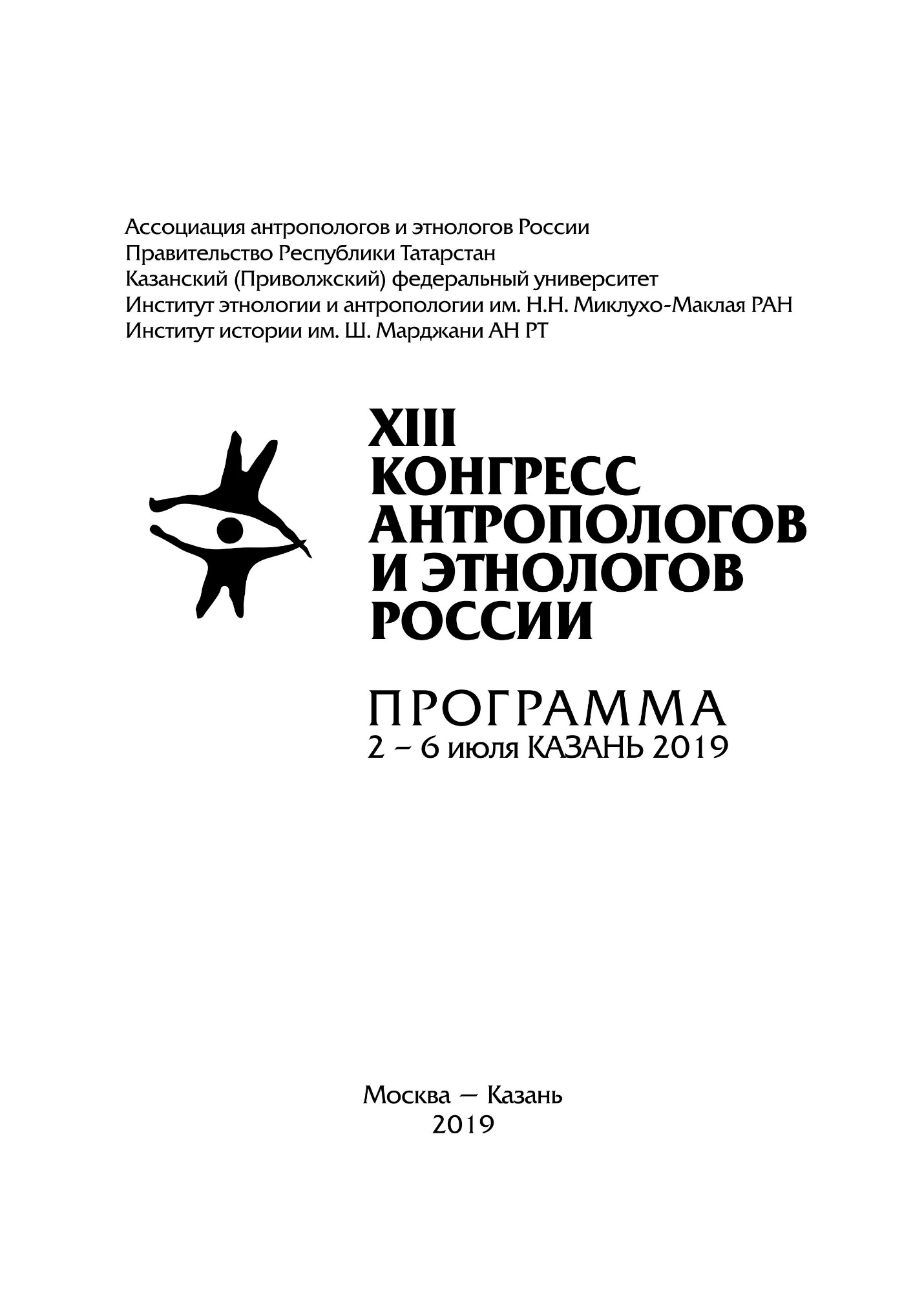 ОРГАНИЗАТОРЫАссоциация антропологов и этнологов РоссииКазанский (Приволжский) федеральный университетИнститут этнологии и антропологии им. Н.Н. Миклухо-Маклая РАНАкадемия наук Республики ТатарстанИнститут истории им. Ш. Марджани АН РТПРИ ПОДДЕРЖКЕМинистерства науки и высшего образования Российской ФедерацииПравительства Республики ТатарстанФедерального агентства по делам национальностейРоссийского фонда фундаментальных исследований (проект № 19-09-20061)ОРГАНИЗАЦИОННЫЙ КОМИТЕТСОПРЕДСЕДАТЕЛИ:Мухаметшин Фарид Хайруллович, Председатель Государственного Совета Республики Татарстан, д.полит.н., профессор.Тишков Валерий Александрович, академик-секретарь Отделения историко-филологических наук РАН, научный руководитель Института этнологии и антропологии им. Н.Н. Миклухо-Маклая РАН, академик РАН.ЗАМЕСТИТЕЛЬ ПРЕДСЕДАТЕЛЯ:Мартынова Марина Юрьевна, главный научный сотрудник Института этнологии и антропологии им. Н.Н. Миклухо-Маклая РАН, д.и.н., профессор.ЧЛЕНЫ ОРГКОМИТЕТА:1.	Амелин Веналий Владимирович, директор научно-исследовательского Института истории и этнографии Южного Урала Оренбургского государственного университета, д.и.н., профессор.2.	Аюпова Ирада Хафизяновна, министр культуры Республики Татарстан.3.	Баринов Игорь Вячеславович, руководитель Федерального агентства по делам национальностей.4.	Бурганов Рафис Тимерханович, заместитель Премьер-министра Республики Татарстан – министр образования и науки Республики Татарстан.5.	Винокурова Ирина Юрьевна, заведующая сектором Института языка, литературы и истории КарНЦ РАН, д.и.н.6.	Габдрахманова Гульнара Фаатовна, заведующая отделом этнологии Института истории Академии наук Республики Татарстан, к.социол.н., доцент.7.	Гафуров Ильшат Рафкатович, ректор Казанского (Приволжского) федерального университета, академик РАО, действительный член АН РТ, д.э.н., профессор.8.	Гильмутдинов Ильдар Ирекович, председатель комитета по делам национальностей Государственной Думы Российской Федерации.9.	Гилязов Искандер Аязович, директор Института Татарской энциклопедии и регионоведения АН РТ.10.	Головнёв Андрей Владимирович, директор Музея антропологии и этнологии им. Петра Великого (Кунсткамера) РАН, чл.-корр. РАН.11.	Загидуллина Дания Фатыховна, вице-президент АН РТ.12.	Загребин Алексей Егорович, депутат Государственной Думы Российской Федерации, главный научный сотрудник ИЭА РАН, д.и.н., профессор РАН.13.	Зорин Владимир Юрьевич, главный научный сотрудник ИЭА РАН, д.полит.н., профессор, Заслуженный деятель науки РФ.14.	Илизарова Валерия Владимировна, исполнительный директор Ассоциации антропологов и этнологов России, научный сотрудник Института этнологии и антропологии РАН, к.и.н.15.	Крадин Николай Николаевич, врио директора Института истории, археологии и этнографии народов Дальнего Востока ДВО РАН, чл.-корр. РАН.16.	Магомедов Магомедсалам Магомедалиевич, заместитель руководителя Администрации Президента Российской Федерации, д.э.н., профессор.17.	Магомедханов Магомедхан Магомедович, Дагестанский научный центр РАН, д.и.н., профессор18.	Мартынова Марина Юрьевна, главный научный сотрудник Института этнологии и антропологии РАН, д.и.н., профессор.19.	Минуллин Ким Мугаллимович, директор Института языка, литературы и искусства им. Г. Ибрагимова АН РТ.20.	Никонова Людмила Ивановна, заведующая отделом Научно-исследовательского института гуманитарных наук при Правительстве Республики Мордовия, д.и.н., профессор.21.	Старченко Роман Александрович, врио директора Института этнологии и антропологии РАН, к.и.н.22.	Терентьев Александр Михайлович, заместитель Руководителя Аппарата Президента Республики Татарстан – руководитель Департамента Президента Республики Татарстан по вопросам внутренней политики, секретарь Совета при Президенте Республики Татарстан по межнациональным и межконфессиональным отношениям.23.	Титова Татьяна Алексеевна, руководитель сектора этнологии кафедры истории Татарстана, археологии и этнологии Института международных отношений Казанского (Приволжского) федерального университета, д.и.н., профессор.24.	Функ Дмитрий Анатольевич, заведующий кафедрой этнологии исторического факультета МГУ им. М.В. Ломоносова, д.и.н., профессор.25.	Черных Александр Васильевич, заведующий сектором этнологических исследований Отдела истории, археологии и этнографии Пермского научного центра УрО РАН, чл.-корр. РАН, профессор РАН.XIII КОНГРЕСС АНТРОПОЛОГОВ И ЭТНОЛОГОВ РОССИИОТКРЫТИЕПЛЕНАРНАЯ СЕССИЯ2 июля 14:00 – 18:30, концертный зал «Уникс» (ул. Профессора Нужина, 2)ПриветствияПриветствие от имени Президента Российской Федерации Владимира Владимировича ПутинаПриветствие от имени Президента Республики Татарстан Рустама Нургалиевича МиннихановаПриветствие ректора Казанского (Приволжского) федерального университета Гафурова Ильшата РафкатовичаДругие приветствияВыступленияМагомедов Магомедсалам Магомедалиевич – заместитель Руководителя Администрации Президента Российской ФедерацииМухаметшин Фарид Хайруллович – председатель Государственного Совета Республики Татарстан, Председателя Совета Ассамблеи народов Татарстана.Пленарные докладыДробижева Леокадия Михайловна – Институт социологии РАНДинамика гражданской идентичности в полиэтническом российском пространствеМартынова Марина Юрьевна – Институт этнологии и антропологии им. Н.Н. Миклухо-Маклая РАНЯзык и языковая политика в РоссииАжигали Серик Ескендирулы – Институт истории и этнологии им. Ч.Ч. Валиханова КН МОН РККазахская этнографическая школа 2-й половины XX векаТитова Татьяна Алексеевна – Казанский (Приволжский) федеральный университет«Свое и чужое мы должны судить по высшим человеческим принципам»: история развития этнографии в Казанском университетеSchweitzer Peter – Department of Social and Cultural Anthropology, University of ViennaMobility and Communication in the Circumpolar North: Toward an Anthropology of Transportation InfrastructureАртёмова Ольга Юрьевна – Институт этнологии и антропологии им. Н.Н. Миклухо-Маклая РАНАкадемические ученые в Высшей школе (опыт двадцати лет работы)Черных Александр Васильевич – Пермский федеральный исследовательский центр УрО РАНМобильность и социальная коммуникация в цыганских общинах РоссииНазипова Гульчачак Рахимзяновна – Национальный музей Республики ТатарстанКоммуникативная роль музеев в контексте культурной антропологии ЗАКРЫТИЕЗАКЛЮЧИТЕЛЬНОЕ ПЛЕНАРНОЕ ЗАСЕДАНИЕПОДВЕДЕНИЕ ИТОГОВ КОНГРЕССАОБЩЕЕ СОБРАНИЕ АССОЦИАЦИИ АНТРОПОЛОГОВ И ЭТНОЛОГОВ РОССИИ5 июля 2019 г. 15:00 – 18:00Заключительная пленарная лекция академика-секретаря Отделения историко-филологических наук РАН, научного руководителя Института этнологии и антропологии им. Н.Н. Миклухо-Маклая РАН, академика РАН Тишкова Валерия Александровича «Да изменится молитва моя: 30 лет спустя»Обсуждение итогов XIII Конгресса антропологов и этнологов России и принятие резолюции КонгрессаВыборы Президента и Исполнительного Комитета Ассоциации антропологов и этнологов РоссииОпределение места проведения следующего Конгресса антропологов и этнологов РоссииРЕГЛАМЕНТСЕКЦИИРЕГЛАМЕНТ РАБОТЫ СЕКЦИЙ И КРУГЛЫХ СТОЛОВСИМПОЗИУМЫСИМПОЗИУМ 1СИСТЕМЫ РОДСТВА, СВЯЗЕЙ И КОММУНИКАЦИЙ В ИСТОРИИ ЧЕЛОВЕЧЕСТВА: АНТРОПОЛОГИЧЕСКИЙ АСПЕКТСЕКЦИЯ 1АНТРОПОЛОГИЯ РОДСТВА: НОВЫЕ КОНЦЕПТЫ, ПЕРСПЕКТИВНЫЕ ДИСКУРСЫ И АКТУАЛЬНЫЕ НАПРАВЛЕНИЯ ИССЛЕДОВАНИЙРУКОВОДИТЕЛИПопов Владимир Александрович – д.и.н., профессор, Санкт-Петербургский государственный университет (Санкт-Петербург), popoffwladimir@gmail.com;v.a.popov@spbu.ru Рид Дуайт (Read Dwight W.) – доктор философии, профессор, Калифорнийский университет в Лос-Анджелесе (США), dread@anthro.ucla.eduАртемова Ольга Юрьевна (Институт этнологии и антропологии им. Н.Н. Миклухо-Маклая РАН, Москва). Непотизм или норма взаимопомощи?Беляева Надежда Федоровна (Мордовский государственный педагогический институт им. М.Е. Евсевьева, Саранск). Род в современной социальной структуре мордвыБлаголев Евгений Сергеевич (Национальный исследовательский университет «Высшая школа экономики», Москва), Чумакова Варвара Павловна (Национальный исследовательский университет «Высшая школа экономики», Москва). Роль цифровых технологий в коммуникации с родней на расстоянии: опыт изучения 5 российских селБородатова Анна Александровна (Независимый исследователь, Москва). Историческая динамика систем терминов родства народов майя (к методологии лексической реконструкции древних систем терминов родства)Брагина Дария Григорьевна (Академия наук Республики Саха (Якутия), Якутск). Генеалогические исследования в Республике Саха (Якутия)Бурыкин Алексей Алексеевич (Институт лингвистических исследований РАН, Санкт-Петербург). Современная русская система терминов родстваВалиева Елена Георгиевна (Санкт-Петербургский государственный университет, Санкт-Петербург). Формирование политической иерархии зулу в первой половине XIX в. в контексте взаимосвязей с родственными и общинными структурамиВерховцев Дмитрий Владимирович (Санкт-Петербургский государственный университет, Санкт-Петербург). Происхождение генерационного скоса в подсистеме свойства у ижор и водиВершинина Юлия Евгеньевна (Центр исторической и культурной антропологии Института международных отношений и мировой истории Нижегородского государственного университета им. Н.И. Лобачевского, Нижний Новгород). Родство в «переводе»: особенности восприятия и передачи отношений кровного и искусственного родства в «Церковной истории народа англов» Беды Достопочтенного и в ее переводе на древнеанглийский язык в VII–VIII вв. (терминологический аспект)Грот Лидия Павловна (Консалтингово-образовательное предприятие «НОРРКОН АБ», Лулео, Швеция). Матрилатеральная традиция передачи власти в русской истории: истокиГубанов Илья Борисович (Музей антропологии и этнографии им. Петра Великого (Кунсткамера) РАН, Санкт-Петербург). Трансформация общества древних германцев с I в. до н.э. до XII–XIII вв. н.э.: от систем, базирующихся на родстве – к средневековому государствуДзибель Герман Валентинович (Агентство «Омником», Нью-Йорк, США). Гигнетика как комплексный подход к изучению феномена родства в контексте определения предмета этнографии (антропологии)Дзибель Герман Валентинович (Агентство «Омником», Нью-Йорк, США). Праиндоевропейский язык и система терминов родства в контексте новейших генетических данных о происхождении индоевропейских народовДобронравин Николай Александрович (Санкт-Петербургский государственный университет, Санкт-Петербург). Фиктивное родство и «клановая» солидарность у мусульман Сахеля и СахарыЖелтов Александр Юрьевич (Санкт-Петербургский государственный университет; Музей антропологии и этнографии им. Петра Великого (Кунсткамера) РАН, Санкт-Петербург). Системы терминов родства бантуязычных народов в контексте макро- и микротипологийЗавьялова Ольга Юрьевна (Санкт-Петербургский государственный университет, Санкт-Петербург). Система джаму и шуточное родство как традиционные механизмы политической и социальной интеграции у народов манденКанукова Залина Владимировна (Северо-Осетинский институт гуманитарных и социальных исследований им. В.И. Абаева Владикавказского научного центра РАН, Владикавказ). Фамильные пиршества: опыт актуализации традиционной системы родства у осетинКарлыбаев Максет Абдибаевич (Каракалпакский научно-исследовательский институт гуманитарных наук Академии наук Республики Узбекистан, Нукус, Узбекистан), Давлетияров Мадатбай Масетбаевич (Каракалпакский научно-исследовательский институт гуманитарных наук Академии наук Республики Узбекистан, Нукус, Узбекистан). Родовое деление: пережиток или реальность Качинская Ирина Борисовна (Московский государственный университет им. М.В. Ломоносова, Москва). Вторичные значения русских терминов родства (по материалам архангельских говоров)Ламажаа Чимиза Кудер-ооловна (Институт фундаментальных и прикладных исследований Московского гуманитарного университета, Москва). Концепт «торэл» в тувинской культуреМахачкеева Галина Виссарионовна (Восточно-Сибирский государственный институт культуры, Улан-Удэ). К вопросу о родовой организации у предбайкальских бурятМиланова Вероника Викторовна (Венский университет, Вена, Австрия), Холопайнен Сампса (Хельсинкский университет, Хельсинки, Финляндия), Брэдли Джереми (Венский университет, Вена, Австрия), Центнар Андраш (Будапештский университет им. Лоранда Этвёша, Будапешт, Венгрия). Роль ареального фактора в формировании терминологий родстваМолчанова Елена Константиновна (Институт языкознания РАН, Москва), Сальманпур Сильвана (Независимый исследователь, Дубай, ОАЭ). Термины свойства в иранских языках и диалектахМузраева Деляш Николаевна (Калмыцкий научный центр РАН, Элиста), Бурыкин Алексей Алексеевич (Институт лингвистических исследований РАН, Санкт-Петербург). Терминология родства в культурных нарративах (по материалам традиционной литературы и фольклора монгольских народов)Муратова Елена Георгиевна (Кабардино-Балкарский государственный университет им. Х.М. Бербекова, Нальчик). Родовые содружества в условиях политической либерализации 1980–1990-х годов (на примере Кабардино-Балкарии)Мянд Татьяна Георгиевна (Санкт-Петербургский государственный электротехнический университет «ЛЭТИ» им. В.И. Ульянова (Ленина), Санкт-Петербург), Попов Владимир Александрович (Санкт-Петербургский государственный университет, Санкт-Петербург). К вопросу об истоках антропологии родства: концепт «асабийя» и закон Ибн ХалдунаСиим (Москвитина) Анна Юрьевна (Музей антропологии и этнографии им. Петра Великого (Кунсткамера) РАН, Санкт-Петербург). Статус «умм-ал-валад (мать ребенка)» и его роль в наследовании власти султанами ЗанзибараТадина Надежда Алексеевна (Горно-Алтайский государственный университет, Горно-Алтайск). О трех линиях родства у алтайцевТелебаев Газиз Турысбекович (Библиотека Первого Президента Республики Казахстан – Елбасы, Нур-Султан (Астана), Казахстан). Категории родства в орхоно-енисейских письменных источникахФурсова Елена Федоровна (Институт археологии и этнографии СО РАН, Новосибирск), Голомянов Александр Иванович (Новосибирский государственный аграрный университет, Новосибирск). Критерии заключения браков в прошлом и настоящем: родство, свойство и современные коммуникации сибирских старообрядцевЧураков Владимир Сергеевич (Удмуртский институт истории, языка и литературы Удмуртского федерального исследовательского центра УрО РАН, Ижевск). Удмуртская родовая организация: смена парадигмы изученияШахназарян Нона Робертовна (Институт археологии и этнографии Национальной академии наук Республики Армения, Ереван, Армения; Центр независимых социологических исследований, Санкт-Петербург). Системы родства, левират и кузенные браки среди амшенцев, карабахских армян и хемшиловШишелов Никита Сергеевич (Независимый исследователь, Москва). Текнонимия у северных атапасков (к проблеме социокультурных смыслов)Эль Гинди Фадва (Калифорниийский университет в Лос-Анджелесе, Лос-Анджелес, США). Без вскармливания нет родстваRead Dwight W. (University of California, Los Angeles,  New insights into the features of Crow-Omaha terminologiesСЕКЦИЯ 2ЛИНГВИСТИЧЕСКИЕ СВИДЕТЕЛЬСТВА СВЯЗЕЙ И КОММУНИКАЦИЙ В ИСТОРИИ ЧЕЛОВЕЧЕСКОГО ОБЩЕСТВАРУКОВОДИТЕЛИАгранат Татьяна Борисовна, д.ф.н., Институт языкознания РАН (Москва), tagranat@yandex.ruДодыхудоева Лейли Рахимовна, к.ф.н., Институт языкознания РАН (Москва), leiladod@yahoo.comАгранат Татьяна Борисовна (Институт языкознания РАН, Москва). Лингвистические свидетельства сето-ижорских контактовВикторин Виктор Михайлович (Астраханский государственный университет, Астрахань). Термины культа в конфессиолектах этносов и этногрупп Поволжья, Приуралья и Северного Кавказа: совпадение и переосмыслениеГалиуллина Гульшат Раисовна (Казанский (Приволжский) федеральный университет, Казань). Межкультурные контакты в антропонимии татарГорохов Анатолий Алексеевич (Тобольский педагогический институт им. Д.И. Менделеева, Тобольск). Некоторые соционимы ТаНаХа, указывающие на существование скотоводческого хозяйственного укладаГревцова Татьяна Евгеньевна (Федеральный исследовательский центр Южный научный центр РАН, Ростов-на-Дону). Лексика свадебных обрядов донских казаков и малороссов: общее и особенноеДмитренко Сергей Юрьевич (Институт лингвистических исследований РАН, Санкт-Петербург), Самарина Ирина Владимировна (Институт языкознания РАН, Москва), Станюкович Мария Владимировна (Музей антропологии и этнографии им. Петра Великого (Кунсткамера) РАН, Санкт-Петербург). Лексические заимствования в языках Юго-Восточной Азии как свидетельства древних культурных контактовДодыхудоева Лейли Рахимовна (Институт языкознания РАН, Москва), Виноградова Софья Петровна (Институт языкознания РАН, Москва). К вопросу о связях Прикаспийского региона Ирана с Россией: лексические параллели Дыбо Анна Владимировна (Институт языкознания РАН, Москва). Еще раз к языковым контактам в раннесредневековом СиньцзянеКазакевич Ольга Анатольевна (Московский государственный университет им. М.В. Ломоносова, Москва). Эвенкийские говоры Иркутской области: история языковых контактов и их результатыКурилова Самона Николаевна (Институт гуманитарных исследований и проблем малочисленных народов Севера СО РАН, Якутск). «Свое» и «чужое» в системе терминов родства и свойства в языке тундровых юкагировКутафьева Наталия Витальевна (Новосибирский государственный университет, Новосибирск). О существовании лексики с координативной связью между компонентами в языках Юго-Восточной АзииМиланова Вероника Викторовна (Венский университет, Вена, Австрия), Сампса Холопайнен (Хельсинкский университет, Хельсинки, Финляндия), Джереми Брэдли (Венский университет, Вена, Австрия), Андраш Центнар (Будапештский университет имени Лоранда Этвёша, Будапешт, Венгрия). Родство и свойство в Центральной ЕвразииМызников Сергей Алексеевич (Институт славяноведения РАН, Москва). Наименования родства в языках и диалектах Северо-Запада  в контексте межъязыковых контактовНешкес Ольга Владимировна (Московский государственный лингвистический университет, Москва). Лингвистические особенности российско-испанских коммуникаций в историко-экономическом дискурсеСайнакова Наталья Викторовна (Национальный исследовательский Томский государственный университет, Томск), Ковылин Сергей Васильевич (Национальный исследовательский Томский государственный университет, Томск). Материалы по топонимике Приобья (в районе между тремя устьями р. Кети) как подтверждение промежуточного статуса среднеобского (шёшкупского) диалекта селькупского языка.Смирнитская Анна Александровна (Институт востоковедения РАН, Москва). Проявление межэтнических контактов в дравидийских системах родстваСобиров Эрадж Камолович (Московский государственный лингвистический университет, Москва). Лингвистические свидетельства связей в истории общества: интернационализмы в таджикском языке Теуш Ольга Анатольевна (Уральский федеральный университет им. Б.Н. Ельцина, Екатеринбург). Межэтнические связи на Европейском севере России: наименования поселенийУрманчиева Анна Юрьевна (Институт лингвистических исследований РАН, Санкт-Петербург). Системы терминов родства как отражение дивергенции селькупских диалектовФомин Эдуард Валентинович (Чувашский государственный институт культуры и искусств, Чебоксары). Чувашский субстрат в чебоксарском региолекте русского языкаШкураток Юлия Анатольевна (Пермский государственный национальный исследовательский университет, Пермь). Русские заимствования в коми-пермяцких мифологических рассказахСЕКЦИЯ 3РОДСТВО И СВОЙСТВО В ПРЕДПРИНИМАТЕЛЬСТВЕРУКОВОДИТЕЛЬНовикова Наталья Ивановна – д.и.н., Институт этнологии и антропологии им. Н.Н. Миклухо-Маклая РАН (Москва), natinovikova@gmail.comБагаева Елена Михайловна (Краснодарский государственный институт культуры, Краснодар). Династия кубанских предпринимателей Дицманов: родство и семейные традиции (вторая половина XIX – начало ХХ в.)Енчинов Эркин Валериевич (Научно-исследовательский институт алтаистики им. С.С. Суразакова, Горно-Алтайск). Обычай родственной взаимопомощи у алтайцев в условиях рынкаЕрохина Елена Анатольевна (Институт философии и права СО РАН, Новосибирск; Новосибирский государственный университет экономики и управления, Новосибирск). Этнические сети: междисциплинарное понятие и его экономико-социологическое измерениеЕфимова Виктория Викторовна (Петрозаводский государственный университет, Петрозаводск). Расцвет и упадок архангельской купеческой династии ПоповыхИмашева Марина Маратовна (Казанский (Приволжский) федеральный университет, Казань). Роль родственных и земляческих связей в структуре предпринимательства татар-переселенцев в г. Астрахани на рубеже XIX – начале ХХ в.Кадук Евгений Владимирович (Российская академия народного хозяйства и государственной службы при Президенте РФ, Москва), Кадук Алексей Владимирович (Независимый исследователь). Оленеводы как предприниматели (по материалам исследования в Анабарском районе РС (Я))Колобова Анна Евгеньевна (Саратовский государственный технический университет имени Ю.А. Гагарина, Саратов). Фактор семьи и родства в старшевозрастном предпринимательствеКрих Анна Алексеевна (Омский государственный университет им. Ф.М. Достоевского, Омск). Тарское купечество в XVIII в.: социальное положение и семейные связиЛиджиева Ирина Владимировна (Калмыцкий научный центр РАН, Элиста). Этническое предпринимательство в траекториях адаптационных стратегий мигрантовМальцева Наталья Васильевна (Магаданский областной краеведческий музей, Магадан). Роль родственных отношений в сохранении системы хозяйствования РО «Каньон» Среднеканского района Магаданской областиМартынова Елена Петровна (Тульский государственный педагогический университет им. Л.Н. Толстого, Тула). Родственные связи в экономической культуре коренного населения ямальского СевераМоскаленко Нелли Павловна (Институт этнологии и антропологии им. Н.Н. Миклухо-Маклая РАН, Москва). Антропология обмена в «ближнем круге» как залог сосуществования в тувинской культуреНовикова Наталья Ивановна (Институт этнологии и антропологии им. Н.Н. Миклухо-Маклая РАН, Москва). Аборигенное предпринимательство в России: доступ к ресурсам, государственная политика и роль промышленных компанийОвчинникова Алена Евгеньевна (Музей «Заельцовка» (филиал) Музея Новосибирска, Новосибирск). Галущак – сын Галащука: семейный опыт эффективного менеджмента Орлов Виталий Владимирович (Институт государственного администрирования, Москва). Родство, связи и коммуникации в достижении коммерческого успеха (на примере чувашских лесопромышленников Ефремовых)Пешкова Вера Михайловна (Федеральный научно-исследовательский социологический центр РАН, Москва). Роль семейных и земляческих связей в развитии предпринимательства среди иностранных трудовых мигрантов в РоссииСамрина Елена Васильевна (Хакасский научно-исследовательский институт языка, литературы и истории, Абакан). Этнические особенности предпринимательства хакасских баевСмирнова Ольга Алексеевна (Оренбургский государственный институт искусств им. Л. и М. Ростроповичей, Оренбург). Семейные хроники крестьян-предпринимателей как источник в изучении национальной культурно-производственной традицииСмурова Ольга Вениаминовна (Костромской государственный университет, Кострома). Отход крестьян на заработки в столицу и земляческие отношения (пореформенный период)Строгальщикова Зинаида Ивановна (Институт языка, литературы и истории Карельского научного центра РАН, Петрозаводск). Предпринимательство как путь к участию инородцев в общественной жизни Карельского края (на примере вепсской купеческой династии Пименовых)Чернова Ирина Валерьевна (Омский государственный университет им. Ф.М. Достоевского, Омск). Крестьянское предпринимательство в Омском Прииртышье на рубеже XIX–XX вв.: торговые и семейные связиЯптик Елизавета Сэроковна (Институт этнологии и антропологии им. Н.Н. Миклухо-Маклая РАН, Москва). Родственные связи ненцев -предпринимателей ЯмалаСЕКЦИЯ 4КОММУНИКАЦИИ МЕЖДУ ЖИВЫМИ И МЕРТВЫМИ: ПРАКТИКИ, АФФЕКТЫ, ТЕКСТЫРУКОВОДИТЕЛИСоколовский Сергей Валерьевич – д.и.н., Институт этнологии и антропологии им. Н.Н. Миклухо-Маклая РАН (Москва), SokolovskiSerg@gmail.comМорозов Игорь Алексеевич – д.и.н., Институт этнологии и антропологии им. Н.Н. Миклухо-Маклая РАН (Москва), mianov@rambler.ruАндрюнина Мария Александровна (Институт этнологии и антропологии им. Н.Н. Миклухо-Маклая РАН, Москва). Покойницкая постель как инструмент и локус установления связи с потусторонним миромАнисимов Николай Владимирович (Эстонский литературный музей, Тарту, Эстония). Поведенческие стереотипы в контексте постпогребального траура в культуре удмуртовАнстетт Элизабет (Университет Экс-Марсель Национального центра научных исследований, Марсель, Франция), Шустрова Ирина Юрьевна (Ярославский государственный университет им. П.Г. Демидова, Ярославль). Кенотафы как проявление социальной памяти (на материалах Ярославской области)Архипова Александра Сергеевна (Московская высшая школа социальных и экономических наук, Российская академия народного хозяйства и государственной службы при Президенте РФ, Российский государственный гуманитарный университет, Москва), Козлова Ирина Владимировна (Российская академия народного хозяйства и государственной службы при Президенте Российской Федерации, Москва), Югай Елена Федоровна (Российская академия народного хозяйства и государственной службы при Президенте Российской Федерации, Москва), Белянин Сергей Владимирович (Российская академия народного хозяйства и государственной службы при Президенте РФ, Российский государственный гуманитарный университет, Москва). Такие же, как мы: мир мертвых и особенности коммуникации с нимБелоногова Евгения Алексеевна (Институт этнологии и антропологии им. Н.Н. Миклухо-Маклая РАН, Москва). «Антисейсмический дух» и практики коммеморации жертв Таншаньского землетрясения в КитаеБравина Розалия Иннокентьевна (Институт гуманитарных исследований и проблем малочисленных народов Севера СО РАН, Якутск). Культ предков у якутов: коммуникативные связи живых и мертвыхБулгакова Татьяна Диомидовна (Российский государственный педагогический университет им. А.И. Герцена, Санкт-Петербург). Общение с душами умерших в нанайском родовом культеВысоцкая Алина Станиславовна (Центр исследований белорусской культуры, языка и литературы Национальной Академии наук Республики Беларусь, Минск, Беларусь). Культурно детерминированная степень активности покойного в контексте белорусских фольклорных рассказов о снах конца ХХ – начала ХХІ в.Голубкова Ольга Владимировна (Институт археологии и этнографии СО РАН, Новосибирск). Представления о «нечистой» смерти в локальной традиции переселенцев из Полесья на юге Западной СибириДобровольская Варвара Евгеньевна (Государственный Российский Дом народного творчества имени В.Д. Поленова, Москва). Взаимодействие живых и мертвых в русских волшебных сказкахДоронин Дмитрий Юрьевич (Российская академия народного хозяйства и государственной службы при Президенте РФ, Москва). Радость огня и плачущая jула: эмоция и квази-жест в невербальной семиотике духов на АлтаеДронова Дарья Алексеевна (Институт этнологии и антропологии им. Н.Н. Миклухо-Маклая РАН, Москва). Бутовская Марина Львовна (Институт этнологии и антропологии им. Н.Н. Миклухо-Маклая РАН, Москва). Изменения похоронно-поминального обряда у представителей индийской диаспоры (Танзания)Забияко Андрей Павлович (Амурский государственный университет, Благовещенск). Ранние представления об «ином мире» у народов Амура (по материалам наскальных изображений)Закурдаев Алексей Александрович (Институт этнологии и антропологии им. Н.Н. Миклухо-Маклая РАН, Москва). Барабан мугу как средство коммуникации с духами (по материалам народа ва провинции Юньнань КНР)Карпунина Анастасия Александровна (Монгольский государственный университет, Улан-Батор, Монголия). Буддийский молитвенный барабан как посредник для передачи благопожеланий своему умершему предкуКнурева Яна Сергеевна (Центр исследований белорусской культуры, языка и литературы Национальной Академии наук Республики Беларусь, Минск, Беларусь). Медиативная функция дикорастущих растений в контексте взаимодействия мира живых с миром мертвыхКоролёва Светлана Юрьевна (Пермский государственный национальный исследовательский университет, Пермь). «Молитва о всех умерших» и семейные помянники в ритуальной коммуникации с предками (зона русско-финно-угорских контактов)Круткин Виктор Леонидович (Удмуртский государственный университет, Ижевск). Аффект и антропология множественной телесностиКрюкова Наталья Владиславовна (Российский государственный гуманитарный университет, Москва). Аффективные аспекты почитания сурбов в АрменииМинвалеев Сергей Андреевич (Институт языка, литературы и истории Карельского научного центра РАН, Петрозаводск). Страх и веселье в похоронно-поминальной обрядности карелов-людиковМиннияхметова Татьяна Гильнияхметовна (Университет Инсбрука, Инсбрук, Австрия). Общение с умершим: установление стабильности через мобильностьМорозов Игорь Алексеевич (Институт этнологии и антропологии им. Н.Н. Миклухо-Маклая РАН, Москва). След памяти. О «пустых формах» в коммеморативных практикахОбидина Юлия Сергеевна (Нижегородский государственный национально-исследовательский университет им. Н.И. Лобачевского, Нижний Новгород). Античные практики некромантии как формы коммуникации живых и мертвых и их влияние на последующие религиозные верованияПузанов Даниил Викторович (Удмуртский институт истории, языки и литературы Удмуртского федерального исследовательского центра УрО РАН, Ижевск). «Ходячий покойник» и клиника острого горяСефербеков Руслан Ибрагимович (Институт истории, археологии и этнографии Дагестанского научного центра РАН, Махачкала). Обычай передавать с покойником вести ранее умершим как пример коммуникации между живыми и мертвыми в современной похоронной практике горожан ДагестанаСимонова Ольга Александровна (Национальный исследовательский университет «Высшая школа экономики», Москва). К вопросу об эмоциональной культуре: социологическая перспективаСироткина Ирина Евгеньевна (Институт истории естествознания и техники им. С.И. Вавилова РАН, Москва). Перформативная теория аффекта и эмоциональные режимы в танцеСоколова Анна Дмитриевна (Институт этнологии и антропологии им. Н.Н. Миклухо-Маклая РАН, Москва). Кремационное движение в раннем СССР: между атеизмом и модернизмомСоколовский Сергей Валерьевич (Институт этнологии и антропологии им. Н.Н. Миклухо-Маклая РАН, Москва). Коммуникация с умершими и множественность смерти: ассамбляжи, дивидуумы и локусы секулярной коммеморацииСологубов Александр Михайлович (Балтийский федеральный университет имени Иммануила Канта, Калининград), Боронин Александр Анатольевич (Московский государственный областной университет, Мытищи). Символика и эпитафии на захоронениях в Калининградской области (1940-е – 1960-е гг.)Станюкович Мария Владимировна (Музей антропологии и этнографии им. Петра Великого (Кунсткамера) РАН, Санкт-Петербург). Парранг сабиль, амок и хига: аффекты и поведенческие сценарии на ФилиппинахСураганова Зубайда Кабиевна (Национальный музей Республики Казахстан, Нур-Султан (Астана), Казахстан), Екимбаева Анар Сраиловна (Национальный музей Республики Казахстан, Нур-Султан (Астана), Казахстан). Казахские шыракши в системе коммуникации и производства сакрального пространстваТкачук Лилия Александровна (Институт этнологии и антропологии им. Н.Н. Миклухо-Маклая РАН, Москва). Птица как медиатор между миром живых и умерших у коми-ижемцев (о функции орнитоморфных звуковых кодов в культуре)Унру Софья Александровна (Российский государственный педагогический университет им. А.И. Герцена, Санкт-Петербург). Этика коммуникации в сакральной сфере: по материалам полевых исследований духовной культуры эвенковФадеева Людмила Витальевна (Государственный институт искусствознания Министерства культуры РФ, Москва). «Ты ко мне не ходи, я к тебе приду»: Мемораты о «ходячем» покойнике в современном устном репертуаре Ульяновской областиФаис-Леутская Оксана Давидовна (Институт этнологии и антропологии им. Н.Н. Миклухо-Маклая РАН, Москва). Диалог между живыми и мертвыми: практики и участники в Сицилии, Сардинии и ФриулиФилин Никита Александрович (Российский государственный гуманитарный университет, Москва). Святилища «имам-заде» в современном Иране как места общения с потусторонним миромХристофорова Ольга Борисовна (Российская академия народного хозяйства и государственной службы при Президенте РФ, Москва). Культ предков между коммеморацией и коммерцией: эгунгун в современной НигерииЦелищева Вероника Геннадьевна (Музей антропологии и этнографии им. Петра Великого (Кунсткамера) РАН, Санкт-Петербург). Ульчский «телефон», шаманский бубен и изменения восприятия времени коренными народами Нижнего АмураЦыбенов Базар Догсонович (Институт монголоведения, буддологии и тибетологии Сибирского отделения РАН, Улан-Удэ). «Кормление» умерших у дауров (по материалам И. Идеса)Чеснокова Елена Геннадьевна (Институт этнологии и антропологии им. Н.Н. Миклухо-Маклая РАН, Москва). Социопрагматика поминальных практик: коммуникация с умершим в контексте социальной интеграцииШапран Ирина Григорьевна (Удмуртский государственный университет, Ижевск). Мир живых и мир мертвых: правила сосуществования (по этнографическим и археологическим материалам южной Удмуртии)Шрайнер Андрианна Анатольевна (Институт этнологии и антропологии им. Н.Н. Миклухо-Маклая РАН, Москва). Биопогребения в современной Германии: идеологии и практикиЭивилер Кристина (Цюрихский университет, Цюрих, Швейцария). От ужаса к смеху: к прагматике демонологических преданий о тенцах на примере нарративов Тимокского района восточной СербииСЕКЦИЯ 5ТЕЛО ЧЕЛОВЕКА И КОММУНИКАЦИЯ (ПАМЯТИ Я.В. ЧЕСНОВА)РУКОВОДИТЕЛИДмитриев Владимир Александрович – д.и.н., Российский этнографический музей (Санкт-Петербург), dmitriev_home@mail.ruОстровский Александр Борисович – д.и.н., Российский этнографический музей (Санкт-Петербург), ost-alex@yandex.ruБеркович Наум Арьевич (Российский государственный педагогический университет им. Герцена, Санкт-Петербург). Телесность человека и невербальное общениеБыховская Ирина Марковна (Московский городской педагогический университет, Москва). Тело «природное»/«социальное»/«культурное»: 3 ипостаси «Homo Corporalis» в современном коммуникативном пространствеВоробьева Ольга Владимировна (Северо-Западный институт управления РАНХиГС, Санкт-Петербург). Двойная семиотизация телесных проявлений в ролевой игре живого действияВоронцов Владимир Александрович (Казанский институт евразийских и международных исследований, Казань). Телесные истоки близнечного и гендерного кодов и их роль в мифогенезе, родство и брачные связи в фольклоре народов мираДанченкова Наталия Юрьевна (Государственный институт искусствознания, Москва). Функции «голоса» и топология телесности в русской традиционной культуреДмитриев Владимир Александрович (Российский этнографический музей, Санкт-Петербург). Концепция телесности в кавказоведении Я.В. ЧесноваКолчина Елена Викторовна (Российский этнографический музей, Санкт-Петербург). Внешняя привлекательность и способы ее достижения в традиционной культуре народов Поволжья и ПриуральяКоровина Елена Юрьевна (Российский государственный гуманитарный университет, Москва). Телесное переживание коммуникации с гаджетами как опыт взаимодействия с Другим, агрессивно вторгающимся в область перцептивной среды.Кузеева Зухра Залимхановна (Институт истории, археологии и этнографии Дагестанского научного центра РАН, Махачкала). Укрывание тела как средство взаимодействия человека с окружающим пространствомМазалова Наталия Евгеньевна (Музей антропологии и этнографии им. Петра Великого (Кунсткамера) РАН, Санкт-Петербург). «Язык тела и души»Миссонова Людмила Ивановна (Институт этнологии и антропологии им. Н.Н. Миклухо-Маклая РАН, Москва). Образ окаменевшей «мадонны», «сфинкса» или «самурая» в ландшафтах и легендах островной дальневосточной культурыНам Елена Вадимовна (Национальный исследовательский Томский государственный университет, Томск). Феноменология телесности: от опыта к идее (шаманский контекст)Николаева Оксана Владимировна (Балтийский государственный технический университет «Военмех» им. Д.Ф. Устинова (Санкт-Петербург). Телесная лексика в юмористическом дискурсеОстровский Александр Борисович (Российский этнографический музей, Санкт-Петербург). Символика тела человека в качестве метаязыка традиционного менталитетаПопова Лариса Федоровна (Российский этнографический музей, Санкт-Петербург). Знаковые коды девичества у народов Средней Азии и Казахстана (в свете теории Я.В. Чеснова)Пронин Михаил Анатольевич (Институт философии РАН, Москва). Я.В. Чеснов в Институтах человека и философии Российской академии наук.Романова Екатерина Назаровна (Институт гуманитарных исследований и проблем малочисленных народов Севера СО РАН, Якутск). Символические коммуникации в традиционных культурах коренных народов Севера и Арктики: телесность и пространственностьСавельева Елена Николаевна (Национальный исследовательский Томский государственный университет, Томск). Лагерная татуировка как механизм конструирования идентичности субъекта пенитенциарной субкультурыСелина Татьяна Ивановна (Проект «Дому Я.В. Чеснова быть в Обнинске»), Штанько Александр Григорьевич (Проект «Дому Я.В. Чеснова быть в Обнинске»). Антропное тело народно-правовой культуры и коммуникативные практикиСем Татьяна Юрьевна (Российский этнографический музей, Санкт-Петербург). Телесность и коммуникация с природой в одежде тунгусо-маньчжуровСергазина Карлыгаш Толегеновна (Российский государственный гуманитарный университет, Москва). Юродство и флагелланство в посадской культуре XVIII в.Содномпилова Марина Михайловна (Институт монголоведения, буддологии и тибетологии СО РАН, Улан-Удэ). Природа и кочевой мир Внутренней Азии: языки эмоций и чувств в обществе монгольских кочевниковСподина Виктория Ивановна (Обско-угорский институт прикладных исследований и разработок, Ханты-Мансийск). Покровная система человека в свете теории средств коммуникации Мак-Люэна (на материалах обских угров и самодийцев)Чувьюров Александр Алексеевич (Российский этнографический музей, Санкт-Петербург). Формы невербальной коммуникации в этикетных нормах коми старообрядцев Шарапов Валерий Энгельсович (Институт языка, литературы и истории Коми научного центра УрО РАН, Сыктывкар). Дистальные зоны в традиционной концепции «живого» у комиЮхас Каталин (Институт этнологии Венгерской академии наук, Венгрия, Будапешт). Государственный контроль над телами детей: программа обновления школьного общественного питания в Венгрии – культурантропологические аспектыСЕКЦИЯ 6/7МЕДИЦИНСКАЯ АНТРОПОЛОГИЯ И БИОЭТИКА ВЧЕРА, СЕГОДНЯ, ЗАВТРА: МЕДИЦИНСКАЯ ПОМОЩЬ ВКОНТЕКСТЕ СЕМЕЙНОГО, ТРАДИЦИОННОГО И СОВРЕМЕННОГО ЗДОРОВЬЕСБЕРЕЖЕНИЯРУКОВОДИТЕЛИХаритонова Валентина Ивановна – д.и.н., Институт этнологии и антропологии им. Н.Н. Миклухо-Маклая РАН (Москва), medanthro@mail.ruМихель Дмитрий Викторович – д.филос.н., Российская академия народного хозяйства и государственной службы при Президенте РФ (Москва), dmitrymikhel@mail.ru Акимова Ольга Станиславовна (Московский государственный медико-стоматологический университет имени А.И. Евдокимова). Паллиативная медицинская помощь и семья пациентаБахматова Марина Николаевна (Московский государственный университет им. М.В. Ломоносова, Москва). Несчастный случай как демографический регулятор в итальянской глубинке середины XX в. Боринская Светлана Александровна (Институт общей генетики им. Н.И. Вавилова РАН, Москва), Березкин Юрий Евгеньевич (Музей антропологии и этнографии им. Петра Великого (Кунсткамера) РАН, Санкт-Петербург). Генетические методы в междисциплинарных исследованияхВеренич Сергей Вячеславович (Белорусский государственный педагогический университет им. Максима Танка, Минск, Беларусь). О формате представления возраста в ауксологических исследованияхВолдина Татьяна Владимировна (Обско-угорский институт прикладных исследований и разработок, Ханты-Мансийск). Родственные связи как элемент ритуального способа лечения заикания у казымских хантовВоронина Татьяна Андреевна (Институт этнологии и антропологии им. Н.Н. Миклухо-Маклая РАН, Москва). Дикоросы как профилактическое средство для лечения на фронте и в тылу в годы Великой Отечественной войны (1941–1945)Вяткина Наталья Александровна (Институт этнологии и антропологии им. Н.Н. Миклухо-Маклая РАН, Москва), Харитонова Валентина Ивановна (Институт этнологии и антропологии им. Н.Н. Миклухо-Маклая РАН, Москва). Современный врач и народная медицина: восприятие врачами идей медицинской интеграцииДашиева Баирма Антоновна (Научно-исследовательский институт психического здоровья Томского национального исследовательского медицинского центра РАН, Томск), Тюлюпо Светлана Владимировна (Томский государственный университет, Томск). Пользовательская культура сельских родителей в поле педиатрического сервисаДевяткина Любовь Николаевна (Федеральный аграрный научный центр Северо-Востока, Нижний Новгород), Широкалова Галина Сергеевна (Нижегородская государственная сельскохозяйственная академия, Приволжский филиал Федерального научного исследовательского социологического центра РАН , Нижний Новгород). Реабилитация людей с ОВЗ: нижегородский опытКиященко Лариса Павловна (Институт философии РАН, Москва), Бронфман Светлана Ароновна (Первый Московский государственный медицинский университет им. И.М. Сеченова, Москва). Новые системы родства, связей и коммуникаций в современных формах антропологии репродукцииКондратьева Наталья Евгеньевна (Национальный исследовательский Нижегородский государственный университет им. Н.И. Лобачевского, Нижний Новгород). Раскрытие внешних и внутренних ресурсов граждан третьего возраста и инвалидов с целью адаптации в современном обществеКотова Наталья Игоревна (Институт этнологии и антропологии им. Н.Н. Миклухо-Маклая РАН, Москва). Аюрведа в Индии, России и Германии: сходства и различияКузьмин Кирилл Геннадиевич (Брянская митрополия РПЦ, Епархиальный центр для наркозависимых, Брянск). История болезни наркозависимого: религиозная сторона коммуникацииКукса Татьяна Леонидовна (Институт этнологии и антропологии им. Н.Н. Миклухо-Маклая РАН, Москва). Доульская поддержка рожениц как альтернатива домашнему акушерству и (или) конвейерной медикализации (московские практики и тексты)Курашов Владимир Игнатьевич (Казанский национальный исследовательский технологический университет, Казанская государственная медицинская академия, Казань). Вред полезного и польза вредного: факторы здоровья и отношение к ним человека XXI векаКурленкова Александра Сергеевна (Институт этнологии и антропологии им. Н.Н. Миклухо-Маклая РАН, Москва). Исследования родства в антропологииКурленкова Александра Сергеевна (Институт этнологии и антропологии им. Н.Н. Миклухо-Маклая РАН, Москва). Родство и гены: сближая социальные и биологические наукиЛаврентьева Софья Всеволодовна (Институт философии РАН, Москва). Нарративный подход и особенности медико-генетического консультированииЛелюхин Сергей Викторович (Северо-Кавказский Федеральный научно-клинический центр Федерального медико-биологического агентства России). Онлайн-образование врачей как новая возможность коммуникацииЛипатов Вячеслав Анатольевич (Финансовый университет при Правительстве РФ, Москва). Предоставление образовательных услуг с использованием дистанционных технологий для лиц с ограниченными возможностями здоровьяМаничкин Нестор Александрович (Институт этнологии и антропологии им. Н.Н. Миклухо-Маклая РАН, Москва). Киргизские табыпы и их роль в современном народном целительствеМануйлов Александр Николаевич (Российский национальный исследовательский медицинский университет им. Н.И. Пирогова). Биоэтика с точки зрения социальной антропологии: Критический разбор дилемм и парадоксовМасленников Игорь Игоревич (Институт этнологии и антропологии им. Н. Н. Миклухо-Маклая РАН, Москва). Многообразие буддистских практик в городской среде: аспекты оздоровления ума и телаМеккюсярова Ия Александровна (Институт этнологии и антропологии им. Н. Н. Миклухо-Маклая РАН, Москва). Проблема доказательности лечебно-оздоровительного эффекта некоторых методов музыкотерапииМиненко Инесса Анатольевна (Первый Московский государственный медицинский университет им. И.М. Сеченова, Москва). Возможности Аюрведы в реабилитации пациентов с остеартрозомМинибаева Заря Ибрагимовна (Институт истории, языка и литературы Уфимского федерального исследовательского центра РАН, Уфа). Можжевельник в быту и народной медицине башкир Михель Дмитрий Викторович (Российская академия народного хозяйства и государственной службы при Президенте РФ, Москва). Развитие органного донорства в современной России: компаративный анализМихель Ирина Владимировна (Российская академия народного хозяйства и государственной службы при Президенте РФ, Москва). Инфантицид в XXI в.: меняющаяся политика в сфере регулирования рождаемости СШАМорозова Ольга Михайловна (Донской государственный технический университет, Ростов-на-Дону), Тамицкий Александр Михайлович (Северный (Арктический) федеральный университет им. Ломоносова, Архангельск). Медицинские «злоупотребления» в жизни дореформенного чиновничества и офицерстваНаберушкина Эльмира Кямаловна (Московский государственный гуманитарно-экономический университет, Москва). Disability studies: динамика восприятия инвалидности в российском социумеНосенко-Штейн Елена Эдуардовна (Институт востоковедения РАН, Москва). «Роковой» диагноз как начало обряда перехода (медицинский диагноз и статус инвалида)Ожиганова Анна Александровна (Институт этнологии и антропологии им. Н.Н. Миклухо-Маклая РАН (Москва). Религиозный контекст домашних родов: к постановке вопросаОмакаева Эллара Уляевна (Калмыцкий государственный университет им. Б.Б. Городовикова, Элиста). Медицинская помощь в системе жизнеобеспечения монгольских народов в контексте семейного здоровьесбережения: традиции и современностьОрлова Марина Олеговна (Независимый исследователь Москва). Современная этномедицина Перу: взаимодействие с западной биомедициной и психотерапиейРинчинова Оюуна Санжимитуповна (Институт монголоведения, буддологии и тибетологии СО РАН, Улан-Удэ). Антропологический анализ становления врача традиционной медицины в России, Китае и МонголииРумянцева Виктория Алексеевна (Российский научный центр хирургии им. академика Б.В. Петровского, Москва), Шестак Анна Геннадьевна (Российский научный центр хирургии им. академика Б.В. Петровского, Москва). Роль родословной в медико-генетическом консультировании в современных реалияхСидорова Татьяна Александровна (Новосибирский государственный университет, Новосибирск). Биоэтические проблемы коммуникации с пациентами с locked-in syndrome с применением нейроинтерфейсаСидорчук Ирина Павловна (Белорусский государственный университет информатики и радиоэлектроники, Минск, Беларусь), Босько Ольга Владимировна (Академия управления при Президенте Республики Беларусь, Минск, Беларусь). Подходы к оценке доступности государственных услуг лицам с ограниченными возможностямиСмолькин Антон Александрович (Российская академия народного хозяйства и государственной службы при Президенте РФ, Москва). Исследование старения и социальные науки: российский случай (1995–2016 гг.)Тищенко Павел Дмитриевич (Институт философии РАН, Москва). Ты меня понимаешь? К проблеме трансляции знаний в диаде генетик-консультант – клиентТуторская Мария Сергеевна (Московский государственный медико-стоматологический университет им. А.И. Евдокимова, Москва). Борьба общества и врачебного сословияТхагапсова Галина Григорьевна (Адыгейский республиканский институт гуманитарных исследований им. Т. Керашева, Майкоп). Формирование связей искусственного родства в процессе ухода за ранеными в этномедицине адыговТюлюпо Светлана Владимировна (Томский государственный университет, Томск), Дашиева Баирма Антоновна (Научно-исследовательский институт психического здоровья Томского научного исследовательского центра РАН, Томск), Истомин Кирилл Владимирович (Институт языка, литературы и истории Коми научного центра УрО РАН). Субъективное благополучие и социальная поддержка в трудных ситуациях у юных представителей сельских и кочевых сообществ СибириУдина Ирина Геннадьевна (Институт общей генетики им. Н.И. Вавилова, Москва). Врожденные пороки развития – врожденные изолированные расщелины губы и/или неба: реабилитация, биоэтика и социальная адаптацияФинкельштейн Ирина Евгеньевна (Самарский национальный исследовательский университет им. академика С.П. Королева, Самара). Процесс категоризации врача в сознании пациентаФролова Александра Викторовна (Институт этнологии и антропологии им. Н.Н. Миклухо-Маклая РАН, Москва). Гендерные коммуникации в семье, воcпитывающей ребенка инвалидаХаритонова Валентина Ивановна (Институт этнологии и антропологии им. Н.Н. Миклухо-Маклая РАН, Москва). Проблемы выбора и интеграции лечебно-оздоровительной помощи: к кому пойти лечиться?Цыганенко Наталия Викторовна (Алтайский государственный технический университет им. И.И. Ползунова, Барнаул). Социологический анализ пространственно-предметного и психосоциального компонентов здоровьесберегающей среды современного вузаШадманова Санобар Базарбаевна (Институт истории Академии Наук Республики Узбекистан, Ташкент). Коммуникация между местным и русскоязычным населением Туркестана: татарские медицинские работники в качестве посредников (конец XIX – начало XX в.)Шанцева Ирина Петровна (Московский государственный психолого-педагогический университет, Москва). Этнокультурные ритуально-экстатические формы терапевтической практики в контексте процессов межкультурной коммуникацииШевченко Сергей Юрьевич (Институт философии РАН, Москва). Онтологии родства и медиация в медицинской генетикеШироков Александр Александрович (Национальный исследовательский университет «Высшая школа экономики», Москва). Disease и illness в действии: проблема перевода между повседневным и медицинским языком во взаимодействии врача-генетика и пациентаШкомова Екатерина Михайловна (Московский государственный университет им. М.В. Ломоносова, Москва). Трансформация биоэтических принципов в связи с развитием геномной медициныЯнева-Балабанска Илияна Димова (Национальный центр общественного здоровья и анализов, София, Болгария). Некоторые проблемы профессиональной медицинской этики в БолгарииBlyth Craig (БЛИТ Крейг) (Coventry University, Coventry, United Kingdom). Мужчина-инвалид и коммерческое пространство (социально сконструированное тело) СЕКЦИЯ 8Празднично-обрядовая культура как система коммуникацииРУКОВОДИТЕЛИЗолотова Татьяна Николаевна – к.и.н., Сибирский филиал Российского научно-исследовательского института культурного и природного наследия им. Д.С. Лихачева (Омск), zolotovat2012@mail.ruЧерных Александр Васильевич – д.и.н., Пермский федеральный исследовательский центр УрО РАН (Пермь), atschernych@yandex.ruАмирханова Аида Киясбековна (Институт истории, археологии и этнографии Дагестанского научного центра РАН, Махачкала). Свадьба в Дагестане как средство коммуникации молодежиБелявина Валентина Николаевна (Центр исследований белорусской культуры, языка и литературы НАН Беларуси, Минск, Беларусь). Традиционная земледельческая обрядность в современных сельскохозяйственных праздниках Республики БеларусьБорисова Анастасия Михайловна (Институт психологии РАН, Москва). Интегрирующая роль праздника в жизни современного человекаБрусько Залия Мансуровна (Республиканский центр развития традиционной культуры, Казань). Ритуальный диалог как коммуникативный актБурдакова Ольга Николаевна (Колледж Тартуского университета, Нарва, Эстония), Нымм Елена Юрьевна (Колледж Тартуского университета, Нарва, Эстония). Нарвские «свадебные достопримечательности»: история и современностьВедерникова Тамара Ивановна (Государственный институт культуры, Самара), Календарные обряды как средство коммуникации с «тем» и «этим» миром в традициях народов Самарского краяВелихаева Зарема Абдукеримовна (Музейный комплекс, Тамань). Погребально-поминальные обряды крымских татар: структура, семантика ритуалов, трансформации в XXI в.Верещагина (Гурко) Александра Владимировна (Центр исследований белорусской культуры, языка и литературы НАН Беларуси, Минск, Беларусь). Особенности формирования современной православной праздничной обрядности на белорусско-российском пограничье (Витебская область)Винокурова Ирина Юрьевна (Институт языка, литературы и истории КарНЦ РАН, Петрозаводск). Традиционная семья и семейно-родственные связи в праздничном календаре вепсовВласенко Ангелина Александровна (Институт этнологии и антропологии им. Н.Н. Миклухо-Маклая РАН, Москва). Практическая магия: роль эсбатов в российской виккеВоловикова Маргарита Иосифовна (Институт психологии РАН, Москва). Отношение российской молодежи к современным праздникамГалиева Фарида Габдулхаевна (Институт этнологических исследований им. Р.Г. Кузеева Уфимского федерального исследовательского центра РАН, Уфа). Красный сабантуй как способ коммуникации власти и населенияГальцева Ольга Валерьевна (Нижегородский государственный историко-архитектурный музей-заповедник, Нижний Новгород). Престольные праздники, как система родовой коммуникации. По материалам Нижегородской области (вторая половина ХХ – начало XXI в.)Давлетшина Лейла Хасановна (Республиканский центр развития традиционной культуры, Казань). Хождение после смерти: причины и категории умершихЗабродина Ксения Викторовна (Мордовский государственный педагогический институт им. М. Е. Евсевьева, Саранск). Свадебные обычаи как культурное наследие мордовского народаЗиненко Яна Викторовна (Амурский государственный университет, Благовещенск). Пасхальные традиции русских потомков в Трёхречье (КНР)Золотова Татьяна Николаевна (Сибирский филиал Российского научно-исследовательского института культурного и природного наследия имени Д.С. Лихачева, Омск). Масленица в городе: традиции, новации, коммуникации  Кадоло Татьяна Александровна (Институт гуманитарных технологий Российского нового университета, Москва). Эволюция Сербской Славы: от культа предков к православному праздникуКондратьева Екатерина Валерьевна (Министерство образования и молодежной политики Чувашской Республики, Чебоксары). Общинные традиции в молодежных праздниках и обрядах чувашей и удмуртовКонкка Алексей Петрович (Институт языка, литературы и истории Карельского научного центра РАН, Петрозаводск). Специфические формы сватовства и «праздничные браки» в карельской традицииКравченко Светлана Леонидовна (Институт стран Азии и Африки Московского государственного университета им. М.В. Ломоносова, Москва). Формы брака у народов мурси и хамэр (Эфиопия)Кузбакова Гульнара Жанабергеновна (Казахский национальный университет искусств, Нур-Султан (Астана), Казахстан). Маркер лиминальности в казахском свадебном обряде «Жар-жар»Лаврентьева Людмила Сергеевна (Музей антропологии и этнографии им. Петра Великого (Кунсткамера) РАН, Санкт-Петербург). Роль еды в коммуникативной системе традиционной русской свадьбыЛескова Ирина Юрьевна (Институт по связям науки и общества, Женева, Швейцария). Празднование Дня Победы в Одессе, 2014–2019 гг.Ломшина Елена Николаевна (Мордовский государственный университет им. Н.П. Огарева, Саранск). Обрядово-праздничная культура мордвы: ценностный анализМардоса Йонас (Hезависимый исследователь, Вильнюс, Литва). Праздник ярмарка Казюкаса: исторические черты и трансформации современностиМатлин Михаил Гершонович (Государственный педагогический университет им. И.Н. Ульянова, Ульяновск). Свадебный обряд второго дня русской традиционной свадьбы «пахать пол»Мельникова Светлана Витальевна (Уральский федеральный университет имени первого Президента России Б.Н. Ельцина, Екатеринбург). Праздничный смысл визуального языка современной рекламыНовак Виктория Фэритовна (Независимый исследователь, Санкт-Петербург). Свадебная обрядность у туркмен: традиции и современностьНувано Владислав Николаевич (Северо-Восточный комплексный научно-исследовательский институт им. Н.А. Шило ДВО РАН, Анадырь). Традиционные праздники в современном чукотском обществеПаниотова Таисия Сергеевна (Южный Федеральный университет, Ростов-на-Дону), Косьяненко Евгения Валерьевна (Донской государственный технический университет, Ростов-на-Дону). Латиноамериканский свадебный ритуал как способ межкультурной коммуникацииПанюков Анатолий Васильевич (Институт языка, литературы и истории Коми научного центра УрО РАН, Сыктывкар). К специфике календарных представлений коми-зырян: Демьян БедныйПекина Анна Михайловна (Петрозаводский государственный университет, Петрозаводск). Консолидирующая роль праздника Сабантуй для татар вдали от этнической родиныПетров Александр Юрьевич (Институт всеобщей Истории РАН, Москва). Празднично-обрядовый аспект в историко-культурном наследии Русской АмерикиПивоварова Лидия Николаевна (Технологический институт им. А.А. Угарова, Старый Оскол). Народные традиции курских крестьян в праздник Святой ТроицыПилипак Максим Анатольевич (Институт стратегических исследований Республики Башкортостан АН РБ, Уфа). Свадебная обрядность украинцев в контексте полиэтнической культуры Республики БашкортостанПобедоносцева Кая Анжелика Олеговна (Санкт-Петербургский государственный университет, Санкт-Петербург). Курдский Старый новый годПопова Елена Васильевна (Удмуртский институт истории, языка и литературы Удмуртского федерального исследовательского центра УрО РАН, Ижевск). Еда и трапеза в пространстве современного праздника бесермян: коммуникативный аспектРабец Татьяна Дмитриевна (Белорусский государственный университет культуры и искусств, Минск, Беларусь). Белорусские календарно-обрядовые праздники как феномен социокультурной коммуникацииРассыхаев Алексей Николаевич (Институт языка, литературы и истории Коми научного центра УрО РАН, Сыктывкар). Вариативность трактовки народных праздников как результат нарушения межпоколенной коммуникацииСамойлова Елена Валерьевна (Государственная консерватория им. Н.А. Римского-Корсакова, Санкт-Петербург). Ритуальный «блиц-тест» и перспективы семейных отношений в традиционной культуре севернорусских сел (конец XIX – начало XX в.)Семенова Татьяна Витальевна (Чувашский государственный университет имени И.Н. Ульянова, Ульяновск). Обряд Учук в коммуникативном пространстве Волго-УральяСефербеков Магомедхабиб Русланович (Институт истории, археологии и этнографии Дагестанского научного центра РАН, Махачкала). Роль социальных сетей в бойкоте концертов и праздников – феномен современной городской культуры ДагестанаСтоянова Галина Николаевна (Одесский национальный университет им. И.И. Мечникова, Одесса, Украина). Тосты как коммуникативный кодекс Стрельцова Ирина Владимировна (Институт истории, археологии и этнографии народов Дальнего Востока ДВО РАН, Владивосток). Семиотические функции традиционного костюма в системе невербальной коммуникации (на примере черниговских переселенцев в Приморье)Тихомирова Марина Николаевна (Институт археологии и этнографии СО РАН, Омск). Яйцо как элемент обрядовой культуры татар Западной Сибири (конца XIX – начала XXI в.)Черных Александр Васильевич (Пермский федеральный исследовательский центр УрО РАН, Пермь). Престольный праздник в системе коммуникации сельской округиЧетина Елена Михайловна (Государственный национальный исследовательский университет, Пермь). Традиционные праздники в современной сельской культуре: трансформация смысловШейбак Вадим Викторович (Центр исследований белорусской культуры, языка и литературы НАН Беларуси, Минск, Беларусь). Паломничества к христианским святыням в Беларуси как фактор межконфессиональной коммуникации Шустрова Ирина Юрьевна (Государственный университет им. П.Г. Демилова, Ярославль). «Чужой праздник, как сокол летит…»: гостеприимство в традиционной культуре русских Верхнего ПоволжьяШутова Надежда Ивановна (Удмуртский институт истории, языка и литературы УдмФИЦ УрО РАН, Ижевск). Традиционный и современный удмуртский праздник Гербер: эволюция содержания и выполняемых функцийЩепанская Татьяна Борисовна (Музей антропологии и этнографии им. Петра Великого (Кунсткамера) РАН (Санкт-Петербург). Человек-праздник: гармонист в системе праздничных коммуникаций Юрганова Инна Игоревна (Институт гуманитарных исследований и проблем малочисленных народов Севера СО РАН, Якутск). Православные праздники как коммуникативная составляющая интеграции окраины в состав империи на примере Якутской областиСЕКЦИЯ 9/17СИСТЕМЫ СВЯЗЕЙ И ВАНДАЛЬНЫЕ ПРАКТИКИ КОММУНИКАЦИИ В БЫТИЙНЫХ И ЭКСТРЕМАЛЬНЫХ СИТУАЦИЯХРУКОВОДИТЕЛИДегальцева Екатерина Александровна – д.и.н., профессор, Бийский технологический институт – филиал Алтайского государственного технического университета им. И.И. Ползунова, katerina3310@yandex.ruКружкова Ольга Владимировна – к.психол.н., доцент, Уральский государственный педагогический университет, galiat1@yandex.ruАдаев Владимир Николаевич (Институт проблем освоения Севера Тюменского научного центра СО РАН, Тюмень). Укрывшиеся в болотах: системы коммуникации беженцев от социального прессингаБелянин Сергей Владимирович (Российская академия народного хозяйства и государственной службы при Президенте РФ, Российский государственный гуманитарный университет, Москва). «Не обманывай себя – не ходи»: предвыборные «граффити» 2018 г.Блинова Олеся Александровна (Уральский государственный педагогический университет, Екатеринбург). Игра как деконструкция и эскапизм современного бытияВолкова Наталья Викторовна (Бийский технологический институт – филиал Алтайского государственного технического университета им. И.И. Ползунова, Бийск). Оценка влияния стихийных бедствий на территориальную лояльность населения (на примере Алтайского края)Горбунова Юлия Александровна (Независимый исследователь, Москва). Функции интернет-мемов в системе коммуникации «власть – общество»Гурова Ольга Валерьевна (Пермский институт Федеральной службы исполнения наказаний России, Пермь). Несанкционированная графическая активность школьников как стратегия поведения для реализации субъектности в подростковом возрастеДегальцева Екатерина Александровна (Бийский технологический институт – филиал Алтайского государственного технического университета им. И.И. Ползунова, Бийск). Психосоциальные и индивидуально-личностные аспекты противостояния в Гражданской войне в России (на примере генерала А.Н. Пепеляева и командира Красной армии И.Я. Строда) Илизаров Симон Семенович (Российский государственный гуманитарный университет, Москва; Институт истории естествознания и техники им. С.И. Вавилова РАН, Москва). Случай Тимофея Райнова: выживание и коммуникации ученого в условиях Гражданской войныИномуддинов Тимур Садридинович (Национальный исследовательский Нижегородский государственный университет им. Н.И. Лобачевского, Нижний Новгород). Современный человек и ситуативное поведениеКаримова Валентина Геннадийевна (Уральский государственный педагогический университет, Екатеринбург). Методика визуальной семантики определения мотивов вандального поведенияКоньков Аркадий Николаевич (Херсонский государственный университет, Херсон, Украина). Клиповая культура как катализатор коммуникативной компоненты вандализмаКружкова Ольга Владимировна (Уральский государственный педагогический университет, Екатеринбург), Воробьева Ирина Владимировна (Уральский государственный педагогический университет, Екатеринбург). К вопросу о понимании феномена вандализмаКузовенкова Юлия Александровна (Самарский государственный медицинский университет Минздрава России, Самара). Вандализм в граффитиЛысикова Наталия Павловна (Саратовский государственный университет им. Н.Г. Чернышевского, Саратов). Вандализм в динамике коммуникативных практик молодежных субкультурМаксименко Марина Вячеславовна (Пермский институт Федеральной службы исполнения наказаний России, Пермь). Недостатки законодательной конструкции нормы, предусматривающей уголовную ответственность за вандализмОболенская Алена Германовна (Уральский государственный педагогический университет, Екатеринбург). Homo economicus и вандальная коммуникацияПащенко Ирина Владимировна (Федеральный исследовательский центр Южный научный центр РАН (Ростов-на-Дону). Трансформация моделей социальной адаптации пострадавших от наводнений в XX в. (на примере прибрежных территорий Азовского моря)Порозов Роман Юрьевич (Уральский государственный педагогический университет, Екатеринбург). Вандализм глазами антропологии: исследовательские парадигмы и методыСимонова Ирина Александровна (Уральский государственный педагогический университет, Екатеринбург). Городской молодежный вандализм и «сообщества вкуса»: порядки и форматы коммуникацииСитнова Ирина Валерьевна (Черноморское высшее военно-морское училище им. П.С. Нахимова, Севастополь). Копинг-стратегии организационного развития в ситуации агрессивной среды: сравнительный анализ поведения шахтеров и подводников Сурво Вера Викторовна (Хельсинкский университет, Хельсинки, Финляндия). Женские практики кризисных ситуаций: константы поведенческих моделей (на материалах Финской и Русской Карелии)Шелегин Николай Николаевич (Средняя общеобразовательная школа № 2, Искитим). Транспоколенная передача традиций поведения в экстремальных ситуацияхШелегина Ольга Николаевна (Институт истории СО РАН, Новосибирск), Орлов Сергей Борисович (Бийский технологический институт – филиал Алтайского государственного университета им. И.И. Ползунова, Бийск). Эволюция детерминант насилия в зарубежной и отечественной рок-музыкеСИМПОЗИУМ 2СОВРЕМЕННАЯ АНТРОПОЛОГИЯ И ЭТНОЛОГИЯ В ТЕОРИИ И ПРИКЛАДНЫХ ИССЛЕДОВАНИЯХСЕКЦИЯ 10БИОЛОГИЧЕСКИЕ И СОЦИАЛЬНЫЕ КОНТАКТЫ КАК ФОРМИРУЮЩИЙ ФАКТОР АНТРОПОЛОГИЧЕСКОГО ПОКРОВА В РЕГИОНАХ МИРАРУКОВОДИТЕЛИАксянова Галина Андреевна – к.б.н., доцент, Институт этнологии и антропологии им. Н.Н. Миклухо-Маклая РАН (Москва), gaksyanova@gmail.comХохлов Александр Александрович – д.и.н., Самарский государственный социально-педагогический университет, khokhlov_aa@mail.ruАксянова Галина Андреевна (Институт этнологии и антропологии им. Н.Н. Миклухо-Маклая РАН, Москва). Межнациональные браки как адаптивная стратегия выживания русских поселенцев XVII–XVIII вв. в арктической зоне Сибири: генеалогический ракурсАксянова Галина Андреевна (Институт этнологии и антропологии им. Н.Н. Миклухо-Маклая РАН, Москва), Макеева Анна Игоревна (Независимый исследователь, Москва). Антропология добрососедства: татарские и чувашские популяции в ТатарстанеБалабанова Мария Афанасьева (Волгоградский государственный университет, Волгоград). Демография среднедонской катакомбной культуры (по материалам могильника Орешкин I)Батиева Елена Федоровна (Азовский историко-археологический и палеонтологический музей-заповедник Азов). Редкая находка подвески из человеческого черепа времен Золотой Орды (Азак)Битадзе Лиана Отаровна (Институт истории и этнологии Тбилисского государственного университета, Тбилиси, Грузия). Поселения и могильники куро-аракcской культуры ГрузииБогданаш Артем Васильевич (Технологический колледж имени Н.Д. Кузнецова, Самара). Половозрастная структура населения по материалам погребальных памятников эпохи энеолита юга Среднего ПоволжьяБондарева Эльвира Александровна (НИИ и Музей антропологии МГУ имени М.В. Ломоносова, Москва), Галсанжав Отгон (Монгольский национальный университет медицинских наук, Школа фармакологии и биомедицины, Улан-Батор, Монголия). Полиморфизм гена FTO как один из факторов ожирения у русских и монголовВеселовская Елизавета Валентиновна (Институт этнологии и антропологии им. Н.Н. Миклухо-Маклая РАН, Москва), Рассказова Анна Владимировна (Институт этнологии и антропологии им. Н.Н. Миклухо-Маклая РАН, Москва), Пеленицына Юлия Вадимовна (Российский государственный гуманитарный университет, Москва). Новые данные по краниофациальным соответствиям носовой области лицаГазимзянов Ильгизар Равильевич (Независимый исследователь, Казань). Исторические судьбы ананьинского населения Волго-Камья по археологическим и антропологическим даннымГурбо Татьяна Леонидовна (Институт истории Национальной академии наук Беларуси, Минск, Беларусь). Социально-демографические аспекты брачного поведения сельского населения юго-западной части Виленской губернии (вторая половина XIX – начало XX в.)Долженко Юрий Владимирович (Институт археологии Национальной академии наук Украины, Киев, Украина). Золотоордынский форпост на Украинской земле возле села Волошино (краниология)Евтеев Андрей Алексеевич (НИИ и Музей антропологии МГУ имени М.В. Ломоносова, Москва). Социальная структура «варварского» некрополя Боспорского царства I–II вв. н.э. около г. Бата (Новороссийск)Иванов Алексей Валериевич (Институт археологии Крыма РАН, Симферополь). Некоторые вопросы этнической истории раннесредневековой Таврики и данные антропологических исследований населения регионаИконников Дмитрий Сергеевич (Медицинский институт Пензенского государственного университета, Пенза), Калмина Ольга Анатольевна (Медицинский институт Пензенского государственного университета, Пенза), Калмин Олег Витальевич (Медицинский институт Пензенского государственного университета, Пенза). Краниологические материалы средневековой мордвыКазарницкий Александр Алексеевич (Санкт-Петербургский государственный университет; Музей антропологии и этнографии им. Петра Великого (Кунсткамера) РАН, Санкт-Петербург). Возможности морфологического анализа скелетных позКапинус Юлия Олеговна (Самарский государственный социально-педагогический университет (Самара). Антропологическое наследие А.В.Шевченко по материалам археологических исследований в Поволжье и Приуралье: основные результаты ученого, неиспользованные источники и перспективы работы с нимиКарапетян Марина Кареновна (НИИ и Музей антропологии МГУ имени М.В. Ломоносова, Москва), Шарапова Светлана Владимировна (Институт истории и археологии УрО РАН, Екатеринбург). К проблеме малой изученности детских останков из могильников эпохи поздней бронзы Южного Урала (с привлечением новых данных по могильнику Неплюевский Челябинской области)Кашибадзе Вера Федоровна (Южный научный центр РАН, Ростов-на-Дону). Одонтология населения Азовской крепости XVII–XVIII вв.Квашнин Юрий Николаевич (Институт проблем освоения Севера Тюменского научного центра СО РАН, Тюмень). Поселок Потапово и его обитатели. Проблемы этнической самоидентификацииКитов Егор Петрович (Институт этнологии и антропологии им. Н.Н. Миклухо-Маклая РАН, Москва). Антропологические особенности ранних кочевников IV–III вв. до н.э. с территории верхнего и среднего течения р. УралКокоба Елизавета Григорьевна (НИИ и Музей антропологии МГУ им. М.В. Ломоносова, Москва). Влияние социально-экономических факторов на уровень полового диморфизма в популяциях человека (на примере абхазской популяции)Комаров Сергей Геннадьевич (Институт этнологии и антропологии им. Н.Н. Миклухо-Маклая РАН, Москва). Антропологический состав адыгских народов: динамика развития исследовательских подходовКонопелькин Дмитрий Сергеевич (Московский государственный университет имени М.В. Ломоносова, Москва), Гончарова Наталья Николаевна (Московский государственный университет имени М.В. Ломоносова, Москва). Население Римского города Виминаций по данным антропологииКурбатова Ольга Леонидовна (Институт общей генетики им Н.И. Вавилова РАН, Москва). Особенности брачной структуры смешанного населения мегаполисов России, создающие сложности для популяционных исследований методами антропологии и генетикиКуфтерин Владимир Владимирович (Институт этнологии и антропологии им. Н.Н. Миклухо-Маклая РАН, Москва). Ново-Сасыкульский могильник пьяноборской культуры: демография и краниологияЛалиашвили Шорена Гиаевна (Институт истории и этнологии Тбилисского государственного университета, Тбилиси, Грузия). Маркеры физиологического стресса у населения Грузии эпохи ранней бронзыЛейбова Наталья Александровна (Институт этнологии и антропологии им. Н.Н. Миклухо-Маклая РАН, Москва). Одонтологическая характеристика городского населения Беларуси XVII–XVIII вв. (г. Несвиж)Макарова Екатерина Михайловна (Казанский (Приволжский) федеральный университет, Казань), Валиев Ренат Рафаилович (Институт археологии им. А.Х. Халикова Академии наук РТ, Казань). Новые данные по антропологии населения именьковской культуры Марфина Ольга Владимировна (Институт истории Национальной академии наук Беларуси, Минск, Беларусь), Скриган Галина Владимировна (Белорусский государственный педагогический университет имени Максима Танка, Минск, Беларусь). Миграционные процессы и формирование демографической структуры поколений в Беларуси (ХХ – начало XXI в.)Маурер Андрей Маркович (НИИ и Музей антропологии им. М.В. Ломоносова, Москва). Визуализация возрастной изменчивости методом обобщенного фотопортрета на примере выборки тувинских школьников и студентовМаурер Андрей Маркович (НИИ и Музей антропологии им. М.В. Ломоносова, Москва), Чумакова Анна Михайловна (НИИ и Музей антропологии им. М.В. Ломоносова, Москва). Изменчивость кефалометрических признаков в двух территориальных выборках чувашейМефодьева Анна Юрьевна (Самарский государственный социально-педагогический университет, Самара). Аспекты состояния здоровья палеопопуляций человека (по материалам археологических раскопок в Урало-Поволжском регионе за последние десятилетия)Нечвалода Алексей Иванович (Институт истории, языка и литературы Уфимского федерального исследовательского центра РАН, Уфа), Волкова Елизавета Валерьевна (Институт археологии им. А.Х. Халикова Академии наук РТ, Казань), Любовцев Виталий Валерьевич (Сеть медицинских центров лучевой диагностики «Барсмед», Казань), Тухбатова Резеда Ильгизовна (Институт международных отношений Казанского федерального университета, Казань). К вопросу об объективном воспроизведении складки верхнего века и эпикантуса в антропологической реконструкции лица по черепуПерерва Евгений Владимирович (Волгоградский институт управления – филиал Российской академии народного хозяйства и государственной службы при Президенте РФ, Волгоград). Палеопатология населения эпохи средней бронзы, происходящего из могильников Нижнего ПоволжьяПестряков Александр Петрович (Институт этнологии и антропологии им. Н.Н. Миклухо-Маклая РАН, Москва), Григорьева Ольга Михайловна (Институт этнологии и антропологии им. Н.Н. Миклухо-Маклая РАН, Москва). Краниологическая дифференциация австралийских аборигенов по размерам и форме черепной коробкиПлужников Николай Владимирович (Институт этнологии и антропологии им. Н.Н. Миклухо-Маклая РАН, Москва). Одёжный орнамент как маркер социальных контактов энцев, ненцев, нганасан и хантовПомазанов Николай Николаевич (Институт истории Национальной академии наук Беларуси (Минск, Беларусь). Региональные особенности горизонтальной профилированности лица в краниологических сериях XVIII–XIX вв. с территории БеларусиРейс Евгения Сергеевна (Научно-производственное объединение «Археологическое Проектирование и Изыскания», Красноярск). Случай тотального проявления сифилиса на костях скелета из Богоявленского некрополя г. ЕнисейскаРоккина Анна Николаевна (Московский государственный университет им. М.В. Ломоносова, Москва). Влияние полиморфизма гена UCP2 и образа жизни на морфологические характеристики русских женщинРыкун Марина Петровна (Национальный исследовательский Томский государственный университет, Томск). Дискретно-варьирующие признаки позвоночника в палеопопуляциях каменской культуры Верхнего Приобья эпохи раннего железаСавенкова Татьяна Михайловна (Красноярский государственный медицинский университет, Томский государственный университет, Томск), Фомина Ирина Алексеевна (Научный центр неврологии, Москва). Детское население г. Красноярска XVII–XVIII вв.Солодовников Константин Николаевич (Тюменский научный Центр СО РАН, Тюмень), Алексеева Елена Алексеевна (Тюменский научный Центр СО РАН, Тюмень), Рыкун Марина Петровна (Национальный исследовательский Томский государственный университет, Томск). Антропологические данные как источник реконструкции женской прически населения эпохи бронзы юга Западной СибириСюткина Таисия Александровна (Институт этнологии и антропологии им. Н.Н. Миклухо-Маклая РАН, Москва). Дискретно-варьирующие признаки в краниологических сериях доколумбовой Кубы Торощина Наталья Витальевна (ООО «Историко-культурное наследие Сибири», Томск), Чернова Ирина Владимировна (Национальный исследовательский Томский государственный университет, Томск). Селькупы Вукобины на реке Тым – история фамилии на протяжении XIX в.Тюрин Анатолий Матвеевич (ООО «ВолгоУралНИПИгаз», Оренбург). К вопросу о монголоидных компонентах у башкирУдина Ирина Геннадьевна (Институт общей генетики им. Н.И. Вавилова, Москва). Возможности современной науки по идентификации личности и установлению степени родства для жителей больших городовХайдаров Тимур Фаритович (Казанский (Приволжский) федеральный университет, Казань). Новые тенденции и аспекты изучения крупных эпидемических вспышек чумы на пространствах Евразии в историческом прошломХалдеева Наталья Ивановна (Институт этнологии и антропологии им. Н.Н. Миклухо-Маклая РАН, Москва). Александр Александрович Зубов и становление российской одонтологической школы: к 85-ти летию ученогоХаритонов Виталий Михайлович (НИИ и Музей антропологии МГУ имени М.В. Ломоносова, Москва). Канонический анализ некоторых вариантов эоплейстоценовых и плейстоценовых гоминидХомякова Ирина Анатольевна (НИИ и Музей антропологии МГУ имени М.В. Ломоносова, Москва). Влияние секулярного тренда на морфологические характеристики современного населения Южной Сибири и МонголииХохлов Александр Александрович (Самарский государственный социально-педагогический университет, Самара). Первичные соотношения данных морфологического и генетического анализа антропологических материалов южных приуральских памятников начала поздней бронзыХохлов Александр Александрович (Самарский государственный социально-педагогический университет, Самара), Григорьев Артем Петрович (Самарский государственный социально-педагогический университет, Самара). К методике оценки остеометрических показателей (на примере материалов Всесвятского и Покровского некрополей XIX в. г. Самары)Худавердян Анаит Юрьевна (Институт археологии и этнографии НАН Республики Армения, Ереван, Армения). Население Армянского нагорья в античную эпоху (по антропологическим данным городских и сельских поселений) Читанава Давид Резоевич (Институт истории и этнологии Тбилисского государственного университета, Тбилиси, Грузия). Историческая память фамилий и экзогамия в СамегрелоЧумакова Анна Михайловна (НИИ и Музей антропологии МГУ имени М.В. Ломоносова, Москва), Гилярова Ольга Анатольевна (НИИ и Музей антропологии МГУ имени М.В. Ломоносова, Москва), Кобылянский Евгений Давыдович (Медицинский факультет Тель-Авивского университета, Тель-Авив, Израиль). Соматотипы южных бедуинов (мальчиков и юношей Южного Синая)Шпак Лариса Юрьевна (НИИ и Музей антропологии МГУ имени М.В. Ломоносова, Москва). Индивидуализация и типология античных портретных вотивовЮсупов Юлдаш Мухамматович (Институт стратегических исследований Республики Башкортостан, Уфа). Этнос и популяция в контексте геногеографииСЕКЦИЯ 11ЭВОЛЮЦИОННО-ПСИХОЛОГИЧЕСКИЕ И СОЦИОКУЛЬТУРНЫЕ МЕХАНИЗМЫ КООПЕРАЦИИ И ВЗАИМОПОМОЩИ У ЧЕЛОВЕКА В ИНДУСТРИАЛЬНЫХ И ДОИНДУСТРИАЛЬНЫХ ОБЩЕСТВАХРУКОВОДИТЕЛЬБутовская Марина Львовна, д.и.н., Институт этнологии и антропологии им. Н.Н. Миклухо-Маклая РАН (Москва), Marina.butovskaya@gmail.comАпалькова Юлия Игоревна (Институт этнологии и антропологии им. Н.Н. Миклухо-Маклая РАН, Москва), Бутовская Марина Львовна (Институт этнологии и антропологии им. Н.Н. Миклухо-Маклая РАН, Москва). Закономерности организации коммуникативного пространства как возможные сигналы склонности к парохиальному альтруизмуБартош Татьяна Петровна (Научно-исследовательский центр «Арктика» ДВО РАН, Магадан), Бартош Ольга Петровна (Научно-исследовательский центр «Арктика» ДВО РАН, Магадан). Сравнительное изучение особенностей акцентуаций характера у подростков-северян разных этносов, склонных к употреблению алкоголяБорба Далмо Луис (Казанский (Приволжский) федеральный университет, Казань), Хохлов Александр Анатольевич (Казанский (Приволжский) федеральный университет, Казань). Окультуренный орган или размышления о том, как культура трансформирует мозг Буркова Валентина Николаевна (Институт этнологии и антропологии им. Н.Н. Миклухо-Маклая РАН, Москва), Бутовская Марина Львовна (Институт этнологии и антропологии им. Н.Н. Миклухо-Маклая РАН, Москва), Дронова Дарья Алексеевна (Институт этнологии и антропологии им. Н.Н. Миклухо-Маклая РАН, Москва), Апалькова Юлия Игоревна (Институт этнологии и антропологии им. Н.Н. Миклухо-Маклая РАН, Москва). Эмпатия, тревожность и агрессия у московских студентов Бутовская Марина Львовна (Институт этнологии и антропологии им. Н.Н. Миклухо-Маклая РАН, Москва), Дронова Дарья Алексеевна (Институт этнологии и антропологии им. Н.Н. Миклухо-Маклая РАН, Москва), Васильев Василий Александрович (Институт биологии гена РАН, Москва), Юргенсон Дания Илдусовна (Институт биологии гена РАН, Москва), Шибалев Дмитрий Валериевич (Институт биологии гена РАН, Москва), Суходольская Евгения Михайловна (Институт биологии гена РАН, Москва), Лазебный Олег Евгеньевич (Институт биологии гена РАН, Москва). У заботливых матерей в традиционных африканских обществах дети выживают лучше: генетические факторыВалиева Елена Георгиевна (Санкт-Петербургский государственный университет, Институт истории, Санкт-Петербург), Марова Алина Олеговна Санкт-Петербургский центр дополнительного профессионального образования, Санкт-Петербург). Доколониальная система возрастных классов у ндебеле ЗимбабвеВолжанина Елена Александровна (Тюменский научный центр СО РАН, Тюмень). Формы взаимопомощи у ненцев-оленеводов в XX–XXI вв.Громов Дмитрий Вячеславович (Институт этнологии и антропологии им. Н.Н. Миклухо-Маклая РАН, Москва), Пономарева Элли Яковлевна (Европейский университет, Санкт-Петербург). Территориальные подростково-молодежные уличные сообщества: факторы кооперации и проявления взаимопомощиГрошева Любовь Игоревна (Тюменское высшее военно-инженерное командное училище имени маршала инженерных войск А.И. Прошлякова, Тюмень). Специфика кооперации и межличностного взаимодействия в многонациональных коллективах военной направленностиЗапорожченко Андрей Владимирович (Новосибирский государственный педагогический университет, Новосибирск), Луговой Кирилл Владимирович (Новосибирский государственный педагогический университет, Новосибирск). Структура воинского инициационного ритуала в контексте традиционной коммуникативной моделиЗеленова Дарья Александровна (Международный центр антропологии Школы исторических наук Национальный исследовательский университет «Высшая школа экономики», Москва), Кручинский Владислав Владимирович (Московский государственный институт международных отношений (университет) МИД РФ, Москва). Экономика чуда и виртуализация взаимопомощи в современной ЮАР: сберегательные ассоциации в тауншипах ЙоханнесбургаЗубаирова-Валеева Айгуль Сабировна (Башкирский государственный медицинский университет, Уфа). К вопросу о происхождении морали и альтруистического поведенияКаспарова Елена Николаевна (Белорусский государственный педагогический университет имени М. Танка, Минск, Беларусь), Скриган Галина Владимировна (Белорусский государственный педагогический университет имени М. Танка, Минск, Беларусь). Влияние социальных факторов на проявления агрессивности и полоспецифического поведения у мужчин и женщинПопкова Тамара Валентиновна (Сибирский университет потребительской кооперации, Новосибирск). Проблема кооперативного взаимодействия и солидарности в социокультурной теории П.А. СорокинаРостовцева Виктория Викторовна (Институт этнологии и антропологии им. Н.Н. Миклухо-Маклая РАН, Москва), Мезенцева Анна Александровна (Московский государственный университет им. М.В. Ломоносова, Москва), Дашиева Надежда Базаржаповна (Восточно-сибирский государственный институт культуры, Улан-Удэ), Вайссинг Франс (Университет Гронингена, Гронинген, Нидерланды), Бутовская Марина Львовна (Институт этнологии и антропологии им. Н.Н. Миклухо-Маклая РАН, Москва). Кооперативное поведение человека в контексте многоуровневого отбора: экспериментальное исследование среди бурят Сорокина Софья Павловна (Музей антропологии и этнографии им. Петра Великого (Кунсткамера) РАН, Санкт-Петербург), Соболева Елена Станиславовна (Музей антропологии и этнографии им. Петра Великого (Кунсткамера) РАН, Санкт-Петербург). Механизмы кооперации и взаимопомощи индейцев Бразилии по материалам Второй русской экспедиции в Южную АмерикуФеденок Юлия Николаевна (Институт этнологии и антропологии им. Н.Н. Миклухо-Маклая РАН, Москва), Буркова Валентина Николаевна (Институт этнологии и антропологии им. Н.Н. Миклухо-Маклая РАН, Москва). Принудительные (агрессивные) и объединительные (кооперативные) стратегии поведения у подростков с учетом их социального статуса и размеров телаСЕКЦИЯ 12УСТНАЯ ИСТОРИЯ КАК МЕТОД И ИСТОЧНИК ЭТНОЛОГИЧЕСКИХ И АНТРОПОЛОГИЧЕСКИХ ИССЛЕДОВАНИЙРУКОВОДИТЕЛЬЩеглова Татьяна Кирилловна – д.и.н., профессор, Алтайский государственный педагогический университет (Барнаул), tk_altai@mail.ruАнтонов Игорь Владимирович (Институт этнологических исследований им. Р.Г. Кузеева Уфимского федерального исследовательского центра РАН, Уфа). Этногония как вид этнографических источников в исследованиях Раиля Гумеровича КузееваАнтонова (Липатова) Антонина Петровна (Ульяновский государственный педагогический университет им. И.Н. Ульянова, Ульяновск). Устный рассказ как жанр речи: форма и коммеморативные практики»Безденежных Елена Павловна (Независимый исследователь, Москва). Воспоминания жителей оккупированных территорий о Великой Отечественной войне: образы в памяти очевидцевБолокина Любовь Александровна (Тверской государственный технический университет, Тверь). Рассказы жителей освобожденных от оккупации территорий Калининской области как историко-антропологический источникБондаренко Лилия Александровна (Волгоградская станция детского и юношеского туризма и экскурсий, Волгоград). Жизненные стратегии мирного населения в условиях эвакуации из Сталинграда: по материалам устной историиВозба Саида Зурабовна (Абхазский институт гуманитарных исследований им. Д.И. Гулиа АНА, Сухум, Республика Абхазия). Значение устной истории в формировании источниковой базы по XX в. (война народа Абхазии 1992–1993 гг. в исторической памяти)Волкова Елена Юрьевна (Костромской государственный университет, Кострома). Устные свидетельства женщин, переживших Великую Отечественную войну, как этнографический источникГревцова Татьяна Евгеньевна (Федеральный исследовательский центр Южный научный центр РАН, Ростов-на-Дону). Повседневность в воспоминаниях участников Афганской войны (1979–1989)Григулевич Надежда Иосифовна (Институт этнологии и антропологии им. Н.Н. Миклухо-Маклая РАН, Москва), Музалев Владимир Анатольевич (Творческое объединение путешественников «Зюйд-Вест», школа № 109, Москва), Дополнительное образование в средней школе: обучение подростков методам устной историиГучинова Эльза-Баир Мацаковна (Европейский университет в Санкт-Петербурге (Санкт-Петербург); Калмыцкий научный центр РАН, Элиста). Язык травмы в нарративе о депортации калмыков (без публикации)Давыдова Алёна Сергеевна (Центр гуманитарных проблем Баренц-региона Кольского научного центра РАН, Апатиты). Биографии священнослужителей в рассказах горожан (на примере г. Кировск Мурманской области)Дамдынчап Вера Монгушевна (Тувинский государственный университет, Кызыл). Воспоминания как источник по истории повседневности первых русских учителей в ТувеЖанбосинова Альбина Советовна (Восточно-Казахстанский государственный университет им. С. Аманжолова, Усть-Каменогорск, Республика Казахстан). Антропологическое содержание фрагментов устной истории в материалах НКВДЗабияко Анна Анатольевна (Амурский государственный университет, Благовещенск). Устная история русских Трёхречья: мемораты и рассказы по фотографиям как основа этнической идентификацииИсхаков Дамир Мавлявеевич (Центр этнологического мониторинга Исполкома Всемирного конгресса татар, Казань). Отражение историко- этнологических реалий в эпосе «Идегей»: сюжет о 9 «батырах»Кабирова Айслу Шарипзяновна (Институт истории им. Ш. Марджани АН Республики Татарстан, Казань). Стратегии выживания в годы Великой Отечественной войны: материалы устной истории о поиске дополнительных источников питания (на примере ТАССР)Казбекова Айнур Татимбековна (Восточно-Казахстанский государственный университет им. С. Аманжолова, Усть-Каменогорск, Республика Казахстан). Реконструкция хозяйственно-бытовой повседневности спецпереселенцев-чеченцев Восточно-Казахстанской области (Республика Казахстан) по материалам устной историиКоляскина Елена Александровна (Алтайский государственный гуманитарно-педагогический университет им. В.М. Шукшина, Бийск). Хозяйственные практики адаптации 90-х годов ХХ в. (на устных материалах Алтая)Корусенко Светлана Николаевна (Омская лаборатория археологии, этнографии и музееведения Института археологии и этнографии СО РАН, Омск). Семейно-родственная группа Денисенко: воспоминания и образыКринко Евгений Федорович (Федеральный исследовательский центр Южный научный центр РАН, Ростов-на-Дону). Интервью с участниками и очевидцами войн и вооруженных конфликтов 1940–2000-х годов: особенности проведения и возможности использования в качестве исторического источникаЛискевич Нина Александровна (Институт проблем освоения Севера ТюмНЦ СО РАН, Тюмень), Клюева Вера Павловна (Институт проблем освоения Севера ТюмНЦ СО РАН, Тюмень). Образы участников крестьянского восстания 1921 г. в исторической памяти: динамика коннотацийЛюбимова Галина Владиславовна (Институт археологии и этнографии СО РАН, Новосибирск). Динамика сельских культурных ландшафтов в исторической памяти локальных сообществ (на материалах южных районов Западной Сибири)Люля Наталья Викторовна (Алтайский государственный педагогический университет, Барнаул). Этническая идентичность потомков украинских переселенцев Алтайского края в период обострения российско-украинских отношенийМанкевич Ирина Анатольевна (Независимый исследователь, Санкт-Петербург). «Белорусская шляхта»: портрет семьи в зеркале былей и небылейМаслова Татьяна Федоровна (Ставропольский государственный педагогический институт, Ставрополь). Анализ устных историй интеграции мигрантов в новое сообществоМатлин Михаил Гершонович (Государственный педагогический университет им. И.Н. Ульянова, Ульяновск). Устные рассказы в современных исследованиях по городской антропологииНаземцева Елена Николаевна (Научно-исследовательский институт военной истории Военной академии Генерального штаба ВС РФ, Москва). Россия эпохи войн и революций 1914–1922 гг. в представлении китайских властей (по документам российских консульств в Китае)Овчарова Мария Александровна (Новосибирский государственный краеведческий музей, Новосибирск). Устноисторическая память, как источник изучения похоронно-поминальной обрядности мордовского населения Западной СибириПапцова Алла Константиновна (Комратский государственный университет, Комрат, Республика Молдова). Воспоминания как фактор трансформации образа прошлогоПаскевичян Тигран Эдуардович (Студия «Версус», «Фактум» НПО, Ереван, Армения), Фарамазян Сатеник Андраниковна (Студия «Версус», «Фактум» НПО, Ереван, Армения). Репатриации армян: опыт документализации частной памятиПеревалова Елена Валерьевна (Музей антропологии и этнографии им. Петра Великого (Кунсткамера) РАН, Санкт-Петербург). Этническая история обских угров и ненцев Западной Сибири: чертежи С.У. Ремезова и устная традицияПетрова Наталья Сергеевна (Российский государственный гуманитарный университет, Московская высшая школа социальных и экономических наук, Москва). Историческая память города: индивидуальное и коллективное в городских нарративахПодолько Валентина Владимировна (Омский государственный университет им. Ф.М. Достоевского, Омск). «Сказ столетнего степняка»: устная история в письменных текстахРакишева Ботагоз Ислямовна (Исследовательский институт «Общественное мнение», Нур-Султан (Астана), Казахстан). Депортации в Казахстан в зеркале устной истории и визуальной антропологииРеброва Ирина Викторовна (Центр изучения антисемитизма, Технический университет, Берлин, Федеративная Республика Германия). Общее и особенное международных устно-исторических проектов об истории Холокоста в СССРРычкова Надежда Николаевна (Российская академия народного хозяйства и государственной службы при Президенте РФ; Российский государственный гуманитарный университет, Москва). Конструирование истории сакрального места в устной традицииСайтов Алибек Тенелбаевич (Каракалпакстанское отделение АН РУз, Гуманитарный научно-исследовательский институт, Нукус, Республика Узбекистан). Устная история в изучении истории антропологических аспектов репрессий духовенства в КаракалпакстанеСактаганова Зауреш Галимжановна (Карагандинский государственный университет, Караганда, Республика Казахстан). Религиозная повседневность в Центральном Казахстане в 1950–1980-е годы по материалам устного интервьюированияСалахова Лариса Марсовна (Иркутский государственный университет, Иркутск). Депортация в памяти жителей Байкальской СибириСухова Мария Владимировна (Глазовский государственный педагогический институт им. В.Г. Короленко, Глазов). Некоторые аспекты динамики женской городской повседневной телесности: 1960-е – 2010-е годы.Тискинек Александр Константинович (Культурный центр Горного Алтая, Москва). Наследие–память–идентичность в Горном Алтае на рубеже XIX–XX вв.Хабунова Евдокия Эрендженовна (Калмыцкий государственный университет им. Б.Б. Городовикова, Элиста). Устные истории калмыков как семейная ценность: сохранение и передачаХанипова Ильнара Ильдусовна (Институт истории им. Ш. Марджани АН Республики Татарстан, Казань). Досуговые практики послевоенной деревни в устной истории (на материалах Татарской АССР)Харатян Грануш Сергеевна (Институт археологии и этнографии НАН РА, Ереван, Республика Армения). Становление мифа о святом Егише маркером этнической идентичности удинХарючи Галина Павловна (Научный центр изучения Арктики, Салехард). Вавлё Ненянг в устной истории Хисамутдинова Равиля Рахимяновна (Оренбургский государственный педагогический университет, Оренбург). Практика устной истории: воспоминания детей военных лет о тыловой повседневности 1941–1945 гг. (по материалам Южного Урала)Цыряпкина Юлия Николаевна (Алтайский государственный педагогический университет, Барнаул). Православие в исламском контексте: религиозное сознание и обрядовость (на примере постсоветского Узбекистана)Шагоян Гаяне Арутюновна (Институт археологии и этнографии НАН РА (Ереван, Республика Армения). Формирование нового языка медиа после Спитакского землетрясения 1988 г.Штейнберг Илья Ефимович (Московский государственный психолого-педагогический университет, Москва). «Методики исследования исторической памяти об Ишимском крестьянском восстании 1921 г. в устных историях потомков его участников: «Колесо исторической памяти»Щеглова Татьяна Кирилловна (Алтайский государственный педагогический университет, Барнаул). Антропология экстремальности: культура жизнеобеспечения народов России в контексте принудительных и вынужденных миграций 1920–2010-е годы.Явнова Лариса Александровна (Алтайский государственный гуманитарно-педагогический университет им. В.М. Шукшина, Бийск). Семья русских Алтая в условиях советской семейной политики 1955–1989 гг.Яловницына Светлана Эрккиевна (Институт языка, литературы и истории Карельского научного центра РАН, Петрозаводск). Опыт экспертного сетевого взаимодействия при анализе биографических интервью мигрантов Республики КарелияSchiesser Sigrid Irene (University of Vienna, Vienna, Austria). The social life of narrating Sakha architecture CЕКЦИЯ 13АНТРОПОЛОГИЯ СОВЕТСКОСТИРУКОВОДИТЕЛИГринько Иван Александрович – к.и.н., Государственное автономное учреждение культуры «Московское агентство организации отдыха и туризма» (Москва), IAGrinko@yandex.ruШевцова Анна Александровна – д.и.н., Московский педагогический государственный университет (Москва), Ash@inbox.ruБелянин Сергей Владимирович (Российская академия народного хозяйства и государственной службы при Президенте РФ, Российский государственный гуманитарный университет, Москва), Гаврилова Мария Владимировна (Московская высшая школа социальных и экономических наук, Москва), Югай Елена Федоровна (Московская высшая школа социальных и экономических наук; Российская академия народного хозяйства и государственной службы при Президенте РФ, Москва). «Подшейте это немедленно»: школьная форма как стратегия, тактика и бунт Богунова Екатерина Сергеевна (Кубанский государственный университет, Краснодар). Товарный дефицит и новые социальные практики в условиях советской действительности эпохи «перестройки»Бочаров Виктор Владимирович (Санкт-Петербургский государственный университет, Санкт-Петербург). Терминология родства в политическом дискурсе СССР (политико-антропологический аспект)Буганов Александр Викторович (Институт этнологии и антропологии им. Н.Н. Миклухо-Маклая РАН, Москва). Российский (советский) футбол. Историко-антропологический аспектГаллямова Альфия Габдульнуровна (Институт истории им. Ш. Марджани Академии наук Республики Татарстан, Казань). Роль Крымского обллита в деформации культурно-идентификационного пространства Крымского полуострова и в 1944–45 гг.Граматчикова Наталья Борисовна (Институт истории и археологии УрО РАН; Уральский федеральный университет имени первого Президента России Б.Н. Ельцина, Екатеринбург). Коллективная идентичность vs. семейная память: динамика советских и постсоветских нарративов заводчан Гринько Иван Александрович (Государственное автономное учреждение культуры «Московское агентство организации отдыха и туризма», Москва), Шевцова Анна Александровна (Московский педагогический государственный университет, Москва). Соматические модификации в дискурсе официальной советской сатиры Гурари Марк Натанович (Союз московских архитекторов, Москва). Представления о советском человеке и о советском городе в архитектуре столичных учреждений разных времен (1920–1950-е годы): сходство и различияДианова Ксения Андреевна (Петрозаводский государственный университет, Петрозаводск). Мода в структуре советской повседневностиИгнатьева Оксана Валерьевна (Пермский государственный гуманитарно-педагогический университет, Пермь). Антропология коллекционирования в СССРИзюмова Лариса Владимировна (Вологодский государственный университет, Вологда). Нетрудоспособные члены колхозов и их место в сельском социуме 1930–1960-х годовКаиль Максим Владимирович (Смоленский государственный университет, Смоленск). Советские православные: феномен (само-)идентификации верующих в биографическом дискурсеКнэхт Наталья Петровна (Национальный исследовательский университет «Московский институт электронной техники», Москва). Антропология «советского» в свете постоттепельного кинематографа.Красовицкая Тамара Юсуфовна (Институт российской истории РАН, Москва). «С большим трудом подвергаются переделке». К проблеме дифференциации горской интеллигенции. 1920-е годыКринко Евгений Федорович Динамика брачно-семейных отношений в годы Великой Отечественной войны: архивным документам и источникам личного происхождения Куприянов Борис Викторович (Московский городской педагогический университет, Москва). Историческая реконструкция пионерского лагеря в контексте антропологии советскостиКыдыралина Жанна Уркинбаевна (Атырауский государственный университет им. Халела Досмухамедова, Атырау, Казахстан). Социально-экономическая и социокультурная адаптация депортированных народов на нефтяных объектах ПрикаспияЛащенко Наталья Святославовна (Союз московских архитекторов, Москва). Градостроительный и социальный проект «Черёмушки» как модель советского образа жизни СССР 1960-х: замысел, символ, практикаНикулина, Надежда Александровна (Тюменский индустриальный университет, Тюмень), Темплинг, Владимир Яковлевич (Институт проблем освоения Севера Тюменского научного центра СО РАН, Тюмень). Идеальный советский человек Охотников Андриан Юрьевич (Сибирский государственный университет путей сообщения, Новосибирск). Повседневность кулундинского немецкого села в прозе Курта ГейнаПопов Алексей Дмитриевич (Крымский федеральный университет им. В.И. Вернадского, Симферополь; Ярославский государственный педагогический университет им. К.Д. Ушинского, Ярославль). «Полпредство» как антропологическая модель поведения советского человека за границей в период Холодной войныПопова Ольга Дмитриевна (Рязанский государственный университет имени С.А. Есенина, Рязань). Влияние советской политической системы на представления граждан о многопартийности в 1989 г. (по материалам «писем во власть»)Рафикова Светлана Анатольевна (Сибирский государственный университет науки и технологий им. М.Ф. Решетнева, Красноярск). Практики солидарности в сибирской городской повседневности послесталинского периодаЦеханская Кира Владимировна (Институт этнологии и антропологии им. Н.Н. Миклухо-Маклая РАН, Москва). Религиозный модус ментальности русско-советского социума накануне и во время Великой Отечественной войныШевцова Анна Александровна (Московский педагогический государственный университет, Москва), Гринько Иван Александрович (Государственное автономное учреждение культуры «Московское агентство организации отдыха и туризма», Москва). Соматические модификации в дискурсе официальной советской сатирыЯщенко Оксана Григорьевна (Гомельский государственный университет им. Франциска Скорины, Гомель, Беларусь). Города и горожане советской Беларуси: своеобразие историко-культурного опыта и повседневных практикСЕКЦИЯ 14ЭТНОГРАФИЯ (АНТРОПОЛОГИЯ) РАВЕНСТВАРУКОВОДИТЕЛЬТуторский Андрей Владимирович – к.и.н., Московский государственный университет им. М.В. Ломоносова (Москва), tutorski@mail.ruАброськина Евгения Вячеславовна (Музей антропологии и этнографии им. Петра Великого (Кунсткамера) РАН, Санкт-Петербург). «Освобожденная женщина Туниса»: политический проект Хабиба БургибыАдоньева Светлана Борисовна (Пропповский Центр: гуманитарные исследования в области традиционной культуры, Санкт-Петербург). «Топоры вместе, а грабли – врозь»: половозрастные классы и превратности паритетаАлымов Сергей Сергеевич (Институт этнологии и антропологии им. Н.Н. Миклухо-Маклая РАН, Москва). Идея равенства и политические онтологии советской эпохиБасов Александр Сергеевич (Московский государственный университет им. М.В. Ломоносова, Москва). Работа воображения и механизмы поддержания равенстваБелков Павел Людвигович (Музей антропологии и этнографии им. Петра Великого (Кунсткамера) РАН, Санкт-Петербург). Классическая волшебная сказка: от равенства к неравенствуБурцев Иннокентий Александрович (Московский государственный университет им. М.В. Ломоносова, Москва). Дружба как пример отношений равенстваВдовченков Евгений Викторович (Южный федеральный университет, Ростов-на-Дону). Племя vs вождество: проблемы равенства и неравенства в обществе ранних номадов на примере сарматов Верняев Игорь Иванович (Санкт-Петербургский государственный университет, Санкт-Петербург). Суд «равный для всех» в условиях этноконфессионального разнообразия и правового плюрализма: исторический опыт Российской империи конца XIX – начала ХХ в.Дранникова Наталья Васильевна (Северный (Арктический) федеральный университет им. М.В. Ломоносова, Архангельск). Колхозные нарративы: нереальность реального равенства в СССР;Кошелева Елена Юрьевна (Национальный исследовательский Томский государственный университет, Томск). Деколонизация в образовании и борьба за равенство: реалии современного британского университетаКрасильникова Мария Николаевна (Научно-исследовательский университет Высшая школа экономики, Москва). Конструирование коллективной идентичности в малых группах и ее вербализация через нарративыКруглова Анна Борисовна (Научно-исследовательский университет Высшая школа экономики, Москва). Разговоры на рулем: равенство, лиминальность и современность в российской автомобильной культуреКузнецова Елена Алексеевна Московский государственный университет им. М.В. Ломоносова, Москва). Тема равенства и неравенства в исследованиях меланезийских карго-культовЛарина Елена Игоревна (Московский государственный университет им. М.В. Ломоносова, Москва). Первые среди равных на Целине: легко ли быть передовиком?Матусовский Андрей Александрович (Документальный научно-популярный проект «Малые народы мира», Москва). Антропология равенства: амазонские практикиМахмудова Зоя Увайсовна (Московский государственный университет им. М.В. Ломоносова, Москва). Эмансипация женщин в советском Дагестане: средства и методы реализации концепта социального равенстваМухин Дмитрий Александрович (Архитектурно-этнографический музей Вологодской области «Семенково», Вологда). Семейное как общественное (роль крестьянских сходов и волостных судов в определении внутрисемейных статусов в вологодской деревне в конце XIX – начале ХХ в.)Новожилов Алексей Геннадьевич (Санкт-Петербургский государственный университет, Санкт-Петербург). Принципы уравнительности при выезде на хутора. Русская поземельная община и эстонское законодательство в Псково-Печорском крае в 1920-е годыНовожилова Евдокия Алексеевна (Научно-исследовательский университет Высшая школа экономики, Москва). Представления корейских анархистов начала XX в. об идее равенства;Петряшин Станислав Сергеевич (Российский этнографический музей, Санкт-Петербург). «Советская семья народов» в этнографическом музее: в поисках равенства во времениПономарев Илья Вячеславович (Центр цивилизационных и региональных исследований Института Африки РАН, Москва). Равенство как пешка в большой игре: на примере этноконфессиональных отношений в Восточной АфрикеСадова Екатерина Сергеевна (Московский государственный университет им. М.В. Ломоносова, Москва). «Деревенское» равенство в городе: коммунальное хозяйство в деревянном домеТуторский Андрей Владимирович (Московский государственный университет им. М.В. Ломоносова, Москва). «Нож ли черен»: уравнительное распределение добычи на рыбалке и разговоры о них Artemova Olga (Institute of Ethnology and Anthropology, Russian State University for the Humanities, Moscow), Finlayson Bill (Oxford Brookes University, Oxford, United Kingdom). The invention of equalityArtemova Olga (Institute of Ethnology and Anthropology, Russian State University for the Humanities, Moscow). Equality as the result of deliberate people’s effortsFinlayson Bill (Oxford Brookes University, Oxford, United Kingdom). Egalitarian societies and the Earliest Neolithic of Southwest AsiaHayden Brian (University of British Columbia, Vancouver, Canada), Villeneuve Suzanne (University of Toronto, Toronto, Canada). Quantifying Complexity in the Natufian Kuznetsov Igor (Kuban State University, Krasnodar). Credit vs market on the Northwest Coast (an intricate evolutionary case)Peterson Nicolas (Australian National University, Canberra, Australia). Ecology, social organization and the origins of inequality in Аboriginal АustraliaSudarikov Ivan (Lomonosov Moscow State University, Moscow), Tutorskiy Andrey (Lomonosov Moscow State University, Moscow). «The knife or the haft»: practices of creating the equality in Nothern Russian villageСЕКЦИЯ 15 АНТРОПОЛОГИЯ И ЭТНОЛОГИЯ В ВУЗЕРУКОВОДИТЕЛИНовожилов Алексей Геннадьевич – к.и.н., Санкт-Петербургский государственный университет, novogilov@mail.ruСмирнова Татьяна Борисовна – д.и.н., Омский государственный университет им. Ф.М. Достоевского, smirnovatb@omsu.ruБережнова Марина Леонидовна (Омский государственный университет им. Ф.М. Достоевского). Учебники нового поколения: возможны и нужны ли они?Булдакова Юлия Рафаэлевна (Ассоциация медицинских антропологов (АМА), Московский государственный медико-стоматологический университет имени А.И. Евдокимова, Москва). Этноконфессиональное многообразие студентов и проблемы учебного процесса в медицинском вузе.Габриелян Мхитар Размикович (Ереванский государственный университет, Институт археологии и этнографии НАН Республики Армения). Этнология и антропология в армянских ВУЗ-ах: проблемы «выбора» в период независимости Громова Анна Игоревна (Институт этнологии и антропологии им. Н.Н. Миклухо-Маклая РАН, Москва), Илизарова Валерия Владимировна (Институт этнологии и антропологии им. Н.Н. Миклухо-Маклая РАН, Москва), Плеханов Артемий Александрович (Институт этнологии и антропологии им. Н.Н. Миклухо-Маклая РАН, Москва), Самарина Татьяна Николаевна (Институт этнологии и антропологии им. Н.Н. Миклухо-Маклая РАН, Москва). Межэтническое взаимодействие в нарративе учебников истории ПФО в современном институциональном контексте.Зая Иосиф Юрьевич (Журнал «Преподавание истории в школе», Москва). История социальной антропологии в обучении студентов социологовКасмел Тийу Яановна (Тартуский университет, Тарту, Эстония; Специальная школа № 1 города Тарту, Эстония), Касмел Яан Яанович (Тартуский университет, Тарту, Эстония). О дипломных работах по антропологии эстонских школьников при кафедре зоологии Тартуского университета в 1958–1972 гг.Касмел Яан Яанович (Тартуский университет, Центр физической антропологии, Тарту, Эстония), Касмел Тийу Яановна (Тартуский университет, Центр физической антропологии, Тарту, Эстония, Специальная школа № 1 города Тарту). 25-летие Центра физической антропологии Тартуского университетаЛиствина Евгения Викторовна (Саратовский национальный исследовательский государственный университет имени Н.Г. Чернышевского, Саратов). Профиль магистратуры «Этнокультурология»: опыт реализации в СГУ имени Н.Г. Чернышевского (Саратов)Миронов Денис Викторович (Санкт-Петербургский государственный университет, Санкт-Петербург). Институционализация социальной антропологии в России: проблемы профессионализацииНовожилов Алексей Геннадьевич (Санкт-Петербургский государственный университет, Санкт-Петербург). Основные концепции учебной литературы в современной системе подготовки этнографов и антропологовПопов Владимир Александрович (Санкт-Петербургский научный центр РАН, Санкт-Петербург). О спецкурсе «Этногенез и политогенетические процессы: концептуальные основания и актуальные дискурсы»Смирнова Татьяна Борисовна (Омский государственный университет им. Ф.М. Достоевского, Омск). Разработка основных образовательных программ и рабочих программ дисциплин по Антропологии и этнологии в соответствии с ФГОС 3++Чернова Ирина Валерьевна (Омский государственный университет им. Ф.М. Достоевского, Омск). Полевая этнография в вузеСЕКЦИЯ 16ЭТНОГРАФИЯ И ТУРИЗМ: ТЕОРИИ И ПРАКТИКА ВЗАИМОДЕЙСТВИЯРУКОВОДИТЕЛЬКржижевский Михаил Владиславович – к.и.н., Самарская государственная областная академия (Самара), k_mikhail_73@mail.ruБазиева Гульфия Джамаловна (Институт гуманитарных исследований КБНЦ РАН, Нальчик). Этнографический туризм в Кабардино-Балкарской РеспубликеБутузов Алексей Геннадьевич (Московский государственный областной технологический университет, Москва). Теоретико-методологические основы этнокультурного туризмаВеселовская Ольга Владимировна (Консалтинговое агентство по вопросам межэтнической коммуникации «PatchWorkers», Тбилиси, Грузия). Дилетантизм в туризме как источник конфликтаВинокурова Евдокия Петровна (Арктический государственный институт культуры и искусств, Якутск), Винокурова Анастасия Васильевна (Северо-Восточный федеральный университет им. М.К. Аммосова, Якутск). Арктический этнокультурный туризмВодовозова Ирина Викторовна (Центр развития традиционной культуры и ремесел «Рыбица», Астраханская обл.). Этнокультурный проект «Рыбацкое подворье» – от рыбалки к традициям рыбаков. От природного потенциала региона к культурно-этнографическомуЕремеева Анна Натановна (Российский НИИ культурного и природного наследия им. Д.С. Лихачева, Южный филиал, Краснодар). Памятники культуры народов Кавказа: опыт репрезентации в туристических изданиях дореволюционной РоссииКасимова Гузель Хазиахматовна (Удмуртский государственный университет, Ижевск). Этнокультурные проекты в развитии внутреннего туризма – опыт Удмуртской РеспубликиКржижевский Михаил Владиславович (Самарская государственная областная академия, Самара). Этнографический аспект в различных видах современного туризма (на примере Самарской области)Левочкина Наталья Алексеевна (Омский государственный университет им. Ф.М. Достоевского, Омск). Экологический туризм и традиционные системы хозяйствованияЛюбчанский Илья Эдуардович (Центр историко-культурного наследия г. Челябинска, Челябинск), Мальцева Оксана Юрьевна (Челябинский государственный университет, Челябинск). Этнокультурный проект как вариант событийного туризма. Опыт Заповедника «Аркаим»Морозов Александр Владимирович (Белорусский государственный университет культуры и искусств, Минск, Беларусь). Этнография и туризм: теории и практика взаимодействия в Республике БеларусьМоруденко Юлия Ивановна (Хакасский государственный университет им. Н.Ф. Катанова, Абакан). Экскурсионная деятельность и этнокультурное воспитание детей и молодежи средствами музейно-педагогического центраНиколаева Елена Валентиновна	 (Российский государственный университет им. А.Н. Косыгина, Москва). Иммерсивный этнографический перформанс как туристический аттракционСпирина Марина Юрьевна (Университет при Межпарламентской Ассамблее ЕврАзЭС, Санкт-Петербург). Этнография, туризм и евразийская интеграция: практические примененияТяпкова Анна Ивановна (Центр исследований белорусской культуры, языка и литературы НАН Беларуси, Минск, Беларусь). Ремесла и промыслы как объект этнографического туризма БеларусиШалагина Гульнара Эдуардовна (Казанский национальный исследовательский технологический университет, Казань). Инновационные тренды совместного потребления в этническом туризме: к вопросу о «новом средневековье»Шапинская Екатерина Николаевна (Российский государственный университет физической культуры, спорта, молодежи и туризма, Москва). Миф о Востоке в туристической индустрииШарипова Динара Ильдаровна (Самарская муниципальная универсальная библиотека №35, Самара). Возможности развития этнографического туризма в татарских селах Ульяновской областиСЕКЦИЯ 18/19АНТРОПОЛОГИЯ ОХОТЫРУКОВОДИТЕЛИБочарников Владимир Николаевич – д.б.н., профессор, Тихоокеанский институт географии ДВО РАН, vbocharnikov@mail.ruКорнилова Екатерина Ивановна – к.и.н., Центр профессиональной подготовки МВД по Республике Саха (Якутия), tyrymas@mail.ruАверьянова Инесса Владиславовна (Научно-исследовательский центр «Арктика» ДВО РАН, Магадан). Современные тенденции морфофункциональных перестроек аборигенных жителей северо-востока России.Бандура Светлана Владимировна (Государственное бюджетное учреждение Республики Коми «Национальный музей Республики Коми», Сыктывкар). Фотоохота на охотников: от объекта фотосъемки к визуальному текстуБерезницкий Сергей Васильевич (Музей антропологии и этнографии им. Петра Великого (Кунсткамера) РАН, Санкт-Петербург). Взаимовлияние стереотипов охотничьего промысла европейских и северных этносовБочарников Владимир Николаевич (Тихоокеанский институт географии ДВО РАН, Владивосток), Ерофеева Ирина Викторовна (Забайкальский государственный университет, Чита). Охотничья культура и традиции промыслов в дискурсе специализированных СМИВинобер Анатолий Викторович (Фонд поддержки развития биосферного хозяйства и аграрного сектора «Сибирский земельный конгресс», Иркутск). Охота и миграции в верхнем палеолитеВоробьев Денис Валерьевич (Институт этнологии и антропологии им. Н.Н. Миклухо-Маклая РАН, Москва). Промысел карибу на востоке Канадской Субарктики (по материалам автобиографий охотников инну)Вртанесян Гарегин Суренович (Центр изучения религий, Российский государственный гуманитарный университет, Москва). Небесная охота и стрелок в СолнцеГалеева Наиля Фазыловна (Ямало-Ненецкий окружной Музейно-выставочный комплекс им. И.С. Шемановского, Салехард). «Песец сам в нарты не полезет» – охотничьи традиции ненецкого народа по рассказам одного промысловикаГалеева Наиля Фазыловна (Ямало-Ненецкий окружной Музейно-выставочный комплекс им. И.С. Шемановского, Салехард). Охотничьи династии севера Омской области: преемственность поколений и адаптации к условиям современностиГерт Валерий Александрович (Уральский государственный педагогический университет, Екатеринбург). Становление целеполагания первобытного человека в период развития охотыГорбунова София Владимировна (Национальный исследовательский Томский государственный университет, Томск). Опыт традиционного природопользования как основа формирования экологической культуры.Гуков Александр Юрьевич (Якутское управление по гидрометеорологии и мониторингу окружающей среды, Якутск). Промышленное освоение и угрозы традиционному природопользованию в арктической зоне Якутии.Жамбалова Сэсэгма Гэндэновна (Институт монголоведения, буддологии и тибетологии СО РАН, Улан-Удэ). Средневековая облавная охота – школа военного искусства монголовЗенин Василий Николаевич (Институт археологии и этнографии СО РАН, Новосибирск), Коровушкин Дмитрий Георгиевич (Сибирский университет потребительской кооперации; Научно-исследовательский фонд «Наследие Сибири», Новосибирск). Мамонтовая фауна как объект охоты населения Северной АзииКассал Борис Юрьевич (Омский государственный университет им. Ф.М. Достоевского, Омск). Роли участников загонных групповых охот в обществе неолитаКиселева Ксения Валерьевна (Российский государственный гуманитарный университет, Москва). Стратегии обращения с мусором ненцев Ямала: экологичный и «минималистский» подходы.Лискевич Нина Александровна (Институт проблем освоения Севера Тюменского научного центра СО РАН, Тюмень), Копыльцова Ирина Юрьевна (Государственный окружной музей Природы и Человека, Ханты-Мансийск). Опыт прогнозирования погоды у современных оленеводов Приполярного Урала.Корнилова Екатерина Ивановна (Центр профессиональной подготовки МВД по Республике Саха, Якутия). Междисциплинарный анализ закономерностей традиционного расселения коренных народов Якутии.Коровушкин Дмитрий Георгиевич (Сибирский университет потребительской кооперации; Научно-исследовательский фонд «Наследие Сибири», Новосибирск). Охота в археологии и этнографии: преемственность или переимчивость?Марков Борис Васильевич (Институт философии Санкт-Петербургского государственного университета (Санкт-Петербург). Антропология прав животныхМельников Владимир Павлович (Тюменский государственный университет, Международный институт криологии и криософии, Тюмень), Федоров Роман Юрьевич (Тюменский государственный университет, Тюмень). Криогенные ресурсы в системах жизнеобеспечения и традиционных экологических знаниях народов Сибири и Дальнего Востока.Михайлова Галина Викторовна (Федеральный исследовательский центр комплексного изучения Арктики им. академика Н.П. Лавёрова РАН, Архангельск). Охота для автохтонного населения Европейского Севера России: социальное значение и личностный смыслМокшина Елена Николаевна (Мордовский государственный университет им. Н.П. Огарева, Саранск). Традиции охоты у мордвыНадь Золтан (Печский университет, Печ, Венгрия). Лес и идентичность. Дискурси об охоты в Западной СибириСатаев Роберт Мидхатович (Издательский дом «Республика Башкортостан», Уфа). Этнозоологический аспект изучения охотыСатаева Лилия Вакиловна (Башкирский государственный аграрный университет, Уфа). Факторы сохранения традиционных форм природопользования у таджиков Хатлонской областиСтепанова Ольга Борисовна (Музей антропологии и этнографии им. Петра Великого (Кунсткамера) РАН, Санкт-Петербург). Особенности современной охоты северных селькупов в интерпретации сотрудников  Верхне-Тазовского государственного заповедникаСунцова Надежда Юрьевна (Ижевская государственная сельскохозяйственная академия, Ижевск). Растения в традиционных занятиях удмуртов – охоте, рыболовстве и пчеловодствеФедоров Святослав Игоревич (Северо-Восточный федеральный университет им. М.К. Аммосова, Якутск). Трансформация традиционной охоты у якутов на современном этапеШишелов Никита Сергеевич (Независимый исследователь, Москва). Значение рыболовного промысла в системе жизнеобеспечения индейцев американской Субарктики в доконтактный и раннеконтактный периодыСЕКЦИЯ 20СОВРЕМЕННАЯ РОССИЙСКАЯ МИФОЛОГИЯ: ИСТОКИ, СОДЕРЖАНИЕ, МЕТОДЫ ИССЛЕДОВАНИЯРУКОВОДИТЕЛИСелезнев Александр Геннадьевич – к.и.н., Институт археологии и этнографии СО РАН (Омск), seleznev@myttk.ruСелезнева Ирина Александровна – к.и.н., Институт культурного и природного наследия им. Д.С. Лихачева, Сибирский филиал (Омск), ir_selez@mail.ruАничкова Ольга Михайловна (Российский государственный гуманитарный университет, Москва). «Ведрусская цивилизация» в эмоциональном дискурсе «новых поселенцев»Артамонов Денис Сергеевич (Саратовский национальный исследовательский государственный университет, Саратов), Тихонова Софья Владимировна (Саратовский национальный исследовательский государственный университет, Саратов). Мифологический меминг в российской медиасфереБесков Андрей Анатольевич Нижегородский государственный педагогический университет им. Козьмы Минина, Нижний Новгород). Миф о «славянских рунах» в современной РоссииБуденкова Валерия Евгеньевна (Национальный исследовательский Томский государственный университет, Томск). Визуальные стратегии конструирования идентичности в советской и постсоветской культуреГутыра Валерия Игоревна (Омский государственный университет им. Ф.М. Достоевского, Омск). Кибердействительность и пространство экопоселенцев (на материалах сети интеренет и экспедиционных данных)Ершова Гузель Николаевна (Казанский национальный исследовательский технологический университет, Казань). Особенности мифологизации исторических построений в программных и агитационно-пропагандистских документах национальных общественно-политических объединений Республики Татарстан (1988–1995 гг.)Желондиевская Лариса Владиславовна (Московская государственная художественно-промышленная академия им. С.Г. Строганова, Москва), Барышева Вероника Евгеньевна (Московская государственная художественно-промышленная академия им. С.Г. Строганова, Москва). Мифология как стратегия территориальной идентификацииЗавершинский Константин Федорович (Санкт-Петербургский государственный университет, Санкт-Петербург). Политико-антропологические измерения современной российской мифологииИванов Андрей Геннадиевич (Липецкий государственный технический университет, Липецк). Повседневная мифология семейной памяти в культурном ландшафте Воловского района Липецкой областиИлизаров Борис Семенович (Институт российской истории РАН, Москва). Мифы биографии. мифотворец Сталин Истомин Алексей Александрович (Институт этнологии и антропологии им. Н.Н. Миклухо-Маклая РАН, Москва). Некоторые аспекты исторического контекста мифа об АляскеКаганский Владимир Леопольдович (Институт географии РАН, Москва). Евразийская мнимость: смысл и статус евразийской концепции РоссииКардинская Светлана Владленовна (Санкт-Петербургский государственный университет промышленных технологий и дизайна, Санкт-Петербург). Мифологические структуры рекламного дискурса российского телевиденияКаунов Дмитрий Александрович (Институт этнологии и антропологии им. Н.Н. Миклухо-Маклая РАН, Москва). Исторические мифы в сфере «публичной истории» на локальном уровне (на примере города Боровска Калужской области)Кислый Александр Евгеньевич (Институт археологии Крыма РАН, Симферополь). Миф как необходимость условной «деструкции» социумаКорниенко Борис Сергеевич (Федеральное агентство по делам национальностей, Московский государственный университет технологий и управления имени К.Г. Разумовского, Москва). Служба как основополагающий миф в идеологии возрождения казачестваЛисицына Ольга Игоревна (Тверской государственный университет, Тверь), Мисуно Алеся Михайловна (Тверской государственный университет, Тверь). Интернет как источник «сексуальной распущенности» современной молодёжи: реальность или миф?Любимова Наталия Сергеевна (Московский государственный университет им. М.В. Ломоносова, Москва). Структура образа Японии в России: неизменные элементы в новом оформленииНикитин Антон Павлович (Хакасский государственный университет им. Н.Ф. Катанова, Абакан). Мифология денег в современной России: основные направления и перспективы исследованияОвчинников Александр Викторович (Казанский инновационный университет им. В.Г. Тимирясова, Казань). Современная мифология болгара: социально-политические факторы конструирования и основные сюжетыОрлов Сергей Борисович (Бийский технологический институт – филиал Алтайского государственного университета им. И.И. Ползунова, Бийск). Социальный миф: сущность, разновидность, признакиПейгина Лариса Владимировна (Национальный исследовательский Томский государственный университет, Томск). Фанфикшн как исследование «обратной стороны» сказки: диалектика вызова и безопасностиПопова Анна Дмитриевна (Рязанский государственный университет имени С.А. Есенина, Рязань). Мифологизация образа советской действительности в современном общественном сознанииРассадин Александр Павлович (Центр стратегических исследований Ульяновской области, Ульяновск). Советский политический деятель как персонаж народной мифологии (к истокам «земляческого культа» Михаила Андреевича Суслова)Рыженко Валентина Георгиевна (Омский государственный университет им. Ф.М. Достоевского, Омск), Кузнецова Алла Владимировна (Омский государственный университет им. Ф.М. Достоевского, Омск). Уникальное пространство локального поселения: сконструированный миф или реальность (в контексте парадигмы памяти)Савельева Татьяна Викторовна (Челябинский государственный университет, Миасс). Неомифология как суеверие и как рекламная технологияСадовой Александр Николаевич (Сочинский научно-исследовательский центр, Сочи). Историческое мифотворчество как этнический процесс: методы исследованияСелезнев Александр Геннадьевич (Институт археологии и этнографии СО РАН, Омск), Селезнева Ирина Александровна (Институт культурного и природного наследия им. Д.С. Лихачева, Сибирский филиал, Омск). Некоторые тенденции развития современной российской мифологии (по результатам этнографического изучения новых религиозных и экологических движений Сибири)Ситнянский Георгий Юрьевич (Институт этнологии и антропологии им. Н.Н. Миклухо-Маклая РАН, Москва). Иван Грозный как основоположник большинства современных мифов российской историиСорокина Анна Владимировна (Нижегородский государственный историко-архитектурный музей-заповедник, Нижний Новгород). Мифологизация образа Кузьмы Алексеева (Кузька-бог) в наши дни: истоки, влияния, причины возникновения современного мифаСтавицкий Андрей Владимирович (Московский государственный университет, филиал, Севастополь). Структура мифоистории РоссииТрофимов Андрей Владимирович (Уральский государственный экономический университет, Екатеринбург). Современная мифология «Брежневской эпохи»Шкаев Дмитрий Геннадьевич (Институт научной информации по общественным наукам, Москва). Мифология виртуального пространства как комплекс образов цифового альтер-эгоЯковлев Айтал Игоревич (Северо-Восточный федеральный университет им. М.К. Амосова, Якутск). Мифы о прошлом у современных якутов в социальных сетяхСИМПОЗИУМ 3ИСТОРИЯ НАУКИСЕКЦИЯ 21 КАЗАНСКАЯ ЭТНОГРАФИЧЯЕСКАЯ ШКОЛА: НАУЧНОЕ СООБЩЕСТВО В ИСТОРИЧЕСКОМ ВРЕМЕНИ И ПРОСТРАНСТВЕРУКОВОДИТЕЛИЯковлев Валерий Иванович – д.и.н., Казанский (Приволжский) федеральный университет; Казанская государственная консерватория им. Н.Г. Жиганова (Казань), jakinstr@mail.ruГущина Елена Геннадьевна – к.и.н., Казанский (Приволжский) федеральный университет, egguschina@mail.ruАбрамов Владимир Кузьмич (Межрегиональная общественная организация мордовского (мокшанского и эрзянского) народа Саранск). М.Е. Евсевьев: научная деятельностьБабенкова Наталья Алексеевна (Институт истории и археологии УрО РАН, Екатеринбург). Библиометрический анализ: диссертации по антропологии и этнологии (1995–2018)Башкирцева Феруза Фаридовна (Казанский (Приволжский) федеральный университет, Казань). Этнографические исследования народов Средней Азии в Обществе археологии, истории и этнографии при Казанском университете.Беляева Надежда Федоровна (Мордовский государственный педагогический институт им. М.Е. Евсевьева, Саранск). Влияние семейно-родовой культуры на менталитет мордвыБурханов Альберт Ахметжанович (Общество татарских краеведов при Всемирном конгрессе татар, Казань). Историко-археологические и этнографические исследования казанских ученых в Средней Амударье (Восточный Туркменистан)Бушков Руслан Аркадьевич (Казанский (Приволжский) федеральный университет, Казань). Е.П. Бусыгин как инициатор этнографического изучения традиционных напитковВалеев Рамиль Миргасимович (Казанский (Приволжский) федеральный университет, Казань), Валеева Роза Закариевна (Казанский инновационный университет, Казань), Мартынов Дмитрий Евгеньевич (Казанский (Приволжский) федеральный университет, Казань), Сахавова Лилия Минибаевна (Институт татарской энциклопедии и регионоведения АН 	РТ, Казань). Востоковедение в Казанском университете и этнографические исследования тюркских народов Евразии (XIX – начало XX в.) Волкова Марина Семеновна (Мордовский государственный педагогический институт им. М.Е. Евсевьева, Саранск). Роль членов ОАИЭ в изучении этнографии мордвыВятчина Мария Васильевна (Казанский (Приволжский) федеральный университет, Казань). Студенческие кружки при кафедре географии и этнографии Казанского Императорского университетаГибадуллина Нафиса Мухамит-Назиповна (Набережночелнинский филиал Казанского инновационного университета им. В.Г. Тимирясова, Набережные Челны). Исторические традиции финно-угристики Волго-Уралья: наследие казанского ученого И.Н. Смирнова (1856–1904)Глушецкий Андрей Анатольевич (Академия народного хозяйства и государственной службы при Президенте Российской Федерации, Москва). Памятные, юбилейные и подарочные колоколаГущина Елена Геннадьевна (Казанский (Приволжский) федеральный университет, Казань). Народы Сибири и Дальнего Востока как объект исследования ученых Императорского Казанского университетаИвановская Наталья Ивановна (Российский этнографический музей, Санкт-Петербург). Казанский исследователь истории Волго-Камского региона И.Н. Смирнов – корреспондент Этнографического отдела Русского музеяКеримова Мариям Мустафаевна (Институт этнологии и антропологии им. Н.Н. Миклухо-Маклая РАН, Москва). Вклад В.Н. Харузиной и Б.Ф.Адлера в развитие российской этнографической науки и педагогической деятельности на переломе эпох Комарова Галина Александровна (Институт этнологии и антропологии им. Н.Н. Миклухо-Маклая РАН, Москва). Роль поволжской этнографии в становлении и развитии отечественных статистико-этнологических исследованийКорнишина Галина Альбертовна Альбертовна (Мордовский государственный университет им. Н.И. Огарева, Саранск), Майорова Виктория Алексеевна (Мордовский государственный университет им. Н.И. Огарева, Саранск). Функциональное значение домашней утвари, предназначавшейся для хранения, приготовления и приема пищи в обрядовой культуре мордвы (по материалам полевых исследований)Куперштох Наталья Александровна Институт истории СО РАН, Новосибирск). Казанский «вектор» в истории Новосибирского научного центра СО РАНМартынов Дмитрий Евгеньевич (Казанский (Приволжский) федеральный университет, Казань), Мартынова Юлия Александровна (Казанский (Приволжский) федеральный университет, Казань). Этнография народов Синьцзяна в неопубликованных дневниках Н.Ф. Катанова: научная экспедиция 1889–1892 гг.Масалова Ольга Алексеевна (Казанский (Приволжский) федеральный университет, Казань). Этнографические зарисовки путешественника: «открытие Америки» профессором В. Ф. БервиМокшина Елена Николаевна (Мордовский государственный университет им. Н.П. Огарева, Саранск). Казанская учительская инородческая семинария как кузница кадров мордовской интеллигенции Молотова Тамара Лаврентьевна (Марийский научно-исследовательский институт языка, литературы и истории им. В.М. Васильева, Йошкар-Ола). Г.А. Сепеев – яркий представитель Казанской этнографической школыПопов Никандр Семенович (Марийский научно-исследовательский институт языка, литературы и истории им. В.М. Васильева, Йошкар-Ола). С.К. Кузнецов об особенностях религиозных воззрений мари начала XX в.Руденко Константин Александрович (Казанский государственный институт культуры, Казань). Научное наследие Б.Ф. Адлера – профессора Казанского университетаРычков Сергей Юрьевич (Казанский инновационный университет имени В.Г. Тимирясова, Казань). Русские сельские населенные пункты Республики Татарстан: методология исследованияРычкова Надежда Васильевна (Казанский национальный исследовательский технологический университет (КНИТУ-КХТИ), Казань). Этнотуризм как форма реализации этнокультурного потенциала сельских поселений Республики ТатарстанСаввова Ирина Ивановна (Российский государственный педагогический университет им. А.И. Герцена, Санкт-Петербург). Этнографический аспект деятельности Казанской Переводческой Комиссии по созданию и развитию письменности коренных народов СевераСафаров Марат Абясович (Институт экономики и управления в промышленности, Москва). Обряды жизненного цикла и система родства у татар-мишарей в трудах Рамзии МухамедовойСозина Елена Константиновна (Институт истории и археологии УрО РАН, Екатеринбург). «Эти люди каковы?» Этнографические записки и повести Александры ФуксСтолярова Гузель Рафаиловна (Казанский (Приволжский) федеральный университет, Казань). Развитие традиции: к истории изучения поселений в Казанском ПоволжьеСуслова Светлана Владимировна (Институт истории им. Ш. Марджани Академии наук Республики Татарстан, Казань), Мусина Розалинда Нуриевна (Институт истории им. Ш. Марджани АН РТ, Казань). Тюрко-татарская этнография в Казани: этапы становленияТаймасов Леонид Александрович (Чувашский государственный университет им. И.Н. Ульянова, Чебоксары). Роль Казанского университета в развитии чувашской этнографииТер-Саркисянц Алла Ервандовна (Институт этнологии и антропологии им. Н.Н. Миклухо-Маклая РАН, Москва). Создание в 1839 г. в Казанском университете первой в России кафедры армянского языка и словесностиТерюков Александр Иванович (Музей антропологии и этнографии им. Петра Великого (Кунсткамера) РАН (Санкт-Петербург). Бруно Фридрихович Адлер в петербургский период жизниТитова Татьяна Алексеевна (Казанский (Приволжский) федеральный университет, Казань). Вклад Л.С. Токсубаевой в изучение русского населения Среднего ПоволжьяФазлиев Айваз Миннегосманович (Казанский (Приволжский) федеральный университет, Казань). Исторические истоки краеведения в ТатарииФролова Светлана Анатольевна (Казанский (Приволжский) федеральный университет, Казань). «Наше Общество – ученое братство»: выставка к юбилею ОАИЭ как исследовательский проектХайруллина Аделя Ильмировна (Казанский (Приволжский) федеральный университет, Казань). Этнографическое изучение татар Волго-Уралья учеными Общества археологии, истории и этнографии при Казанском университете Хуснутдинова Ксения Юрьевна (Казанский (Приволжский) федеральный университет, Казань). Образовательная система Н.И. Ильминского в просвещении кряшенШарафутдинов Альберт Кабирович (Казанская государственная консерватория им. Н.Г. Жиганова (Казань). Роль этнографических экспедиций Казанской консерватории в изучении музыкальной культуры народов Волго-Уральского регионаШаров Владимир Дмитриевич (Марийский научно-исследовательский институт языка, литературы и истории им. В.М. Васильева, Йошкар-Ола). Песни, которые мы пели: Воспоминания об этнографических экспедициях Казанского государственного университета в 1970–1972 гг.Шепелева Елена Владимировна (Мордовский государственный педагогический институт им. М.Е. Евсевьева, Саранск). Просвещение нерусских народов Самарской губернии в XIX в. (на примере мордвы)Яковлев Валерий Иванович (Казанская государственная консерватория им. Н.Г. Жиганова; Казанский (Приволжский) федеральный университет, Казань). Казанская этнографическая школа: научное сообщество в историческом времени и пространствеСЕКЦИЯ 22ИДЕНТИЧНОСТЬ И МЕЖЭТНИЧЕСКИЕ ОТНОШЕНИЯ.К 150-ЛЕТИЮ СО ДНЯ РОЖДЕНИЯ АКАДЕМИКА В.В. БАРТОЛЬДАРУКОВОДИТЕЛИГубогло Михаил Николаевич – д.и.н., проф., Институт этнологии и антропологии им. Н.Н. Миклухо-Маклая РАН (Москва), guboglo@yandex.ruЖигунова Марина Александровна – к.и.н., доц., Институт археологии и этнографии СО РАН (Новосибирск, Омск), marizh.omsk@mail.ruАбрамова Мария Алексеевна (Институт философии и права СО РАН, Новосибирск). Проблема формирования культуры межэтнического взаимодействия: советский и постсоветский периодыАккиева Светлана Исмаиловна (Институт гуманитарных исследований Кабардино-Балкарского научного центра РАН, Нальчик), Геккиев Алибек Бахатович (Адвокатская палата Кабардино-Балкарской Республики (Нальчик). К вопросу о маргинальной идентичностиАнайбан Зоя Васильевна (Институт востоковедения РАН (Москва). Межэтнические установки современной молодежи (по материалам опроса выпускников городских школ Тувы) Арпентьева Мариям Равильевна (Калужский государственный университет им. К.Э. Циолковского, Калуга; Югорский государственный университет, Ханты-Манcийск), Вереш Петер Тибор (Институт комплексных гуманитарных исследований Венгерской академии наук, Венгрия, Будапешт). Финно-угорcкое происхождение венгерского этнонима «манси»Баженова Жанна Михайловна (Институт истории, археологии и этнографии народов Дальнего Востока ДВО РАН, Владивосток), Ермак Галина Геннадьевна (Институт истории, археологии и этнографии народов Дальнего Востока ДВО РАН, Владивосток). Особенности этнической идентичности у представителей культурно сложных семей русских, корейцев и японцевБаранов Андрей Владимирович (Кубанский государственный университет, Краснодар). Этническая идентичность и межэтнические дистанции молодёжи Краснодарского края (по данным анкетных опросов)Биттирова Тамара Шамсудиновна (Институт гуманитарных исследований Кабардино-Балкарского научного центра РАН, Нальчик). Национальный фольклор как фактор сдерживания ассимиляционных процессов в карачаево-балкарской диаспоре в ТурцииВладимирски Ирена (Академический колледж Ахва (Беэр-Товия, Израиль), Кротова Мария Владимировна (Санкт-Петербургский государственный экономический университет, Санкт-Петербург). Мир связей и контактов еврейского золотопромышленника через призму дневников сибирского купца Якова ФризераГальцева Ольга Валерьевна (Государственный историко-архитектурный музей-заповедник, Нижний Новгород). Мордва-терюхане во второй половине ХХ в. Духовная  культура, самосознание, взаимодействие с русским населениемГерштейн Илья Захарьевич (Нижегородский государственный университет им. Н.И. Лобачевского, Нижний Новгород). Удревление истории этноса как фактор этнической самоидентификации «малых» народов: культурная практика или угроза национально-государственной идентичностиГончаров Николай Сергеевич (Музей антропологии и этнографии им. Петра Великого (Кунсткамера) РАН, Санкт-Петербург). А-, изо-, поли-, эвритмия культур и природы на севере Республики Саха (Якутия)Гребень Наталия Федоровна (Белорусский государственный педагогический университет им. М. Танка, Минск, Беларусь). Родной язык белорусов как фактор этнической идентичностиГубогло Михаил Николаевич (Институт этнологии и антропологии им. Н.Н. Миклухо-Маклая РАН, Москва). Религиозный синкретизм и маргинальная этничностьДолгодворов Алексей Васильевич (Институт этнологии и антропологии им. Н.Н. Миклухо-Маклая РАН, Москва). Формирование коммуникационного пространства промышленного центра, в условиях ГУЛАГа (на примере г. Ухта)Донгак Венера Седип-ооловна (Тувинский государственный университет, Кызыл). Этническая идентичность тувинцев МонголииДонежук Мурат Юсуфович (Институт этнологии и антропологии им. Н.Н. Миклухо-Маклая РАН, Москва), Губогло Михаил Николаевич (Институт этнологии и антропологии им. Н.Н. Миклухо-Маклая РАН, Москва). Адыгское военное искусство как инструмент формирования идентичностиДюльденко Александр Александрович (Ставропольский государственный педагогический институт, Ставрополь). Калмыки и немцы: исторический опыт межэтнического взаимодействияЖигунова Марина Александровна (Институт археологии и этнографии СО РАН, Новосибирск, Омск). Тюркский и Русский мир Сибири: реалии религиозно-этнической идентичностиЗахария Сергей Константинович (Комратский государственный университет (Комрат, Молдова), Папцова Алла Константиновна (Комратский государственный университет, Комрат, Молдова). Становление научного сообщества как фактор укрепления гагаузской этно-региональной идентичностиИванов Виталий Петрович (Чувашский государственный институт гуманитарных наук, Чебоксары). Особенности этнической самоидентификации в призме технологии Всероссийской переписи населения 2010 г.Идиатуллов Азат Корбангалиевич (Чувашский государственный университет им. И.Н. Ульянова, Чебоксары). Религиозная, конфессиональная и этническая идентичности тюрко-мусульман Волго-УральяИшмухамбетов Рамиль Валитович (Астраханский государственный университет, Астрахань). Букеевская орда: традиции, сословные и субэтнические структуры, «переход» идентичностейКазиев Саттар Шарниязович (Северо-Казахстанский государственный университет, Петропавловск, Казахстан). Этническая идентичность казахов в трудах Чокана ВалихановаКарлов Виктор Владимирович (Московский государственный университет им. М.В. Ломоносова (Москва)Связь и идентичность у кочевников Евразии в исторической динамикеКим Ильгиза Анваровна (Независимый исследователь, Волгоград). Молодежные организации российских корейцев на Юге России как конструктор этнической идентичностиКичик Виталий Сергеевич (Красноярский государственный педагогический университет им. В.П. Астафьева; Красноярский монтажный колледж, Красноярск). Сохранение украинскими переселенцами этнокультуры на территории Енисейской губернии в начале XX в.Лбова Екатерина Михайловна (Институт философии и права СО РАН, Новосибирск). Использование методов когнитивных наук при изучении межэтнических отношенийЛескова Ирина Юрьевна (Institute for Connecting Science & Society, Женева, Швейцария). Празднование Дня Победы в Одессе в 2014–2019 гг.: репрезентация идентичности через коммеморативные практикиЛогунова Елена Валентиновна (Детско-юношеский центр «Клуб детского творчества им. А.М. Кижеватова»; Тюменский государственный университет, Тюмень). Проблемы формирования этнической идентичности детей и подростков в полиэтнических городских сообществахЛьвова Элеонора Сергеевна (Московский государственный университет им. М.В. Ломоносова, Москва). Россияне в Восточной Африке (начало ХХ в.)Месхидзе Джульетта Изаувовна (Музей антропологии и этнографии им. Петра Великого (Кунсткамера) РАН, Санкт-Петербург). «Журнал путешествия» князя Г.И. Шаховского как исторический и этнографический источникМиронова Наталья Петровна (Коми научный центр УрО РАН (Сыктывкар)Профессор Л.П. Лашук (1925–1990 гг.) в Коми филиале АН СССРМладинова Ирина Афанасьевна (Одесский национальный университет им. И.И. Мечникова, Одесса, Украина). Культурное пространство балканских этнических групп Буджака: методологический аспектМусаева Улькера Кязимовна (Крымский инженерно-педагогический университет, Симферополь; Институт истории им. Ш. Марджани, Казань), Этнографические экспедиции Историко-этнологического отдела Всесоюзной научной ассоциации востоковеденияНикогло Диана Евгеньевна (Институт культурного наследия Министерства образования, культуры и исследований Республики Молдова, Кишинев, Молдова). Отражение представлений о родстве с тюркоязычными народами в художественной литературе гагаузовОтепова Гульфира Елубаевна (Павлодарский государственный педагогический университет (Павлодар, Казахстан), Аманова Асель Сериковна (Павлодарский государственный педагогический университет, Павлодар, Казахстан). Обзор архивных фондов Центрального государственного архива Республики Казахстан по вопросам развития межэтнических отношенийПашалы Петр Михайлович (Комратский государственный университет, Комрат, Молдова). Взаимодействие тюркских языков и культур. Гагаузы КазахстанаСивушков Артем Борисович (Институт этнологии и антропологии им. Н.Н. Миклухо-Маклая РАН, Москва), Жолдошбаев Анвар Сатышевич (Международный университет им. К.Ш. Токтомаматова, Жалал-Абад, Кыргызстан). Языческие представления в этнической идентификации. Антропологический этюд об этнонимике кыргызов и алтайцевСиразетдинов Комил Олимович (Институт этнологических исследований им. Р.Г. Кузеева УНЦ РАН, Уфа). Социальная база формирования многоуровневой идентичности (на примере Республики Башкортостан)Смурова Кристина Рустамовна (Российский этнографический музей, Санкт-Петербург). Современные проблемы актуализации этнической идентичности у населения Крымского полуостроваСнежкова Ирина Анатольевна (Институт этнологии и антропологии им. Н.Н. Миклухо-Маклая РАН, Москва). Российско-белорусские отношения глазами молодежи двух странСоегов Мурадгелди (Институт языка, литературы и национальных рукописей им. Махтумкули АН Туркменистана, Ашхабад, Туркменистан). Из скольких крупных племен состояли средневековые огузы?Султ Георгий Георгиевич (Комратский государственный университет, Комрат, Молдова), Раковчена Татьяна Ивановна (Комратский государственный университет, Комрат, Молдова). Становление Гагаузской Автономии и процесс укрепления этно-региональной идентичностиТадина Надежда Алексеевна (Горно-Алтайский государственный университет, Горно-Алтайск), Ябыштаев Тенгис Степанович (Горно-Алтайский государственный университет, Горно-Алтайск). Роль межэтнических связей в современной идентичности алтайцевТаймасов Леонид Александрович (Чувашский государственный университет им. И.Н. Ульянова, Чебоксары). Роль христианского просвещения в развитии межэтнических коммуникаций в Среднем Поволжье во второй половине XIX – начале XX в.Федоров Роман Юрьевич (Тюменский научный центр СО РАН, Тюмень). Межэтнические взаимодействия у белорусских крестьян-переселенцев Сибири и Дальнего ВостокаХайруллина Нурсафа Гафуровна (Тюменский индустриальный университет, Тюмень). Этническая идентификация татар Тюменской области (результаты социологических исследований)Черницын Сергей Вячеславович (Донской государственный технический университет, Ростов-на-Дону). Изменение образа «чужой» в формировании субэтнической идентичности донских казаковШаров Владимир Дмитриевич (Марийский научно-исследовательский институт языка, литературы и истории им. В.М. Васильева, Йошкар-Ола). Межэтнические отношения и этнокультурная жизнь как компоненты этнографического изучения местного самоуправления (на примере Республики Марий Эл)Юша Жанна Монгеевна (Институт филологии СО РАН, Новосибирск). Современная идентичность тувинцев Китая (по итогам полевых работ 2010–2018 гг.) Karavaeva Dina (Institute of History and Archaeology, Ural Branch of Russian Academy of Sciences, Yekaterinburg, Russia), Kivlington Daniel (Leeds Bekett University, Leeds, UK). British Muslims identity versus BritishnessСИМПОЗИУМ 4РЕЛИГИИ, МЕЖРЕЛИГИОЗНЫЕ ОТНОШЕНИЯ И ЭТНОКОНФЕССИОНАЛЬНЫЕ ПРОЦЕССЫ В ДУХОВНОМ ПРОСТРАНСТВЕ РОССИИСЕКЦИЯ 23ЭТНОКОНФЕССИОНАЛЬНОСТЬ МЕЖДУ ПАТРИАРХАЛЬНОСТЬЮ И МОДЕРНОМ: КОММУНИКАТИВНЫЕ СЕТИ И ИНСТИТУЦИОНАЛЬНЫЕ ФОРМЫРУКОВОДИТЕЛИДанилко Елена Сергеевна – д.и.н., Институт этнологии и антропологии им. Н.Н. Миклухо-Маклая РАН (Москва), Danja9@yandex.ruПригарин Александр Анатольевич – д.и.н., Одесский национальный университет им. И.И. Мечникова (Одесса), prigarin.alexand@gmail.comАлександров Евгений Васильевич (Московский государственный университет имени М.В. Ломоносова, Москва). От архивирования к видеомониторингу религиозных традицийАксенова Анна Владимировна (Независимый исследователь), Орехова Наталья Алексеевна (Красноярский краевой краеведческий музей, Красноярск), Терскова Аида Александровна (Сибирский федеральный университет, Красноярск). Этноконфессиональные отношения еврейского и русского населения г. Енисейска во второй половине XIX – начале ХХ в.Алыбина Татьяна Ивановна (Эстонский национальный музей, Тарту, Эстония). Религиозные общины Марийской Традиционной Религии: возрождение или изобретение традиции?Артемова Юлия Александровна (Российский государственный гуманитарный университет, Москва). Символика родства в философии нового религиозного движения Нью Эйдж у жителей некоторых экопоселений современной РоссииБаимов Айрат Гайсарович (Институт этнологических исследований им. Р.Г. Кузеева Уфимского федерального исследовательского центра РАН, Уфа). Храмы на территориях учреждений пенитенциарной системы и Вооруженных Сил РФ: различия, предназначения, перспективы (на примере регионов Южного Урала)Быкова Екатерина Васильевна (Вятский государственный университет, Киров). Коммуникативный потенциал современных изобразительных источников в общинах староверов часовенных СибириВасильева Светлана Владимировна (Бурятский государственный университет им. Доржи Банзарова, Улан-Удэ), Ахмадулина Светлана Зиннатовна (Бурятский государственный университет им. Доржи Банзарова, Улан-Удэ). Роль религиозного фактора в формировании национальной идентичности Республики БурятияВласова Виктория Владимировна (Институт языка, литературы и истории Коми НЦ УрО РАН, Сыктывкар). Религиозные практики скрытников в восприятии деревенского сообщества (коми старообрядческие села Удоры и верхней Печоры)Высочиньска Доминика Стефания (Университет Николая Коперника, Торунь, Польша), Михальский Мирослав Анджей (Христианская теологическая академия, Варшава, Польша; Академия педагогики и администрации им. Мешка I, Познань, Польша). Институционализация в среде старообрядцев на примере традиционной семейной моделиГучинова Эльза-Баир Мацаковна (Европейский университет в Санкт-Петербурге (Санкт-Петербург); Калмыцкий научный центр РАН, Элиста). Паломники Калмыкии. ХХI в.  Данилко Елена Сергеевна (Институт этнологии и антропологии им. Н.Н. Миклухо-Маклая РАН, Москва). Похоронно-поминальный комплекс старообрядцев-часовенных и групповые границы сообществаДутчак Елена Ерофеевна (Национальный исследовательский Томский государственный университет, Томск). Ребрендинг по-старообрядчески: историописание как способ реставрации конфессиональной традицииЕгоров Сергей Борисович (Санкт-Петербургский государственный университет, Санкт-Петербург). Роль православной церкви в формировании этнокультурного своеобразия вепсовЕжова Оксана Федоровна (Колледж архитектуры, дизайна и реинжениринга «26 кадр», Москва). Особенности формирования общин в московских приходах РПЦ на рубеже ХХ–ХХI вв.Желтов Андрей Александрович (Вологодский институт права и экономики ФСИН России, Вологда). Влияние этнокультурного фактора на конфессиональный состав заключенных тюрем США и Западной ЕвропыЖигульская Дарья Владимировна (Институт стран Азии и Африки МГУ имени М.В. Ломоносова, Москва). Алевиты vs Алавиты Турции: от общего к частному (по материалам полевых исследований в городе Хаджибекташ и области Хатай)Иванов Константин Юрьевич (Беловский институт (филиал) Кемеровского государственного университета, Белов). Оформление перехода из официального православия в старообрядчество в начале ХХ в. (на примере Омской и Томской епархий)Калинина Ольга Владимировна (Российский этнографический музей, Санкт-Петербург). Православие сету (сето) в ХХ–ХХI вв.: институциональные формы и коммуникацииКасимов Рустам Нуруллович (Удмуртский институт истории, языка и литературы УдмФИЦ УрО РАН, Ижевск). «Номинальные мусульмане» и «традиционный исламский этнос»: противоречия этноконфессиональной идентификации современных татар-мусульман в УдмуртииКлишева Вера Александровна (Библиотека Российской академии наук (Санкт-Петербург). Сочинения писателей старообрядцев во второй половине XVIII в.: полемика о восприятии текущего времениКостогрызов Павел Игоревич (Институт философии и права УрО РАН, Екатеринбург). Религиозно-политические институты общинного самоуправления в МезоамерикеКуква Елена Сергеевна (Адыгейский государственный университет, Майкоп). Трансформация религиозного сознания студенческой молодежи (по материалам фокус-групповых дискуссий в Адыгее и Аджарии)Лазарева Ксения Вячеславовна (Новосибирский государственный университет, Новосибирск). Государство и поликонфессиональность в современной Республике КореяМатвеев Владислав Викторович Этничность и универсализм: особенности процесса становления «национальных» общин последователей вероучения бахаиМихалева Альбина Викторовна (Пермский федеральный исследовательский центр УрО РАН, Пермь). Концепция религиозного лидерства в «просвещенном» исламе Сейран Атеш (ФРГ)Михальский Мирослав Анджей (Христианская теологическая академия, Варшава, Польша; Академия педагогики и администрации им. Мешка I, Познань, Польша), Высочиньска Доминика Стефания (Университет Николая Коперника, Торунь, Польша). От религии к идеологии – между откровением и институционализированной религией Мутина Анна Савильевна (Государственный музей истории религии, Санкт-Петербург). «Душа народа против черной гитлеровской силы»: семейно-родовая обрядность удмуртов в годы Великой отечественной войны в записях экспедиций 1941–1943 гг. (на материале коллекций ГМИР)»Надыршин Тимур Маратович (Институт этнологических исследований им. Р.Г. Кузеева Уфимского федерального исследовательского центра РАН, Уфа). Форма дискурса как отражение этноконфессиональной идентичности субъектов образования на уроках курса ОРКСЭНикитина Серафима Евгеньевна (Институт языкознания РАН, Москва). МЫ и Я в конфессиональных культурах: традиция и современностьОсипов Виктор Иванович (Музей истории и культуры старообрядчества, Боровск). Семейные фотографии старообрядцев Боровска как историко-этнографический источникПригарин Александр Анатольевич (Одесский национальный университет им. И.И. Мечникова (Одесса, Украина). Пространства и простор: география в исторической судьбе и представлениях старообрядцевРакачева Ярослава Владимировна (Кубанский государственный университет, Краснодар). Этноконфессиональная идентичность студенческой молодежи политничного регионаРовнова Ольга Геннадьевна (Институт русского языка им. В.В. Виноградова РАН, Москва). Современные средства связи в быту и языке старообрядцев Южной Америки»Рыговский Данила Сергеевич (Тартуский университет, Тарту, Эстония; Европейский университет в Санкт-Петербурге, Санкт-Петербург). Моральная сложность и «межконфессиональное» взаимодействие в матримониальных практиках старообрядческих сообществ Южной СибириРязанова Татьяна Борисовна (Православный Свято-Тихоновский гуманитарный университет, Москва). Технология воспитания межкультурной компетентности и проблема православно-исламского диалогаСтороженко Алена Александровна (Тувинский государственный университет, Кызыл). Конфессиональное пространство енисейских староверов в XX в.: факторы формирования и границы освоенияТрушкова Ирина Юрьевна (Вятский государственный университет, Киров). Старообрядчество Вятского региона: история и современные проекты в рамках конкурсов Фонда Президентских грантовТулуз Ева (Университет Тарту, Тарту, Эстония; Институт восточных языков и культур (INALCO), Париж, Франция). Возрождение традиционной практики молений у закамских удмуртовТуторский Андрей Владимирович (Московский государственный университет им. М.В. Ломоносова, Москва). Православие в Восточной Уганде: между патриархальностью и модерномХохлов Александр Анатольевич Антропология церковной этики в позднеимперский период (по материалам архивных фондов Казанской духовной консистории)Шумкова Валерия Александровна (Уральский федеральный университет им. первого Президента России Б.Н. Ельцина, Екатеринбург). Медиатизация православия и проблема женской агентивностиШумова Алина Сергеевна (Нижнетагильский государственный профессионально-педагогический институт (филиал) Российского государственного профессионально-педагогического университета, Нижний Тагил). Специфика освещения религиозных конфликтов средствами массовой информацииЯрков Александр Павлович (Тюменский государственный университет, Тюмень). К вопросу о традиционном обществе и возможности его трансформацииСЕКЦИЯ 24ТРАДИЦИОННЫЙ РОССИЙСКИЙ БУДДИЗМ: ПРОШЛОЕ, НАСТОЯЩЕЕ, БУДУЩЕЕРУКОВОДИТЕЛИРазлогов Кирилл Эмильевич – д. искусствоведения, Всероссийский государственный институт кинематографии им. С.А. Герасимова (Москва), kirill.razlogov@gmail.com Кочеляева Нина Александровна – к.и.н., Всероссийский государственный институт кинематографии им. С.А. Герасимова; Новый институт культурологии (Москва), nina.kochelyaeva@gmail.comАльбедиль Маргарита Федоровна (Музей антропологии и этнографии им. Петра Великого (Кунсткамера) РАН, Санкт-Петербург). Образы буддизма в музейном пространстве (по материалам коллекций Музея антропологии и этнографии им. Петра Великого (Кунсткамера) РАН)Амоголонова Дарима Дашиевна (Институт монголоведения, буддологии и тибетологии СО РАН, Улан-Удэ). Буддийская традиционная Сангха России в процессах десекуляризации общественного сознания и социальных практикБадмаев Валерий Николаевич (Калмыцкий государственный университет, Элиста), Болеева Нели Батровна (Калмыцкий государственный университет, Элиста). Россия и буддийский мир: поиск идентичностиБазаров Андрей Александрович (Институт монголоведения, буддологии и тибетологии СО РАН, Улан-Удэ). Фото на хойморе: визуализация повседневной ритуальной культуры в буддизмеБеляева-Сачук Вероника Александровна (Социологический институт РАН – филиал Федерального научно-исследовательского социологического центра РАН (Санкт-Петербург). Современный буддизм саянских бурят и сойотовГафурова Зинаида Рузвиновна (Национальный исследовательский технологический университет «МИСиС», Москва). А.М. Пятигорский о буддизме в Советском Союзе в 1960-х годах: значение, отношение, персоныГоловизнин Марк Васильевич (Ассоциация медицинских антропологов; Московский государственный медико-стоматологический университет имени А.И. Евдокимова, Москва). Восприятие буддизма русскими путешественниками в XVII–XVIII вв. и его отражение в сибирском храмовом бароккоДворецкая Анна Павловна (Сибирский федеральный университет, Красноярск). Восприятие тувинского буддизма путешественниками в конце XIX – первой трети ХХ в.Кочеляева Нина Александровна (Всероссийский государственный институт кинематографии им. С.А. Герасимова; Новый институт культурологии, Москва). Традиционный российский буддизм как предмет академического и кинематографического исследования: методы и подходыКрайнова Любовь Николаевна (ГАУ ДПО Иркутской области «Региональный институт кадровой политики и непрерывного профессионального образования», Иркутск). Буддизм Восточной Сибири в социокультурном пространстве XIX–XXI вв. как условие сохранения традиций коренного населенияТимощук Алексей Станиславович (Владимирский государственный университет им. А.Г. и Н.Г. Столетовых, Владимир). Буддийская философия в современном кинематографе Трушкина Екатерина Юрьевна (Российский государственный гуманитарный университет, Москва). Первая стажировка российских студентов и аспирантов в Библиотеке тибетских трудов и архивов (LTWA) г. Дхарамсала, Индия (опыт участника)Чанкова Ирина Викторовна (Хакасский государственный университет им. Н.Ф. Катанова, Абакан). Буддизм в Республике ХакасияСЕКЦИЯ 25/28РЕЛИГИИ И МЕЖКОНФЕССИОНАЛЬНЫЕ ОТНОШЕНИЯ В СОВРЕМЕННОЙ РОССИИРУКОВОДИТЕЛИТихонов Андрей Константинович – д.и.н., Владимирский государственный университет имени братьев А.Г. и Н.Г. Столетовых (Владимир), rostikhonov@mail.ruКискидосова Татьяна Александровна – к.и.н., Хакасский научно-исследовательский институт языка, литературы и истории (Абакан), tak_74@mail.ruАбытов Байболот Капарович (Ошский государственный юридический институт, Ош, Кыргызстан). Нетрадиционные конфессии суверенного КыргызстанаАргунова Вера Николаевна (Вятский государственный университет, Киров), Нурутдинова Аида Наильевна (Казанский (Приволжский) федеральный университет, Казань). Возрождение культа Солнца в представлениях россиянБраилян Анастасия Валентиновна (Башкирский государственный университет, Уфа). Нетрадиционные религии в постсоветском пространстве: Карлос КастанедаБураева Ольга Владимировна (Институт монголоведения, буддологии и тибетологии СО РАН, Улан-Удэ). Синкретизм религиозных воззрений этносов Байкальского регионаГаевская Надежда Зеноновна (Русская Христианская Гуманитарная академия, Санкт-Петербург). Традиционное религиозное поведение в деятельности новых религиозных сообществГибадуллин Рустам Марсельевич (Фонд «Историко-культурное наследие», Набережные Челны). Исламофобские проявления в СМИ как проблема межконфессиональных отношений в современной РоссииКамалетдинова Чулпан Мансуровна (Отделение Пенсионного фонда Российской Федерации по Республике Татарстан, Казань). Религиозный опыт приверженцев нетрадиционных верований Поволжья (на примере тенгрианства)Кискидосова Татьяна Александровна (Хакасский научно-исследовательский институт языка, литературы и истории, Абакан). Религиозная ситуация в Абакане и Республике Хакасия: история и современностьКляшев Александр Николаевич (Институт этнологических исследований им. Р.Г. Кузеева Уфимского федерального исследовательского центра РАН, Уфа). Протестанты в сфере социального служенияКуперьянов Андрес (Эстонский литературный музей, Тарту, Эстония), Кыйва Марэ поменяла местами (Эстонский литературный музей, Тарту, Эстония). Tри необычных святыни в БолгарииЛян Кунь (Китайский Народный Университет, Пекин, Китай). Источник традиции поклонения деревьям; язычество и шаманизм в России и МонголииМагомедсалихов Хайбула Гамзатович (Дагестанский гуманитарный институт, Махачкала). Мировоззренческий конфликт в дагестанском обществе: традиции и трансформация в советский и постсоветский периодПронина Татьяна Сергеевна (Ленинградский государственный университет им. А.С. Пушкина (Санкт-Петербург). Конкуренция религий и религиозная идентичность россиянПронина Татьяна Сергеевна (Ленинградский государственный университет им. А.С. Пушкина, Санкт-Петербург). Конкуренция религий и религиозная идентичность россиянРакачев Дмитрий Николаевич (Кубанский государственный университет, Краснодар). Трансформация религиозной самоидентификации российской молодежи (по результатам исследований 2004 и 2019 гг.)Сулейманов Раис Равкатович (Научный журнал «Мусульманский мир», Казань). Саентология в Республике Татарстан: история появления, распространение, особенности функционирования нового религиозного движения в регионеСулейманова Маргарита Нугмановна (Башкирский государственный университет; Институт истории и государственного управления, Уфа). Этноконфессиональный состав населения Республики Башкортостан: история и современность (некоторые аспекты проблемы)Тимощук Алексей Станиславович (Владимирский государственный университет им. братьев А.Г. и Н.Г. Столетовых, Владимир). Модернизация вайшнавизма в учении бхактиведанты Тихонов Андрей Константинович (Владимирский государственный университет им. братьев А.Г. и Н.Г. Столетовых, Владимир). Религиозная ситуация во Владимирской области на современном этапеТурамуратова Ирина Григорьевна (Кемеровский государственный институт культуры, Кемерово). Архаические верования и культы в этноконфессиональных процессах коренных народов СибириФархитдинова Ольга Михайловна (Уральский Федеральный университет им. первого Президента России Б.Н. Ельцина, Екатеринбург). Межконфессиональные отношения в современной России: избранные герменевтические стратегии и статус диалогаФедирко Оксана Петровна (Институт истории, археологии и этнографии народов Дальнего Востока ДВО РАН, Владивосток). Государственно-конфессиональные отношения на Дальнем Востоке России в новейший периодШалагина Гульнара Эдуардовна (Казанский национальный исследовательский технологический университет, Казань). Дедифференциация религиозного, этического и психологического мировоззрения на постсоветском пространствеСЕКЦИЯ 26КОММУНИКАТИВНОЕ ПОЛЕ РОССИЙСКОГО ИСЛАМА: ИСТОРИЯ И СОВРЕМЕННОСТЬРУКОВОДИТЕЛИСагитова Лилия Варисовна – к.и.н., Институт истории им. Ш. Марджани АН РТ (Казань), liliya_sagitova@mail.ruМчедлова Мария Мирановна – д.полит.н., Российский университет дружбы народов (Москва), mchedlova@yandex.ruАтаманов Михаил Гаврилович (Удмуртский государственный университет, Ижевск). Процессы исламизации удмуртов в XIX – начале XX в.Возчиков Дмитрий Викторович (Уральский федеральный университет имени первого Президента России Б.Н. Ельцина, Екатеринбург). «Великое множество конников»: представления венецианского интеллектуала первой половины XIV в. о Золотой ОрдеГараева Алсу Мансуровна (Казанский (Приволжский) федеральный университет, Казань). Коммерциализация религиозных практик «этнических» и практикующих мусульман Республики ТатарстанГорошков Николай Павлович (Воронежский государственный университет, Воронеж). Страна «Дар-Эль_Рахат» – воображаемое пространство территории ислама Исмаила Гаспринского в романе «Французские письма» Гузельбаева Гузель Яхиевна (Казанский (Приволжский) федеральный университет, Казань), Фатхуллина Зульфия Наримановна (Общественная организация женщин Татарстана «Муслима», Казанский (Приволжский) федеральный университет, Казань). Роль семейного образования (СО) в религиозной социализации детей-мусульман в Поволжье в 2018–2019 гг.Гуськова Алена Олеговна (Национальный исследовательский ядерный университет МИФИ, Москва). Опыт изучения религиозных общин мусульман и христиан в регионах РоссииЕвдокимов Алексей Игоревич (Хакасский государственный университет им. Н.Ф. Катанова, Абакан). Мусульманские сообщества на территории Южной Сибири: конфликты идентичностиЖигульская Дарья Владимировна (Институт стран Азии и Африки МГУ имени М.В. Ломоносова, Москва). Алевиты vs Алавиты Турции: от общего к частному (по материалам полевых исследований в городе Хаджибекташ и области Хатай)Ляушева Светлана Аслановна (Адыгейский государственный университет, Майкоп), Коновалова Лидия Аслановна (Адыгейский государственный университет, Майкоп). Студенты-мусульмане в поликонфессиональном регионе: особенности адаптации (на материале Республике АдыгеяМатвеев Владислав Викторович (Институт археологии РАН, Москва). Репрезентация персидской культуры в рамках религиозной общины бахаи: перспективы и практикиМчедлова Марина Мирановна (Российский университет дружбы народов; Федеральный научно-исследовательский социологический центр РАН, Москва). Альтернативные политические проекты современности: эпистемологические основания (пример исламского экстремизма)Набиуллина Гульнур Мирзаевна (Башкирский государственный педагогический университет им. М. Акмуллы, Уфа). Духовно-нравственный аспект религии в современной башкирской прозеПанков Игорь Александрович (Музей антропологии и этнографии им. Петра Великого (Кунсткамера) РАН, Санкт-Петербург). Мусульманские сообщества в постсекулярном социальном пространстве: принципы конструирования групповой идентичностиСагитова Лилия Варисовна (Институт истории им. Ш. Марджани Академии наук Республики Татарстан, Казань). Социология ислама в России: проблемы методологии изучения религиозной традиции в контексте постсоветской реисламизацииСердюк Мария Борисовна (Дальневосточный федеральный университет, Владивосток). Мусульманские мигранты в Приморском крае: идентичность через создание мифаСулейменов Андрей Русланович (Нижегородский государственный университет им. Н.И. Лобачевского, Нижний Новгород). Имагологические воззрения Исламского государстваЧерепанов Максим Сергеевич (Институт проблем освоения Севера Тюменского научного центра СО РАН, Тюмень). Родство в стратегиях обретения и оспаривания исламского авторитета  СЕКЦИЯ 27/63ГОСУДАРСТВО, ОБЩЕСТВО, ЦЕРКОВЬ В ЭТНОКОНФЕССИОНАЛЬНОМ ПРОСТРАНСТВЕ РОССИИ И СТРАН ЕВРОПЫРУКОВОДИТЕЛИОктябрьская Ирина Вячеславовна – д.и.н., Институт археологии и этнографии СО РАН; Новосибирский государственный университет (Новосибирск), siem405@yandex.ruШевцова Елена Владимировна – к.полит.н., Сибирский институт управления – филиал Российской академии народного хозяйства и государственной службы при Президенте Российской Федерации (Новосибирск), shevtsova@inbox.ruАбдрахманова Венера Бекмуратовна (Сибирский институт управления – филиал Российской академии народного хозяйства и государственной службы при Президенте РФ, Новосибирск). Опыт адаптации мигрантов и роль в этом процессе мусульманской общины на примере НовосибирскаАдуев Айат Михайлович (Новосибирский государственный университет, Новосибирск). Обзор состояния основных направлений национального религиозного выбора алтайцевАмоголонова Дарима Дашиевна (Институт монголоведения, буддологии и тибетологии СО РАН, Улан-Удэ). Православие, буддизм и шаманизм в культурном пространстве Бурятии: конкуренция и конструктивное взаимодействиеБадмаев Андрей Андреевич (Институт археологии и этнографии СО РАН, Новосибирск). Буддизм в Бурятии: история и современностьБахматова Марина Николаевна (Московский государственный университет им. М.В. Ломоносова, Москва). Миграционный кризис в Европе как борьба дискурсовБогатова Ольга Анатольевна (Национальный исследовательский Мордовский государственный университет им. Н.П. Огарева, Саранск). Социальное служение Русской православной Церкви в Республике Мордовия: региональная спецификаБогдашкин Виталий Олегович (Министерство региональной политики Новосибирской области, Новосибирск). Взаимодействие казачества и церкви в Новосибирской областиДжамангулов Кайратбек Эркинбекович (Центр социальных исследований Национальной академии наук Кыргызской Республики, Бишкек, Кыргызстан). Религиозная радикализации среди трудовых мигрантов из Кыргызстана в РоссииДианова Елена Васильевна (Петрозаводский государственный университет, Петрозаводск). Антирелигиозная борьба и пропаганда гражданских обрядов в 1920-е годыДолгаева Евгения Ивановна (Национальный исследовательский Мордовский государственный университет им. Н.П. Огарева, Саранск). Проблемы российского общества и государства глазами православных священниковДубровская Елена Юрьевна (Институт языка, литературы и истории Карельского научного центра РАН, Петрозаводск). Синодальный миссионер Выборгской епархии иеромонах Исаакий (Трофимов): личность в историко-культурном контексте российско-финляндского приграничья начала ХХ в.Зворыгин Роман Викторович (Московский государственный университет им. М.В. Ломоносова, Москва). Институционализация межконфессиональных отношений в Российской Федерации: краткая характеристика современного состоянияИслаев Файзулхак Габдулхакович (Российский исламский институт, Казань). Екатерина II и становление религиозной толерантности в РоссииКазьмина Ольга Евгеньевна (Московский государственный университет им. М.В. Ломоносова, Москва) Религия, миграции и политика в современной ЕвропеКоваль Екатерина Александровна (Средне-Волжский институт (филиал) Всероссийского государственного университета юстиции, Саранск). Роль религиозного нормотворчества в церковно-государственных отношенияхКокоулин Владислав Геннадьевич (Новосибирское высшее военное командное училище, Новосибирск). Омская мусульманская община и власть: страницы истории (1917–2019 гг.)Лазарева Ксения Вячеславовна (Новосибирский государственный университет, Новосибирск). К вопросу о роли религиозного фактора в сохранении национальной идентичности корейцев СибириЛопарева Анна Владимировна (Министерство региональной политики Новосибирской области, Новосибирск), Шевцова Елена Владимировна (Сибирский институт управления – филиал Российской академии народного хозяйства и государственной службы при Президенте РФ, Новосибирск). Роль региональных органов власти, религиозных и общественных организаций в адаптации и интеграции мигрантов в Новосибирской областиЛукина Лариса Васильевна (Витебская ордена «Знак Почета» государственная академия ветеринарной медицины, Витебск, Беларусь). Взаимосвязь благотворительности и социального служения церквиЛюбин Валерий Петрович (Институт научной информации по общественным наукам РАН, Москва), Алонци Роберта (Сиенский университет, Сиена, Италия; Российский университет дружбы народов, Москва; Научно-исследовательский университет «Высшая школа экономики», Москва). Миграция в странах ЕС и политика ВатиканаМиронов Илья Николаевич (Нижегородский государственный университет им. Н.И. Лобачевского, Нижний Новгород). Благотворительность монастырей Нижегородской епархии как одно из направлений социальной деятельности Русской православной церкви в конце XIX – начале XX в.Митрофанова Анастасия Владимировна (Российский православный университет Св. Иоанна Богослова, Москва). Община и общество: православное социальное служение как фактор восстановления солидарностиМухаметзянова-Дуггал Регина Массаровна (Институт этнологических исследований им. Р.Г. Кузеева Уфимского федерального исследовательского центра РАН, Уфа). Религия и власть в России в XX–XXI вв.Октябрьская Ирина Вячеславовна (Институт археологии и этнографии СО РАН; Новосибирский государственный университет, Новосибирск). Конфессиональная ситуация в Новосибирской области: диалог общества, религиозных структур и государстваПетренко Валерия Владимировна (Национальный исследовательский Томский государственный университет, Томск). Христианский мир и «новое переселение народов»: справедливое государство vs правовое Петрова Ирина Эдуардовна (Национальный исследовательский Нижегородский государственный университет им. Н.И. Лобачевского (Нижний Новгород). Религиозные организации в пространстве социальной работы: направления, ресурсы и барьеры профессионализацииПухальская Майя Феликсовна (Национальный институт образования Министерства образования Республики Беларусь, Минск, Беларусь). Актуализация христианских ценностей в общем среднем образовании: трансформация в историко-педагогическом генезисеРафаэльянц Мария Дмитриевна (Московский государственный университет им. М.В. Ломоносова, Москва). Отражение в польской прессе политики Католической церкви в отношении мигрантовРодионова Елизавета Валерьевна (Санкт-Петербургский государственный университет, Санкт-Петербург). Отношение к религии и церкви: социально-одобряемое VS реальноеРыбалко Андрей Александрович (Челябинский государственный университет, Челябинск), Атнагулов Ирек Равильевич (Институт истории и археологии УрО РАН, Екатеринбург). Новая этническая карта Среднего Поволжья и Приуралья как результат политики христианизации XVI–XVIII вв.Санакина Татьяна Анатольевна (Государственный архив Архангельской области, Архангельск). Мусульманская община г. Архангельска в системе межконфессиональных связей: по документам Государственного архива Архангельской областиСергазина Карлыгаш Толегеновна (Российский государственный гуманитарный университет, Москва). Основные проблемы взаимоотношений Церкви, общества и государства в 2018 г.Соколова Анна Владимировна (Московский государственный университет им. М.В. Ломоносова, Москва). Роль православного прихода в адаптации русскоязычных иммигрантов в ВенецииСолодова Галина Сергеевна (Институт философии и права СО РАН, Новосибирск). Основные принципы государственного управления в сфере этнокультурной и религиозной политикиСорокина Анна Владимировна (Нижегородский государственный историко-архитектурный музей-заповедник, Нижний Новгород). Влияние повести священника П.М. Красовского «Кузька – мордовский бог, повесть из истории мордовского народа» на формирование фольклорного образа Кузьмы Алексеева (Кузька-бог) как отражение процесса христианизации мордвы-терюханФеклина Ольга Борисовна (Уфимский государственный авиационный технический университет, Уфа). Свобода вероисповедания и насилие в российском законодательстве XVII – первой половине XVIII в.Чиркина Евгения Михайловна (Новосибирский государственный университет, Новосибирск). Движение анастасийцев во взаимодействии с обществом, государством и церковьюШевлякова Дарья Александровна (Московский государственный университет имени М.В. Ломоносова, Москва). Роль христианских ассоциаций в адаптации иммигрантов в Италии (2000–2015 гг.)Шкапа Елена Сергеевна (Научно-исследовательский университет «Высшая школа экономики», Москва), Яшина Мария Геннадьевна (Научно-исследовательский университет «Высшая школа экономики», Москва). Конфессиональная политика в отношении мигрантов в Италии и Германии на материале итальянской и немецкой прессыЭннс Ирина Андреевна (Национальный исследовательский Томский государственный университет, Томск). Христианство как основа конструирования стратегий межкультурного взаимодействия в условиях миграционного кризисаЯкунин Вадим Николаевич (Поволжский государственный университет сервиса, Тольятти). Государство, общество, церковь в этноконфессиональном пространстве Самарской области на переломе эпох (1989–1993 гг.)СИМПОЗИУМ 5ВИЗУАЛЬНАЯ АНТРОПОЛОГИЯ, МУЗЕЙНОЕ ДЕЛОСЕКЦИЯ 29Визуальная антропология: этническая культура и поиски новых образовРУКОВОДИТЕЛИАлександров Евгений Васильевич – к.иск., Московский государственный университет имени М.В. Ломоносова (Москва), eale@yandex.ruБаглай Валентина Ефимовна – д.и.н., Кубанский государственный университет (Краснодар), baglayvalent@yandex.ruАлександров Евгений Васильевич (Московский государственный университет имени М.В. Ломоносова, Москва). История открытия страны документальным кинематографом РоссииБаглай Валентина Ефимовна (Кубанский государственный университет, Краснодар). Этническая культура и поиски новых образов и тем в современном кинематографеБондарева Кристина Вячеславовна (Краснодарский государственный историко-археологический музей-заповедник им. Е.Д. Фелицына, Краснодар). Отражение повседневности этнических сообществ Австралии в мировом кинематографеБоровских-Колесникова Татьяна Андреевна (Творческая студия «SOLITUDE DOCUMENTARY», Новосибирск), Красавина Маргарита Васильевна (Институт археологии и этнографии СО РАН, Новосибирск). Современные художественные войлоки казахов Алтая – технологии и смыслыБоровских Виктор Викторович (Творческая студия «SOLITUDE DOCUMENTARY», Новосибирск), Октябрьская Ирина Вячеславовна (Институт археологии и этнографии СО РАН, Новосибирск). Фольклорный театр села Поротниково Новосибирской областиВласова Наталия Александровна (Муниципальное учреждение ДПО Информационно-образовательный Центр, Рыбинск). Визуальный образ в Судане как средство коммуникацииГонобоблева Софья Львовна (Санкт-Петербургский филиал Архива РАН, Санкт-Петербург). Искусство современных старообрядческих общин Южной АмерикиГурари Марк Натанович (Союз московских архитекторов, Москва). Крестьянские миропредставления в архитектурном творчестве лидеров русского авангардаДроздова Юлия Алексеевна (Волгоградский институт управления – филиал Российской академии народного хозяйства и государственной службы при Президенте РФ, Волгоград). Советская повседневность и праздничность на Первой улице МираДулогло Федор Петрович (Детская художественная школа им. Д.Д. Еребакана, Чадыр-Лунга, Молдова). Символика Гагаузской Автономии как отражение процесса формирования этнической идентичностиКруткин Виктор Леонидович Леонидович (Удмуртский государственный университет, Ижевск). Антропология фотографического письмаЛащенко Наталья Святославовна (Союз московских архитекторов, Москва). Образ пилотных кварталов московских Черёмушек в художественной культуре: символ и реальностьЛихачёв Роман Андреевич (Московский государственный университет имени М.В. Ломоносова, Москва). Фестиваль визуальной антропологии: анализ информации о заявленных фильмахМармыш Татьяна Михайловна (Центр исследований белорусской культуры, языка и литературы Национальной академии наук Беларуси, Минск, Беларусь). Фольклорно-коммуникативные аспекты визуальной урбанистической среды (кейс «стены Щеткиной» в г. Минске)Микиденко Наталья Леонидовна (Сибирский государственный университет телекоммуникаций и информатики, Новосибирск). Визуализация образов этнической культуры средствами мультипликацииНефедова Дарья Николаевна (Самарский государственный институт культуры, Самара). Современные интерпретации образа традиционного героя в популярном индийском кинематографеНиглас Лийво (Тартусский университет, Тарту, Эстония). Мöр вöcь: oкружное моление закамских удмуртовНуска Петр (Даремский университет, Дарем, Великобритания). Изменилась техника или изменились отношения между людьми? Кинематографическая и видео съемка в визуальной антропологииОганезов Александр Эдуардович (Институт этнологии и антропологии им. Н.Н. Миклухо-Маклая РАН, Москва). Совместное кинопроизводство и роль исследователя в антропологическом кино периода постмодернаПатрушева Галина Михайловна (Омский государственный университет им. Ф.М. Достоевского, Омск). Из фондов Музея истории Омского государственного университета: изучение личного архива археолога В.И. МатющенкоРозенберг Наталия Абрамовна (Общероссийская общественная организация «Ассоциация искусствоведов», Выборг). Воплощение этнокультурных традиций в искусстве удмурта М. Гарипова (1946–1998) и ханта Г. Райшева (р. 1934)Савельева Елена Николаевна (Национальный исследовательский Томский государственный университет, Томск). Постсоветские практики реанимации визуальных образов нацизма: методологические аспекты анализа  Сазыкина Ирина Анатольевна (Удмуртский государственный университет, Ижевск), Таболкина Татьяна Викторовна (Удмуртский государственный университет, Ижевск). Национальные костюмы удмуртки и татарки в книгах С.Х. Лебедевой и М.К. Завьяловой (сравнительный этнографический анализ)Сторожева Светлана Петровна (Сибирский государственный университет телекоммуникаций и информатики, Новосибирск). Визуальные образы этнических культур в мультипликации: зрительские оценки мультипликационного контентаСтрекаловская Зоя Андреевна (Арктический государственный институт культуры и искусств, Якутск). Визуальная репрезентация образов олонхо средствами этнических сувенировСултанова Рауза Рифкатовна (Институт языка, литературы и искусства им. Г. Ибрагимова Академии наук Республики Татарстан, Казань). Взгляд в глубь веков (по материалам Международного арт-симпозиума в г. Елабуга)Теленьга Марина Павловна (Кубанский государственный университет, Краснодар). Бренд «Первая леди Мелания Трамп» как политическое заявлениеУлемнова Ольга Львовна (Институт языка, литературы и искусства им. Г. Ибрагимова Академии наук Республики Татарстан, Казань). Поиски новых художественных образов в проектной деятельности Творческого союза художников России в Республике ТатарстанЧетина Елена Михайловна (Государственный национальный исследовательский университет, Пермь). Современные обрядовые практики и ритуальные специалисты Шарапов Валерий Энгельсович (Институт языка, литературы и истории КомиНЦ УрО РАН, Сыктывкар). «Зырянская» экспедиция Б. Баратоши Балога на Вашку и Мезень в 1911 г.Шевлякова Дарья Александровна (Московский государственный университет имени М.В. Ломоносова, Москва). Визуализация исторического прошлого Италии в бонистической и нумизматической продукцииСЕКЦИЯ 30Этнография исполнительского искусства: общение и связи в мире музыки, танца, театра и игрыРУКОВОДИТЕЛИРыжакова Светлана Игоревна – д.и.н., Институт этнологии и антропологии им. Н.Н. Миклухо-Маклая РАН (Москва), SRyzhakova@gmail.com Султанова Рауза Рифкатовна – доктор искусствоведения, Институт языка, литературы и искусства им. Г. Ибрагимова АН Республики Татарстан (Казань), rauzasultan.art@mail.ruАлиева Кюбра Мухтар кызы (Институт Архитектуры и Искусства НАН Азербайджана, Баку, Азербайджан). Танец яллы в Азербайджане: сельские традиции исполнения, сценические постановки и интерпретации происхождения.Антонова Диана Александровна	 (БУК УР Национальный музей Удмуртской Республики имени Кузебая Герда, Ижевск). Канонизированные формы приуроченного танцевального фольклора удмуртовБатырева Светлана Гарриевна (Калмыцкий научный центр РАН, Элиста). О депортации калмыков в Сибирь в свете новой сценографии театральных постановок КалмыкииБелая Евгения Григорьевна (Дальневосточный Федеральный Университет, Институт истории, археологии и этнографии народов Дальнего Востока РАН, Владивосток). Нанайский танец в селе Кондон: социальные и культурные контексты бытования.Гумба Асида Зурабовна (Абхазский институт гуманитарных исследований им. Д. Гулиа Академии наук Абхазии, Сухум, Абхазия). Абхазский танцевальный этикет (по этнографическим материалам свадебной обрядности)Добжанская Оксана Эдуардовна (Арктический государственный институт культуры и искусств, Якутск). Имитационный шаманский обряд нганасан: к проблеме сценического воплощения ритуальной практики.Дьяконова Варвара Егоровна (Арктический государственный институт культуры и искусств, Якутск). Играющие на хомусе: традиционное и современное музицирование на якутском металлическом варгане. Культурные контексты. Имамутдинова Зиля Агзамовна (Государственный институт искусствознания, Москва). Чтение Корана у урало-поволжских татар и башкир: роли и функции этно-региональной традиции.Кабдиева Сания Дуйсенхановна (Казахская национальная академия искусств им. Т. Жургенова, Нур-Султан (Астана), Казахстан). Диалог этнических культур в современном театральном искусстве КазахстанаКовычева Елена Ивановна (Удмуртский государственный университет, Ижевск). Современный театр Петрушки в России: исполнители и зрители. Социальные и культурные функции и эстетика представлений.Кузбакова Гульнара Жанабергеновна (Казахский национальный университет искусств, Нур-Султан (Астана), Казахстан). Кукольные представления этно-фольклорного ансамбля «Тұран» Казахстана: культурные контексты и смыслы.Куликов Петр Викторович (Центр драматургии и режиссуры имени Рощина и Казанцева; Колледж предпринимательства № 11, Москва). Традиционное обучение калариппаятту: современные проблемы и перспективы.Мухин Дмитрий Александрович (Архитектурно-этнографический музей Вологодской области «Семенково», Вологда). Антропологический театр в этнографическом музее. Опыт Архитектурно-этнографического музея Вологодской области («Семенково»). Мухтарова Гайни Сейсеновна (Казахский Национальный университет искусств, Нур-Султан (Астана), Казахстан). Традиции исполнительского искусства Кояндинской-Ботовской ярмарки (Центральный Казахстан). Осипова Марина Викторовна (Тихоокеанский государственный университет, Хабаровск). Айнский танец: возрождение и реконструкция традиции.Рыжакова Светлана Игоревна (Институт этнологии и антропологии им. Н.Н. Миклухо-Маклая РАН, Москва). Исполнители и заказчики: система взаимоотношений в традиции дайва-арадхана Тулунаду (Южная Индия).Смотрицкий Андрей Валериевич (Институт социальной и политической психологии национальной академии педагогических наук Украины, Киев, Украина). Практики социальных парных танцев как средство социально-психологической адаптации мигрантов в мегаполисе (на примерах Тель-Авива и Киева)Стрелкова Гюзэль Владимировна (Институт стран Азии и Африки МГУ, Москва). Народы Индии в сценическом воплощении и творческой деятельности Ассоциации народных театров Индии (IPTA) и фестиваля «Бхарата Ранг Махотсав» (Нью-Дели, Индия). Султанова Рауза Рифкатовна (Институт языка, литературы и искусства им. Г. Ибрагимова Академии наук Республики Татарстан, Казань). Современный татарский театр: взаимоотношения сцены и зала. Традиции и инновацииТруспекова Халима Хамитовна (Казахская Национальная академия искусств им. Т. Жургенова, Алматы, Казахстан). Искусство казахского контемпорари арт: социальные контексты и художественные особенностиХабутдинова Милеуша Мухаметзяновна (Казанский (Приволжский) федеральный университет, Казань). Сплав «своего» и «чужого» в татарских спектаклях Т. Имамутдинова («Зов начала», «Шамаиль», «Әллүки», 2017–2018 гг.).СЕКЦИЯ 31ИГРОВОЕ ПРОСТРАНСТВО КУЛЬТУРЫРУКОВОДИТЕЛЬШагапова Гулькай Рахимьяновна – к.и.н., доцент, Башкирский государственный университет, Институт истории и государственного управления, shagapovanfbgu@mail.ruАхмадиева Диана Фануровна (Башкирский государственный университет, Уфа) «Игрушечная экспедиция» В. Белицер в Поволжско-Уральский регион и ее итоги Бабковская Ксения Викторовна (Муниципальный Дом культуры «Затверецкий», Тверь). Традиционные куклы Тверского региона. По материалам экспедиций»Беляева Людмила Александровна (Уральский государственный педагогический университет, Екатеринбург), Новикова Оксана Николаевна (Уральский государственный лесотехнический университет, Екатеринбург). Игропедагогика и ее место в современной культуреБуксикова Ольга Борисовна (Белгородский государственный институт искусств и культуры, Белгород), Амелина Мария Николаевна (Белгородский государственный институт искусств и культуры, Белгород). Семантика традиционных хороводных игр Центральной РоссииВолдина Татьяна Владимировна (Обско-угорский институт прикладных исследований и разработок, Ханты-Мансийск). Напольные игры обских угров: структурно-типологический анализ (на примере игр с камешками и палочками) Воробьева Ольга Владимировна (Северо-Западный институт управления РАНХиГС, Санкт-Петербург). Ролевая игра живого действия в антропологический перспективеКлючева Мария Аркадьевна (Марийский научно-исследовательский институт языка, литературы и истории им. В.М. Васильева, Йошкар-Ола). Проблемы и эвристические возможности свода материалов «Марийские народные игры»Кржижевский Михаил Владиславович (Самарская государственная областная академия, Самара). Традиционные детские игры и развлечения самарских башкирПрокопенко Виктор Иванович (Сургутский государственный педагогический университет, Сургут). Традиционная игровая культура лесных ненцев в контексте современности.Рассыхаев Алексей Николаевич (Институт языка, литературы и истории Коми научного центра УрО РАН, Сыктывкар). Игры-фальсификаты от методистов и народная игровая традиция» (не для публикации)Савинская Ольга Борисовна (Национальный исследовательский университет «Высшая школа экономики», Москва). Геймификация методики интервью на примере изучения детской повседневностиШагапова Гулькай Рахимьяновна (Институт истории и государственного управления БашГУ, Уфа). Происхождение и семантика игр с костьмиСЕКЦИЯ 32МУЗЕЙ, ЭТНОГРАФИЯ, ЦИФРА. РОССИЙСКИЙ И МИРОВОЙ ОПЫТРУКОВОДИТЕЛИКопанева Наталья Павловна – к.ф.н., Музей антропологии и этнографии им. Петра Великого (Кунсткамера) РАН (Санкт-Петербург), kopaneva@kunstkamera.ru Лысенко Олег Викторович – к.и.н., Российский этнографический музей (Санкт-Петербург), n_lysenko@mail.ruАфанасьева Юлия Юрьевна (Новосибирский государственный университет, Новосибирск). Сохранение наследия семейских Забайкалья в музейных практикахАхунова Эльфира Рахимовна (Омская лаборатория археологии, этнографии и музееведения Института археологии и этнографии СО РАН, Омск). Поселенческие музеи Сибири как центры сохранения традиционной культуры сельских жителей.Байбурин Альберт Кашфуллович (Музей антропологии и этнографии им. Петра Великого (Кунсткамера) РАН, Санкт-Петербург). Музей как пространство диалогаБаранов Дмитрий Александрович (Российский этнографический музей, Санкт-Петербург). Обезличенные вещи: парадоксы этнографического экспонатаБаранова Валерия Александровна (Российский этнографический музей, Санкт-Петербург). Отражение современных этнических процессов в комплектовании коллекций Российского этнографические музеяБородулина Алевтина Сергеевна (Московский государственный университет им. М.В. Ломоносова, Москва; Музей Дыр и Заплат, д. Кирьяново, Мышкинский район, Ярославская область). Антропологический подход в музейном проектировании: российский опытБудаева Светлана Владимировна (Карасукский краеведческий музей, Карасук), Крикау Любовь Владимировна (Карасукский краеведческий музей, Карасук), Октябрьская Ирина Вячеславовна (Институт археологии и этнографии СО РАН; Новосибирский государственный университет, Новосибирск). Школьные музеи Карасукского района Новосибирской области: этничность и локальность в экспозиции.Воропаева Анна Геннадьевна (Национальный исследовательский Томский государственный университет, Томск). Перспективы музеефикации культурного наследия украинских переселенцев Томской области.Гавришина Валентина Владимировна (Российский этнографический музей, Санкт-Петербург). Усадьба белорусского крестьянина как объект музеефикации (по материалам Российского этнографического музея)Ганина Любовь Геннадьевна (Российский этнографический музей, Санкт-Петербург), Дьякова Елена Васильевна (Российский этнографический музей, Санкт-Петербург). Реконструкция этничности в селе Парканы через музеефикацию историко-бытовых предметовДроздова Юлия Алексеевна (Волгоградский институт управления – филиал Российской академии народного хозяйства и государственной службы при Президенте РФ, Волгоград). Советская повседневность и праздничность на Первой улице МираЕфимова-Соколова Ольга Леонидовна (Институт этнографии и антропологии им. Н.Н. Миклухо-Маклая РАН, Москва), Ковалёва Татьяна Константиновна (Зоологический музей МГУ им. М.В. Ломоносова, Москва). Московский опыт популяризации социокультурных ценностей среди школьников на примере влияния олимпиады «Музеи. Парки. Усадьбы» на посещаемость столичных музеевКавецкая Вера Вячеславовна (Приморский государственный объединенный музей имени В.К. Арсеньева, Владивосток), Этнографическое наследие В.К. Арсеньева и межмузейное сотрудничество в цифровую эпохуКасаткина Александра Константиновна (Музей антропологии и этнографии им. Петра Великого (Кунсткамера) РАН, Санкт-Петербург). Где встречаются музей, архив и поле: цифровая архивация этнографических материаловКим Екатерина Валериановна (Торговый отдел Посольства Республики Корея в г. Новосибирск (KOTRA), Новосибирск), Самушкина Екатерина Викторовна (Институт археологии и этнографии СО РАН, Новосибирск). Музеи диаспор и концепция культурного наследиеКоваленко Павел Сергеевич (Музей истории Алтайской духовной миссии Алтайской митрополии РПЦ, Бийск), Николаев Василий Владимирович (Институт археологии и этнографии СО РАН, Новосибирск). Музей истории Алтайской духовной миссии: прошлое в настоящемКомар Яна Владимировна (Международная школа «Helen Doron English»). Детские и семейные программы в музеях (российский и чешский опыт)Копанева Наталья Павловна (Музей антропологии и этнографии им. Петра Великого (Кунсткамера) РАН, Санкт-Петербург), Чистов Юрий Кирилович Музей антропологии и этнографии им. Петра Великого (Кунсткамера) РАН, Санкт-Петербург). Цифровая визуализация как инструмент реконструкции Кунсткамеры первой половины XVIII в.Красавина Маргарита Васильевна (Институт археологии и этнографии СО РАН, Новосибирск). Образ юрты в экспозиционной практике «Музея казахов Алтая»Кубель Елена Леонидовна (Российский этнографический музей, Санкт-Петербург). Этнографические музеи Казахстана: в русле дискурса о локальной/этнической идентичности (на примере музеев Мангыстауской областиЛысенко Олег Викторович (Российский этнографический музей, Санкт-Петербург). Этнографический нарратив в визуальном пространстве музеяМакарова Елена Валериевна (Музей «Заельцовка» – филиала МКУК «Музей Новосибирска», Новосибирск). Брендинг территорий и трансляция регионально-локальной идентичности музеями СибириМальцева Наталья Васильевна (Магаданский областной краеведческий музей, Магадан), Белокопытова Виктория Александровна (Магаданский областной краеведческий музей, Магадан). Музейная экскурсия как способ сохранения и популяризации этнографических знаний (опыт Магаданского областного краеведческого музея) Марина Людмила Дмитриевна (Национальный гагаузский историко-этнографический музей им. Д.Н. Кара Чобана, Комрат, Молдова). Роль НГИЭМ им. Кара Чобана в сохранении и развитии гагаузской культурыМеренкова Ольга Николаевна (Музей антропологии и этнографии им. Петра Великого (Кунсткамера) РАН, Санкт-Петербург). Иллюстративные коллекции индийского фонда МАЭ начала ХХ в.: актуальность этнографического контента по прошествии 100 летМихайлова Алена Алексеевна (Российский этнографический музей, Санкт-Петербург). От музейного артефакта до хэштэга: коммуникации через визуализированные формы этничностиМихайлова Наталья Сергеевна (Государственный историко-архитектурный и этнографический музей-заповедник «Кижи», Карелия). Музыкальный фольклор в экспозиции этнографического музея: подходы и формы презентацииМишкина Елизавета Владиславовна (Новосибирский государственный университет, Новосибирск). «Маленькая школа»: новый формат музея народной игрушкиМусаханова Мадина Зульпухаровна (Казахская национальная академия искусств имени Т.К. Жургенова, Алматы, Казахстан). Этнографический комментарий к акварелям Н. Г. Хлудова (по коллекции Центрального Государственного музея Республики Казахстан)Никитина Вера Николаевна (Московская государственная консерватория имени П.И. Чайковского, Москва). Семейные фотоархивы казаков-некрасовцев турецкого периода: вопросы собирания, изучения, использованияОсинцева Марина Андреевна (Новосибирский Областной Российско-немецкий дом, Новосибирск). Немецкие музеи города Новосибирска и Новосибирской областиПетряшин Станислав Сергеевич (Российский этнографический музей, Санкт-Петербург). Советская деколонизация этнографического музея и равенство народовПирогова Елена Павловна (Российский государственный профессионально-педагогический университет, Екатеринбург). Отражение бытовой культуры уральского промышленного дворянства и этнографические материалы Второй Камчатской экспедиции в Описи имущества XVIII в.Прокопьева Наталья Николаевна (Российский этнографический музей, Санкт-Петербург). Частные коллекционеры и их собрания как источник комплектования музейного этнографического собрания.Роон Татьяна Петровна (Независимый исследователь). Музейная коллекция в обретении этнической памятиСамушкина Екатерина Викторовна (Институт археологии и этнографии СО РАН, Новосибирск). Музей в советском дискурсе о национализме и интернационализме 1920–1930-х годов (на примере Ойротской автономной области)Титорева Галина Теодоровна (Хабаровский краевой музей им. Н.И. Гродекова, Хабаровск). Аналитические стратегии атрибуции и каталогизации этнографического собрания в Хабаровском краевом музее им. Н.И. ГродековаТолмачева Екатерина Борисовна (Музей антропологии и этнографии им. Петра Великого (Кунсткамера) РАН, Санкт–Петербург). О создании архива цифровых полевых материаловТурьинская Христина Михайловна (Институт этнологии и антропологии им. Н.Н. Миклухо-Маклая РАН, Москва). Этнография Африки в швейцарских музеях: вещевые и цифровые ресурсыФайзуллина Галия Шаукетовна (Университет ТУРАН, Алмата, Казахстан). Музеи Алматы: этнография и цифра. Опыт КазахстанаХристенко Алексей Владимирович (Российский этнографический музей, Санкт-Петербург). Кустарные музеи и выставки дореволюционной России: образ наследия в каталоге современностиЦерковникова Екатерина Анатольевна (Северо-Восточный комплексный научно-исследовательский институт им. Н.А. Шило ДВО РАН, Магадан). О социологическом опросе музейных посетителей – представителей традиционных культур (исследование на Чукотке)Чистов Юрий Кириллович (Музей антропологии и этнографии им. Петра Великого (Кунсткамера) РАН, Санкт-Петербург). Этнография народов мира на сайте Кунсткамеры: коллекции и экспозиции.Шкляева Людмила Михайловна (Институт языка, литературы и искусства им. Г. Ибрагимова АН РТ, Казань). Роль современных школьных музеев татарских деревень в деле сохранения и популяризации этнической культуры (по материалам экспедиций 2014 –2017 гг. за пределами Республики Татарстан)СЕКЦИЯ 33ГОСУДАРСТВЕННЫЕ И ЧАСТНЫЕ ФОТОКОЛЛЕКЦИИ.ВИЗУАЛЬНЫЙ ДОКУМЕНТ И НАЦИОНАЛЬНАЯ КУЛЬТУРАРУКОВОДИТЕЛИАбилова Рамина Олеговна – к.и.н., Музей изобразительных искусств Республики Татарстан (Казань), ramina.abilova@gmаil.comТолмачева Екатерина Борисовна – к.и.н., Музей антропологии этнографии им. Петра Великого (Кунсткамера) РАН (Санкт–Петербург), timmto@gmail.com, toek@kunstkamera.ruАбилова Рамина Олеговна (Государственный музей изобразительных искусств Республики Татарстан, Казань), Крашенинникова Татьяна Петровна (Казанский (Приволжский) федеральный университет, Казань). Фотографии Франка Феттера: история коллекции и коллекция историйБардина Раиса Калистратовна (Независимый исследователь, Ханты-Мансийск). Цифровая фотоколлекция Р.К. Бардиной (фотографии из семейных архивов обских угров)Басирова Карина Касумовна (Институт истории, археологии и этнографии ДНЦ РАН, Махачкала). Фотография как источник в ходе полевых исследованийГоловнева Елена Валентиновна (Уральский федеральный университет имени первого Президента России Б.Н. Ельцина, Екатеринбург). Фотофиксация Дальнего Востока в творчестве В.К. Арсеньева: «репертуар образов»Громова Алла Витальевна (Московский городской педагогический университет, Москва). Фотографии Леонида Зурова по итогам этнографических экспедиций Музея Человека в 1937–1938 гг. в СетумааДьякова Елена Васильевна (Российский этнографический музей, Санкт-Петербург). Когда личное становится государственным: к вопросу о передаче авторских фотоколлекций в музей на примере архива Д.Н. ГоберманаЕмельянов Дмитрий Владиславович (Алтайский государственный краеведческий музей, Барнаул). Транспортная культура народов Алтая (по материалам фотоколлекции С.И. Борисова в собрании Алтайского государственного краеведческого музея).Иванов Дмитрий Владимирович (Музей антропологии и этнографии им. Петра Великого (Кунсткамера) РАН, Санкт-Петербург). Урга (Улан-Батор) в фотоколлекциях МАЭЛебедева Валентина Владимировна (Санкт-Петербургский филиал архива РАН, Санкт-Петербург). Семейные фотоархивы негидальцев: к вопросу создания биографического словаря мастеров национального искусства в рамках каталога негидальской коллекцииМихайлова Алена Алексеевна (Российский этнографический музей, Санкт-Петербург), Радоевский Бартош Кристоф (Независимый исследователь, Познань, Польша). Осмысляя дистанцию: цифровой отклик на аналоговые фотоэтюды македонского этнокультурного ландшафта начала XX в.Морунов Александр Александрович (Центр исследований белорусской культуры, языка и литературы НАН Беларуси, Минск, Беларусь). Семейные фотоальбомы как феномен культуры памяти (на материалах белорусской фотографии конца XIX – середины ХХ в.)Нигматуллина Зиля Фасимовна (Республиканский историко-культурный музей-заповедник «Древняя Уфа», Уфа). Фотоисточники по быту и культуре башкир. Из коллекции Музея антропологии и этнографии имени Петра Великого (Кунсткамера) РАНРафикова Гульнара Эрнстовна (Институт татарской энциклопедии и регионоведения Академии наук Республики Татарстан, Казань). Литографии к произведению В.А. Соллогуба «Тарантас» как этнографический источник первой половины XIX в.Рахманова Дарья Владимировна (Государственный музей изобразительных искусств Республики Татарстан, Казань). Этнографический аспект творчества казанских фотографов 1990 – 2000-х годовРудь Полина Викторовна (Музей антропологии и этнографии им. Петра Великого (Кунсткамера) РАН, Санкт–Петербург). Русская духовная миссия в Китае на картинах из собрания МАЭ РАН: изображение, текст, исторический контекст.Синицын Александр Юрьевич (Музей антропологии и этнографии им. Петра Великого (Кунсткамера) РАН, Санкт–Петербург). Работы нагасакского живописца Кавахара Кэйга как визуальные источники по этнографии Японии «до-фотографического» периодаСологубов Александр Михайлович (Независимый исследователь, Москва–Калининград). Фотоархивный проект по истории Калининградской областиТолмачева Екатерина Борисовна (Музей антропологии и этнографии им. Петра Великого (Кунсткамера) РАН, Санкт–Петербург). Фотонаследие Н.В. Ушакова. Методика фотоработы: теория и практика.Харрасова Эльвира Фаридовна (Институт истории им. Ш. Марджани АН РТ, Казань). История фестиваля «Учук» в фото- и видеоматериалахЧетырова Любовь Борисовна (Самарский национальный исследовательский университет, Самара), Znamenski Andrei (Department of History, University of Memphis, Memphis, USA). The methods of using historical photography in scholarly textsСИМПОЗИУМ 6ИЗУЧЕНИЕ СЕМЬИ; ГЕНДЕРНЫЕ ИССЛЕДОВАНИЯСЕКЦИЯ 34ГЕНДЕРНЫЕ СВЯЗИ, ИНТЕРАКЦИИ, КОММУНИКАЦИИ (ЭТНОКУЛЬТУРНЫЙ И ИСТОРИКО-АНТРОПОЛОГИЧЕСКИЙ АСПЕКТ)РУКОВОДИТЕЛЬПушкарева Наталья Львовна – д.и.н., Институт этнологии и антропологии им. Н.Н. Миклухо-Маклая РАН (Москва), pushkarev@mail.ruАрхипова Марьяна Николаевна (Московский государственный университет им. М.В. Ломоносова, Москва). Гендерные особенности в восприятии «советского» среди жителей деревень Русского СевераБаданина Ирина Васильевна (Московский педагогический государственный университет, Москва). Отражение гендерных связей и интеракций в современных и традиционных терминах родстваБелова Анна Валерьевна (Тверской государственный университет, Тверь). Женская социальная память как предмет изучения гендерной антропологииБелова Татьяна Александровна (Институт международных отношений и мировой истории Нижегородского государственного университета им. Н.И. Лобачевского, Нижний Новгород). Институт семьи в современном южнокорейском обществе: традиции против современностиВалькова Ольга Александровна (Институт истории естествознания и техники им. С.И. Вавилова РАН, Москва). Мужчины-ученые vs женщины-ученые до и после принятия законов о равноправии 1918 г.Васеха Мария Владимировна (Институт этнологии и антропологии им. Н.Н. Миклухо-Маклая РАН, Москва). Инициаторы политики охраны материнства и младенчества и охраняемые матери: история гендерных взаимодействий в 1920-х годах в СибириВержибок Галина Владиславовна (Минский государственный лингвистический университет, Минск, Беларусь). Обновленная маскулинность: поиск и выбор в гендерных взаимодействияхГеграев Хаким Камилевич (Кабардино-Балкарский государственный университет им. Х.М. Бербекова, Нальчик). Мужчины и женщины Балкарии в демографической статистике конца XIX – начала XX в.Годовова Елена Викторовна (Оренбургский филиал Российской академии народного хозяйства и государственной службы при Президенте РФ, Оренбург). Воспитание мальчиков в казачьих семьях пореформенной РоссииГромова Анна Игоревна (Институт этнологии и антропологии им. Н.Н. Миклухо-Маклая РАН, Москва). «Охрана целомудрия»: государственный контроль за женской нравственностью в образовательной и профессиональной сферах в дореволюционной России.Гуляева Наталья Павловна (Независимый исследователь, Дивногорск). Брачное поведение населения Красноярска в XIX в.: сословно-гендерный аспектГурко Татьяна Александровна (Институт социологии Федерального научно-исследовательского социологического центра РАН, Москва). Установки студентов: гендерные и этноконфессиональные различияДерябкина Любовь Валентиновна (Кубанский государственный университет, Краснодар). Конструирование нации через гегемонную маскулинность в условиях арабо-израильского конфликтаЕгорова Оксана Вениаминовна (Чувашский государственный университет им. И.Н. Ульянова, Чебоксары). Гендерные связи и взаимодействия в брачных обрядах армян ЧувашииЖидченко Александр Владимирович (Останкинский институт телевидения и радиовещания, Москва). Семейная биография в контексте женской социальной памяти (по материалам новых городов и городских районов СССР середины ХХ в.)Жуковская Татьяна Николаевна (Санкт-Петербургский государственный университет, Санкт-Петербург), Калинина Елена Александровна (Независимый исследователь, Петрозаводск). Петербургская студенческая Полония в 1830–1860-х годах: родственные, гендерные, дружеские связи студентов-поляков в столице ИмперииИлюха Ольга Павловна (Институт языка, литературы и истории Карельского научного центра РАН, Петрозаводск), Шикалов Юрий Геннадьевич (Университет Восточной Финляндии, Йоэнсуу, Финляндия). Репрезентация гендерных взаимодействий в книгах для детей в Финляндии и Карелии конца XX – начала ХХI в.Казакова Ольга Юрьевна (Орловский государственный университет им. И.С. Тургенева, Орел). «Барабанский брак»: гендерные отношения в речевой культуре постреволюционной провинцииКалюта Анастасия Валерьевна (Российский этнографический музей, Санкт-Петербург). «О жены, встречайте своего соперника!»: случаи инверсии гендерных ролей в обществе науа (ацтеков) накануне испанского завоеванияКанцерова Ираида Евгеньевна (Ульяновский государственный педагогический университет им. И.Н. Ульянова, Ульяновск). Споры и согласие между брачными партнерами в еврейских семьях Ульяновской области (на примере обсуждения социально-профессиональной ориентации и трудовых перспектив)Кислицына Полина Андреевна (Европейский университет в Санкт-Петербурге, Санкт-Петербург). Мужские и женские способы репрезентации собственной сексуальности (на материале негетеросексуальных биографий)Кляус Марина Петровна (Институт этнологии и антропологии им. Н.Н. Миклухо-Маклая РАН, Москва). Межгендерные коммуникации в этнокультурной группе болгар Российский империи в XIX – начале ХХ в.: сходства и отличия от российского гендерного порядкаКозлова Ольга Андреевна (Независимый исследователь, Самара). Восприятие нецеломудренной девушки в России конца XVII в.: гендерный дискурс и этнографическая составляющая проблемыКоляскина Елена Александровна (Алтайский государственный гуманитарно-педагогический университет им. В.М. Шукшина, Бийск). Брак как межкультурная коммуникация в советской деревне 1920–1950-х годов (на материалах Алтая)Коптяева Екатерина Андреевна (Омский научный центр Сибирского отделения РАН, Омск). Границы общения: роль этнокультурных и гендерных характеристик в процессе коммуникацииКостина Татьяна Владимировна (Санкт-Петербургский институт истории РАН, Санкт-Петербург). Мальчики и девушки в школах и пансионах Петербурга в 1780 г.Котовская Мария Григорьевна (Институт этнологии и антропологии им. Н.Н. Миклухо-Маклая РАН, Москва), Перелейвода Юлия Юрьевна (Российский государственный университет им. А.Н. Косыгина, Москва). Гендерная интеракция в традиционном обществе: основные моделиКраснодембская Нина Георгиевна (Музей антропологии и этнографии им. Петра Великого (Кунсткамера) РАН, Санкт-Петербург). Сингалы Шри Ланки: проявления гендерного статуса в семейной среде и этикете домашностиКрылова Наталия Леонидовна (Институт Африки РАН, Москва). Юные африканцы. Особенности социальных практик в гендерной интерпретацииЛебедева Лариса Витальевна (Пензенский государственный технологический университет, Пенза). Мальчики и девочки в традиционных играх Пензенской губернии 1920-х годов: к истории конструирования гендерных стереотиповЛисицына Ольга Игоревна (Тверской государственный университет, Тверь). Гендерные взаимодействия в любовной переписке российского дворянства первой половины XIX в.Милова Ольга Леонидовна (Институт этнологии и антропологии им. Н.Н. Миклухо-Маклая РАН, Москва). Гендерные семейные связи как фактор выживания в СССР в 1930–1940-е годыМихайлова Мария Викторовна (Московский государственный университет им. М.В. Ломоносова, Москва). Гендерные различия в толковании фактов и событий жизни (на примере женского и мужского автобиографических нарративов о детстве)Мицюк Наталья Александровна (Смоленский государственный медицинский университет, Смоленск). Устойчивость практик сексуального насилия в XIX в.: медико-антропологический анализМищенко Татьяна Александровна (Брянский государственный университет им. ак. И.Г. Петровского, Новозыбков). Традиционные семейные практики передачи знаний о народных наименованиях болезней и средствах лечения в Восточном Полесье (юго-запад Брянщины)Морева Ольга Викторовна (Свердловская областная универсальная научная библиотека им. В.Г. Белинского, Екатеринбург). «Летописи безгрешные и краткие»: мужская повседневность в читательских пометахМорозова Ольга Михайловна (Донской государственный технический университет, Ростов-на-Дону). Цифровая «подворотня», блогоняни и современный подростокМутиева Оксана Саидовна (Дагестанский государственный университет народного хозяйства, Махачкала). Гендерные аспекты социокультурной трансформации в процессе интеграции кавказских народов в Российскую империюМухина Зинара Зиевна (Старооскольский технологический институт им. А.А. Угарова (филиал МИСиС), Старый Оскол), Часовских Тамара Яковлевна (Старооскольский технологический институт им. А.А. Угарова (филиал МИСиС), Старый Оскол). Гендерный аспект внутрисемейных коммуникаций (на примере отношения к родильным практикам в русской крестьянской семье XIX – начала XX в.)Недзелюк Татьяна Геннадьевна (Сибирский институт управления – филиал РАНХиГС, Красноярск). Гендерные интеракции и роль религии в судьбах терциарок доминиканского ордена («абрикосовской общине»)Николаева Дарима Анатольевна (Восточно-Сибирский государственный институт культуры, Улан-Удэ). Культ матери в гендерных интеракциях в системе родства у бурятНовикова Татьяна Олеговна (Санкт-Петербургский государственный педиатрический медицинский университет, Санкт-Петербург). Образ тела в представлениях современных российских женщин: мифы и реальностьНовинская Таисия Юрьевна (Пензенский государственный технологический университет, Пенза). Устойчивость женских паттернов: дом и семья (историко-антропологический аспект)Окладникова Елена Алексеевна (Российский государственный педагогический университет им. А.И. Герцена, Санкт-Петербург). Историко-культурные коммуникации и воля к жизни в деревнях Вологодской области сегодня (гендерный аспект)Попкова Людмила Николаевна (Самарский научно-исследовательский университет им. ак. С.П. Королева, Самара). Гендерные роли в «обществе риска» XXI в.: российские и американские моделиПопова Анастасия Валентиновна (Санкт-Петербургский государственный университет, Санкт-Петербург). Гендерно-эгалитарный подход в педагогике как альтернатива традиционным взаимодействиям девочек и мальчиков (анализируя творчество нигерийской феминистки Ч.Н. Адичи)Попова Ольга Дмитриевна (Рязанский государственный университет им. С.А. Есенина, Рязань), Попова Анна Дмитриевна (Рязанский государственный университет им. С.А. Есенина, Рязань). Идеи о развитии системы образования и воспитания в обращениях граждан в «письмах во власть»Приказчикова Елена Евгеньевна (Уральский федеральный университет имени первого Президента России Б.Н. Ельцина, Екатеринбург). Modo vir, modo foemina: гендерные искушения «камской амазонки» Н.А. ДуровойПтицына Наталья Алексеевна (Ивановский государственный университет, Иваново). Цифровая грамотность мужчин и женщин: отличия в степени освоения, скорости и результатах обретения компетенцийПузанов Даниил Викторович (Удмуртский институт истории, языка и литературы УрО РАН, Ижевск). Представления о змеевидном божестве и архаичные женские ритуалыПушкарева Наталья Львовна (Институт этнологии и антропологии им. Н.Н. Миклухо-Маклая РАН, Москва). Гендерный аспект коммуникаций между советскими женщинами и пленными японцами после Второй мировой войныРокина Галина Викторовна (Марийский государственный университет, Йошкар-Ола). Межгендерные интеракции и межнациональные браки в Республике Марий Эл (историография проблемыРудь Александр Сергеевич (Запорожский национальный университет, Запорожье, Украина). Гендерная парадигма в использовании эмотиконов (эмодзи и мемодзи)Рябкова Екатерина Сергеевна (Институт этнологии и антропологии им. Н.Н. Миклухо-Маклая РАН, Москва). Гендерные связи и взаимодействия в китайском обществе с середины 1950-х до середины 1960-х годов: семейно-воспитательный аспектСавинская Ольга Борисовна	Геймификация методики интервью на примере изучения детской повседневностиСамарина Татьяна Николаевна (Институт этнологии и антропологии им. Н.Н. Миклухо-Маклая РАН, Москва). Leader and Follower: особенности межгендерных коммуникаций в сообществах, танцующих парные танцы (на примере West coast swing)Секенова Ольга Игоревна (Институт этнологии и антропологии им. Н.Н. Миклухо-Маклая РАН, Москва). Паттерны отношений дружбы, любви и свойства в социальном слое советской интеллигенции (личная переписка 1920–1940-х годов как эмпирический материал)Серова Ирина Анатольевна (Пермский государственный медицинский университет им. ак. Е.А. Вагнера Минздрава РФ, Пермь), Ягодина Анна Юрьевна (Пермский государственный медицинский университет им. ак. Е.А. Вагнера Минздрава РФ, Пермь). Этнокультурная транскрипция гендерного равенства в проблеме нормализации ЭКОСидорова Галина Петровна (Ульяновский государственный технический университет, Ульяновск). Формирование межгендерных коммуникаций через паттерны «настоящего мужчины» в советском массовом искусстве (1950–1980-е годы)Синова Ирина Владимировна (Санкт-Петербургский государственный экономический университет, Санкт-Петербург). Женщины на службе в Морском министерстве на рубеже XIX–XX вв.: pro et contraСмирнова Мария Сергеевна (Ярославский государственный университет им. П.Г. Демидова, Ярославль). Трансформация женского самовосприятия в современной Южной КорееСорокина Елена Анатольевна (Институт этнологии и антропологии им. Н.Н. Миклухо-Маклая РАН, Москва). Гендерный аспект социализации детей в шведских учебных заведенияхСтоянова Галина Николаевна (Одесский национальный университет им. И.И. Мечникова, Одесса, Украина). Между сушей и морем: специфика коммуникации морячекТамбиева Наталья Дмитриевна (Санкт-Петербургский государственный университет, Санкт-Петербург). Ислам и гендер: женские и мужские интерпретации классических текстов ислама, различия и разногласияТекуева Мадина Анатольевна (Кабардино-Балкарский государственный университет им. Х.М. Бербекова, Нальчик). Детская рождаемость и смертность в кавказских традиционных обществах: гендерное (не)равенствоТрошина Татьяна Игоревна (Северный (Арктический) федеральный университет им. М.В. Ломоносова, Архангельск). Традиции внутрисемейного альтруизма как источник витального, социального и культурного выживания в условиях социальных деформацийТурышева Ольга Наумовна (Уральский федеральный университет им. первого Президента России Б.Н. Ельцина, Екатеринбург). Гендерные интеракции в скандинавских криминальных сериалах и их российских версиях: к вопросу о национальных отличияхФирер Наталья Демьяновна (Лесосибирский педагогический институт, филиал Сибирского федерального университета, Лесосибирск). Особенности гендерного воспитания енисейского казачестваЧайко Екатерина Анатольевна (Челябинский государственный университет, Челябинск). «Я любила лейтенанта, и ремень через плечо»: эталонные образы жениха и невесты (по фольклорным и этнографическим материалам Южного Урала начала 1950-х годов)Чининов Игорь Викторович («Институт этнологии и антропологии им. Н.Н. Миклухо-Маклая РАН, Москва). Доны» – современная сексуальная субкультура на базе платных интимных услугЧуракова Ольга Владимировна (Северный (Арктический) федеральный университет им. М.В. Ломоносова, Архангельск). «Большуха» в поморской семье как этнокультурный феномен: внутрисемейные коммуникации, общественный статусШалыгина Наталья Валентиновна (Институт этнологии и антропологии им. Н.Н. Миклухо-Маклая РАН, Москва), Ершова Галина Гавриловна (Российский государственный гуманитарный университет, Москва). Символизм гендерных интеракций в традиционных культурах (процесс «изготовления» человека в представлениях народов майя)Шендерюк Марина Геннадьевна (Балтийский федеральный университет им. И. Канта, Калининград). Гендерные роли в русской эмигрантской семьеЯвнова Лариса Александровна (Алтайский государственный гуманитарно-педагогический университет им. В.М. Шукшина, Бийск). Супружеские отношения и родительская ответственность в контексте государственной политики и сложившихся семейных практик второй половины XX в.Яхно Ольга Николаевна (Институт истории и археологии УрО РАН, Екатеринбург). Гендерные взаимодействия в эпоху модерна: о трансформациях базовых ценностей и гендерных ролей женщины в России начала XX в.СЕКЦИЯ 35РОДСТВО И БРАЧНЫЕ СВЯЗИ В ФОЛЬКЛОРЕ НАРОДОВ МИРАРУКОВОДИТЕЛИБерезкин Юрий Евгеньевич – д.и.н., Музей антропологии и этнографии им. Петра Великого (Кунсткамера) РАН (Санкт-Петербург), berezkin1@gmail.comХристофорова Ольга Борисовна – д.ф.н., Российский государственный гуманитарный университет (Москва), okhrist@yandex.ruБатьянова Елена Петровна (Институт этнологии и антропологии им. Н.Н. Миклухо-Маклая РАН, Москва). Демиург Куткиняку и его семья в мифах и фольклоре коряковБерезкин Юрий Евгеньевич (Музей антропологии и этнографии (Кунсткамера) РАН, Санкт-Петербург). Асимметрия сюжетов фольклора в отношении пола, родства и свойстваВиноградова Людмила Николаевна (Институт славяноведения РАН, Москва). Качества идеальной матери по данным восточнославянских похоронных причитанийВладыкина Татьяна Григорьевна (Удмуртский институт истории, языка и литературы УдмФИЦ УрО РАН, Ижевск). Родство и брачные связи в космогонических представлениях удмуртовГоловачев Валентин Цуньлиевич (Институт востоковедения РАН, Москва). «Смерть матери наследника» в исторических материалах и фольклоре народов Востока (от древнего Китая до древневавилонских и греческих мифов)Добровольская Варвара Евгеньевна Сюжет восточнославянской волшебной сказки «Мать-рысь» (СУС 409) в общеевропейском контексте сказок ATU 409 (The Girl as Wolf): региональная спецификаКрюкова Виктория Юрьевна Хуфская свадебная песнь: роль женихаЛазарева Анна Андреевна (Российский государственный гуманитарный университет, Москва). Материнские сны о детях: фольклорные мотивы и интерпретацииЛиморенко Юлия Викторовна (Институт филологии СО РАН (Новосибирск). Фольклорная генеалогия: мифологическая традиция в исторической прозеЛызлова Анастасия Сергеевна (Институт языка, литературы и истории Карельского научного центра РАН, Петрозаводск). Брачные отношения с орнитоморфными персонажами в сказочной традиции КарелииМаксимов Сергей Анатольевич (Удмуртский институт истории, языка и литературы УдмФИЦ УрО РАН, Ижевск). Монгольский след в терминах родства по материнской линии в удмуртском языкеМальцева Ольга Владимировна (Институт археологии и этнографии СО РАН, Новосибирск). «Люди одного рода» в символическом пространстве нанайской легендыМиронова Валентина Петровна (Институт языка, литературы и истории Карельского научного центра РАН, Петрозаводск). Мотив установления родственных отношений в карельских свадебных рунах Попов Михаил Андреевич (Национальный исследовательский Томский государственный университет, Томск; Российский государственный гуманитарный университет, Москва). Богатырские тексты чулымских тюрков: между эпосом и генеалогией Попова Светлана Алексеевна (Обско-угорский институт прикладных исследований и разработок, Ханты-Мансийск). Архаические брачные отношения в мифологии северной группы мансиРангочев Константин Звездомиров (Институт математики и информатики Болгарской Академии наук, София, Болгария). «Свадьба святых»: «свадьба» икон как способ лечения (на материале юго-западной Болгарии)Ревуненкова Елена Владимировна (Музей антропологии и этнографии (Кунсткамера) РАН, Санкт-Петербург). Мотив инцеста в мифе о жреческом жезле у батаков СуматрыРыблова Марина Александровна (Федеральный исследовательский центр Южный научный центр РАН, Ростов-на-Дону). Фольклорные сюжеты о семейных конфликтах и коллизиях в традиции донских казаковСлепцов Юрий Алексеевич (Институт гуманитарных исследований и проблем малочисленных народов Севера СО РАН, Якутск). Родство медведя и человека в мифологии и современных рассказах момских эвеновСтепанова Ольга Борисовна (Музей антропологии и этнографии им. Петра Великого (Кунсткамера) РАН, Санкт-Петербург). Мотив родственной вражды в фольклоре селькупов Суровень Дмитрий Александрович (Уральский государственный юридический университет, Екатеринбург). Родство и брачные связи в сказаниях древней ЯпонииСырф Виталий Иванович (Институт культурного наследия Министерства образования, культуры и исследований Республики Молдова, Кишинев, Молдова). Элементы родства, свойства и брачных связей в прозаическом фольклоре гагаузовТернопол Татьяна Вячеславовна (Ярославский государственный педагогический университет им. К.Д. Ушинского (Ярославль). Бабушки и дедушки – персонажи современного интернетлора (на примере жанров былички и бывальщины)Христофорова Ольга Борисовна (Российский государственный гуманитарный университет, Москва). «Чудесный супруг» и демон-насильник: метаморфозы мифологического мотиваШагапова Гулькай Рахимьяновна (Институт истории и государственного управления БашГУ, Уфа). Брачные связи башкир по материалам этнографии и эпоса «Алдар и Зухра»СЕКЦИЯ 36КОММУНИКАТИВНЫЕ МЕХАНИЗМЫ РУССКОЙ ТРАДИЦИИ И ПРОБЛЕМЫ КУЛЬТУРНЫХ ИДЕНТИЧНОСТЕЙРУКОВОДИТЕЛИФурсова Елена Федоровна – д.и.н., Институт археологии и этнографии Сибирского отделения РАН (Новосибирск), mf11@mail.ruКириченко Олег Викторович – д.и.н., Институт этнологии и антропологии им. Н.Н. Миклухо-Маклая РАН (Москва), kirichenko.oleg.1961@mail.ruАлексеева Надежда Викторовна (Череповецкий государственный университет, Череповец). Изменение религиозного самосознания на рубеже XIX–XX вв.: взаимовлияние города и деревниГолубкова Ольга Владимировна (Институт археологии и этнографии Сибирского отделения РАН, Новосибирск). Мифологические образы как маркер этнокультурной идентичности локальных групп восточных славян в Западной СибириГригорьева Регина Антоновна (Институт этнологии и антропологии им. Н.Н. Миклухо-Маклая РАН, Москва). Особенности этнической идентификации у жителей белорусско-российского пограничьяГурко Александр Викторович (Центр исследований белорусской культуры, языка и литературы НАН Беларуси, Минск, Беларусь). К вопросу о факторах формирования идентичности молодых жителей белорусско-российского пограничьяЕлтышева Лариса Юрьевна (Кунгурский историко-архитектурный и художественный музей-заповедник, Кунгур). Старообрядчество Кунгурского края. История и современностьЕрмилова Елизавета Сергеевна (Красноярское государственное казенное учреждение «Центр по сохранению культурного наследия Красноярского края», Красноярск). Современные этнические процессы среди западных эвенков в XXI в. Ерохина Елена Анатольевна (Институт философии и права СО РАН, Новосибирск). Пространство, память и неформальные институты как маркеры идентичности этнического большинства и меньшинстваКасперович Галина Ивановна (Центр исследований белорусской культуры, языка и литературы НАН Беларуси, Минск, Беларусь). Культурная идентичность русских в Республике БеларусьКвашнина Татьяна Ивановна (Государственный академический университет Гуманитарных наук, Москва). Kрестный ход в цивилизационном пространстве: полиэтничном и поликонфессиональном Кириченко Олег Викторович (Институт этнологии и антропологии им. Н.Н. Миклухо-Маклая РАН, Москва). Коммуникативные механизмы, необходимые для создания и функционирования советской модели «дружбы народов»Конталева Евгения Александровна (Амурский государственный университет, Благовещенск). Религиозно-синкретические основания общественно-политических объединений в среде восточной ветви русской эмиграцииКрюкова Светлана Станиславовна (Институт этнологии и антропологии им. Н.Н. Миклухо-Маклая РАН, Москва). «Социальная сеть» русской деревни: обычно-правовые механизмыКызласова Ирина Семеновна (Институт этнологии и антропологии им. Н.Н. Миклухо-Маклая РАН, Москва). Периодика как способ социокультурной коммуникации (на материалах крестьянских дневников первой трети XX в.)Липинская Виктория Анатольевна (Институт этнологии и антропологии им. Н.Н. Миклухо-Маклая РАН, Москва). Роль межэтнических и межрегиональных взаимосвязей в развитии русского маслоделия Листова Татьяна Александровна (Институт этнологии и антропологии им. Н.Н. Миклухо-Маклая РАН, Москва). Сакральная атрибутика в системе коммуникативных связей (российско-украинско-белорусское пограничье)Лыгденова Виктория Васильевна (Институт археологии и этнографии СО РАН, Новосибирск). Символы и знаки межкультурной коммуникации в баргузинской долине республики бурятия в XIX–XXI вв.Мамонтова Оксана Сергеевна (Алтайский государственный краеведческий музей, Барнаул). Механизмы передачи технико-технологических традиций в обрабатывающих промыслах русского населения АлтаяМиронов Илья Николаевич (Нижегородский государственный университет им. Н.И. Лобачевского, Нижний Новгород). Молодёжное неполитическое движение в России в начале XX в.: скаутское и христианское молодёжное движениеПетрова Евгения Викторовна (Национальный исследовательский университет «Высшая школа экономики», Москва), Шалонская Екатерина Владимировна (Национальный исследовательский университет «Высшая школа экономики», Москва). Роль медиа в коммуникативной системе сельской России (на материале экспедиции в село Глазок Тамбовской области)Печняк Вячеслав Александрович (Центр традиционной народной культуры Среднего Урала, Екатеринбург). Сакральная география староверов УралаПопков Юрий Владимирович (Институт философии и права СО РАН, Новосибирск). Культурное многообразие и идентичность как проблемные вопросы государственной национальной политикиПопова Светлана Игоревна (Череповецкий государственный университет, Череповец), Манюкова Екатерина Валерьевна (Череповецкий государственный университет, Череповец). Особенности гражданской идентичности школьников в условиях поликультурного обществаРазумных Наталья Сергеевна (Первомайская средняя общеобразовательная школа № 5, Забайкальский край, Шилкинский район, п. Первомайский). Этнические параллели Забайкалья: история, культура, языкРублев Егор Анатольевич (Институт археологии и этнографии СО РАН, Новосибирск). Состязательная культура сибиряков: на пересечении гендерной и культурной идентичностиРудецкий Олег Андреевич (Дальневосточный государственный университет путей сообщения, Владивосток). Репрезентация русской этнокультурной идентичности в дальневосточном регионе постсоветской РоссииСпасенкова Ирина Валентиновна (Вологодский государственный университет, Вологда). Православная традиция в социокультурном пространстве советского города в 1920-е – 1930-е гг.: механизмы сохранения и трансляцииСперанская Галина Леонидовна (Белорусский государственный университет культуры и искусств, Минск, Беларусь). Психологические основы переживания общности в русской коммуникативной традицииТитовец Александр Викторович (Центр исследований белорусской культуры, языка и литературы НАН Беларуси Минск, Беларусь). Белорусские Деды в семейном календаре: смыслосодержательные контекстыТяпкова Татьяна Константиновна (Центр исследований белорусской культуры, языка и литературы НАН Беларуси, Минск, Беларусь). Коммуникативное поле сватанья на пограничье этнокультурных традицийУльянова Елена Софична (Вологодский институт развития образования, Вологда). Архиерейская проповедь как форма государственно-церковной коммуникации (на материалах проповедей, опубликованных в Вологодских епархиальных ведомостях во второй половине XIX в.)Федоров Роман Юрьевич (Тюменский научный центр СО РАН, Тюмень). Трансформации коммуникативных механизмов трансляции традиций у потомков белорусских крестьян-переселенцевФролова Александра Викторовна (Институт этнологии и антропологии им. Н.Н. Миклухо-Маклая РАН, Москва). Коммуникативные пространства в севернорусской деревне: прошлое и настоящееФурсова Елена Федоровна (Институт археологии и этнографии СО РАН, Новосибирск). Обретение утраченного единства славянских народов в СибириШапошникова Ирина Владимировна (Институт филологии СО РАН; Новосибирский государственный университет, Новосибирск). Экспериментальное исследование социо-коммуникативных установок русской языковой личности в условиях неустойчивости этнокультурной средыШитова Наталья Ивановна (Гимназия № 3 г. Горно-Алтайска, Горно-Алтайск). Этнокультурная идентичность и этнокультурная адаптация столыпинских переселенцев (по материалам Горного Алтая)Шляхтина Наталья Валерьевна (Институт этнологии и антропологии им. Н.Н. Миклухо-Маклая РАН, Москва). Коммуникативные связи и возможности сообществ вдов в советской послевоенной деревнеСЕКЦИЯ 37ЭТНОПЕДАГОГИКА ТРАДИЦИОННОЙ СЕМЬИ И РОДА. ВЗАИМООТНОШЕНИЯ «ОТЦОВ И ДЕТЕЙ»РУКОВОДИТЕЛИЦаллагова Зарифа Борисовна – д.п.н., профессор, Институт этнологии и антропологии им. Н.Н. Миклухо-Маклая РАН (Москва), sozieva@mail.ruВеременко Валентина Александровна – д.и.н., профессор, Ленинградский государственный университет им. А.С. Пушкина (Санкт-Петербург), v.a.veremenko@yandex.ruАбдулвахабова Бирлант Борз-Алиевна (Чеченский государственный университет; Комплексный научно-исследовательский институт РАН, Грозный). Духовно-нравственное воспитание в народной педагогике чеченцев (традиции и современность)Баязитова Розалия Рафкатовна (Башкирский государственный педагогический университет им. М. Акмуллы, Уфа). Формирование этикета в традиционной башкирской семьеБелова Елена Ивановна (Санкт-Петербургский государственный экономический университет (Санкт-Петербург). Семья в русской военной эмиграции первой волныВеременко Валентина Александровна (Ленинградский государственный университет им. А.С. Пушкина, Санкт-Петербург). «Матушка» и «нянюшка» в жизни дворянского ребенка во второй половине XIX – начале ХХ в.Воронина Оксана Александровна (Брянский институт повышения квалификации работников образования, Брянск). Этнопедагогический потенциал уроков русского языка и литературы в современной школе как основа сохранения традиционных семейных ценностейГаджалова Фатима Амирбековна (Институт истории, археологии и этнографии Дагестанского научного центра РАН, Махачкала). Семья как носитель и транслятор традиционной культуры (на примере селения Кубачи Республики Дагестан).Галкина Елена Петровна (Ульяновский государственный университет, Ульяновск). Некоторые аспекты изменения роли отца в современной семьеГимбатова Мадина Багавутдиновна (Институт истории, археологии и этнографии Дагестанского научного центра РАН, Махачкала). Адаты народов Дагестана на защите интересов новобрачной (XIX – начало ХХ в.)Дашкевич Людмила Александровна (Институт истории и археологии УрО РАН, Екатеринбург), Голикова Светлана Викторовна (Институт истории и археологии УрО РАН, Екатеринбург). Образование и воспитание детей в мусульманских общинах Среднего УралаДушенкова Татьяна Рудольфовна (Удмуртский Федеральный исследовательский центр УрО РАН, Ижевск). Какой кашей кормят удмуртских детей: о мерах наказания в этнолингвистическом аспектеЕлисеева Наталья Дмитриевна (Центр социально-психологической поддержки семьи и молодежи (Республики Саха –Якутия) Института психологии РАН, Якутск). Роль семейных отношений в сохранении нравственных ценностей народа саха (Якутия)Крылов Павел Валентинович (Санкт-Петербургский институт истории РАН; Ленинградский государственный университет им. А.С. Пушкина, Санкт-Петербург). Воспитание ребенка в контексте инквизиционного процессаЛевицкая Татьяна Владимировна (Московский государственный университет им. М.В. Ломоносова, Москва). Женский голос в защиту детства (Надежда Александровна Лухманова, 1841–1907)Мамиева Изета Владимировна (Северо-Осетинский институт гуманитарных и социальных исследований им. В.И. Абаева – филиал Федерального научного центра «Владикавказский научный центр РАН», Владикавказ). «Cемейная линия» в северокав-казских романах эпопейного типа 1940–1960-х годовМунина Ольга Владимировна (Саратовский государственный университет им. Н.Г. Чернышевского, Саратов). Взаимоотношения отцов и детей в ракурсе теории поколенийСамсонова Екатерина Генриховна (Российский этнографический музей, Санкт-Петербург). Этнографические особенности трудового воспитания детей в России на рубеже XIX–XX вв. Синова Ирина Владимировна (Санкт-Петербургский государственный экономический университет, Санкт-Петербург). Воспитание vs наказания в семьях трудящегося населения на рубеже XIX–XX вв.Сокаева Диана Вайнеровна (Северо-Осетинский институт гуманитарных и социальных исследований им. В.И. Абаева – филиал Федерального государственного учреждения науки Федерального научного центра «Владикавказский научный центр РАН», Владикавказ). Трансформация этнопедагогической парадигмы смыслов в осетинской волшебной сказкеСтаростина Ольга Викторовна (Российский этнографический музей, Санкт-Петербург). Современная трудовая социализация детей у таджиков верховьев реки ЗеравшанТлевцерукова Дарина Кадыровна (Кубанский государственный университет, Краснодар). Регулирование матримониального поведения в традиционной адыгской семьеФедорова Светлана Николаевна (Марийский государственный университет, Йошкар-Ола). Национальные прототипы и этнические установки современной молодежиХаджиева Танзиля Мусаевна (Институт мировой литературы им. А.М. Горького РАН, Москва). Тема семьи в карачаево-балкарской Нартиаде Хасбулатова Зулай Имрановна (Чеченский государственный педагогический университет, Грозный). Культура поведения и этикет, связанные с религиозными праздниками чеченцев (XIX– начало ХХ в.)Цаллагова Зарифа Борисовна (Институт этнологии и антропологии им. Н.Н. Миклухо-Маклая РАН, Москва). Этнопедагогический потенциал семейных и фамильных генеалогийЦыпилова Снежана Сергеевна (Институт монголоведения, буддологии и тибетологии СО РАН, Улан-Удэ). Положение женщины в традиционной монгольской семьеЧерных Дмитрий Владиславович (Центр дополнительного образования «Алые паруса», Новосибирск), Афанасьева Юлия Юрьевна (Новосибирский государственный университет, Новосибирск). Интерактивный музей в системе дополнительного образования как средство актуализации воспитательного и развивающего потенциала русской традиционной культурыЧугаева Ирина Григорьевна (Уральский государственный педагогический университет, Екатеринбург). Семья глазами ребенка: контент-анализ детских сочиненийСЕКЦИЯ 39«ИНСТИТУТ БАБУШЕК» В РАЗНЫХ КУЛЬТУРАХРУКОВОДИТЕЛИШирокалова Галина Сергеевна – д.социол.н., Приволжский филиал Федерального научно-исследовательского социологического центра РАН (Нижний Новгород); Нижегородская государственная сельскохозяйственная академия (Нижний Новгород), shirokalova@list.ruЩукина Нина Петровна – д.социол.н., Самарский государственный медицинский университет (Самара), nina_shukina@mail.ruАникина Анна Валентиновна (Нижегородская государственная сельскохозяйственная академия, Нижний Новгород). Старшее поколение в нижегородской пятидесятнической общинеАнтонов-Романовский Григорий Всеволодович (Криминологическая ассоциация), Чирков Дмитрий Константинович (Российский государственный университет туризма и сервиса, Москва). Преступники и потерпевшие пенсионного возраста в сельской местности  Габния Цира Смаиловна (Абхазский институт гуманитарных исследований им. Д.И. Гулиа, Сухум, Абхазия). «Институт бабушек» в традиционной культуре абхазов  Гриценко Галина Дмитриевна (Южный научный центр РАН (Ростов-на-Дону); Ставропольский государственный медицинский университет, Ставрополь). Роль института бабушек в сохранении традиций межкультурного взаимодействия в полиэтничном сообществе  Грошева Ирина Александровна (Филиал Автономной некоммерческой организации высшего образования «Московский институт государственного управления и права» в Тюменской области, Тюмень), Грошев Игорь Львович (Тюменское высшее военно-инженерное командное училище им. маршала инженерных войск А.И. Прошлякова, Тюмень). «Институт бабушек» в восточной и западной культурахДелова Людмила Алиевна (Адыгейский республиканский институт гуманитарных исследований имени Т.М. Керашева (Майкоп), Тов Нуриетта Асланбиевна (Адыгейский республиканский институт гуманитарных исследований имени Т.М. Керашева, Майкоп). «Институт бабушек» в адыгской культуре  Дулина Надежда Васильевна (Волгоградский государственный университет, Волгоград), Ануфриева Евгения Владимировна (Волгоградский государственный технический университет, Волгоград). Caringscape современных российских бабушек: изменение ценностных ориентаций от статуса няни к статусу кормилицы семьи  Дякиева Балджя Батнасуновна, Очирова Нина Гаряевна «Институт бабушек» (ээжи) в культуре калмыков: прошлое и настоящееЕганян Лариса Гришаевна (Ширакский центр арменоведческих исследований НАН Республики Армения, Гюмри, Армения). Образ старухи-инкогнито богини великой материЕльникова Галина Алексеевна (Белгородский университет кооперации, экономики и права, Белгород). «Бабушки с вузовской кафедры»Закунов Юрий Александрович (Российский научно-исследовательский институт культурного и природного наследия им. Д.С. Лихачева, Москва), Закунова Ирина Владимировна (Нижегородский институт Международного инновационного университета, Нижний Новгород). Роль русских бабушек в сохранении духовно-нравственных ценностей и национальных традиций: уроки социокультурного взаимодействияКирюшина Марина Владимировна (Нижегородская государственная сельскохозяйственная академия, Нижний Новгород). Роль прародителей в социализации детейКозлова Татьяна Захаровна (Федеральный научно-исследовательский социологический центр РАН, Москва). Бабушки-опекуны внуков сирот  Кондратьев Алексей Евгеньевич (Нижегородский гуманитарно-технический колледж, Нижний Новгород). Через обучение к повышению качества жизни пожилых людейКондратьева Елена Евгеньевна (Приволжский филиал Российского государственного университета правосудия, Нижний Новгород). Адаптация и социально-психологическая поддержка пожилых людей в современных условиях Красиков Михаил Михайлович (Национальный технический университет «Харьковский политехнический институт», Харьков, Украина). Обряд посвящения в бабушки в украинской традицииЛитвин Юлия Валерьевна (Институт языка, литературы и истории КарНЦ РАН, Петрозаводск), Минвалеев Сергей Андреевич (Институт языка, литературы и истории КарНЦ РАН, Петрозаводск). Бабушка в традиционной карельской культуре: социальный статус и ролиМорозова Елена Викторовна (Нижегородский институт управления – филиал Российской академии народного хозяйства и государственной службы при Президенте РФ, Нижний Новгород). Травма поколенияМоскалев Юрий Николаевич (Независимый исследователь). Женщина в индуизме  Никитина Бэла Анатольевна (Самарский государственный экономический университет, Самара). Щукина Нина Петровна (Самарский государственный медицинский университет, Самара). «Postmortem»: внуки о бабушках после их смерти  Парамонова Светлана Павловна (Пермский национальный исследовательский политехнический университет, Пермь). Гражданская война глазами молодого поколения Романова Дарья Яковлевна (Российский научно-исследовательский институт культурного и природного наследия им. Д.С. Лихачева, Москва). Роль старшего поколения в сохранении национальных культурных традиций (из опыта авторского просветительского проекта «Живое наследие памяти»)Рыбьякова Анастасия Владимировна (Пермская государственная фармацевтическая академия, Пермь), Парамонова Светлана Павловна (Пермский национальный исследовательский политехнический университет, Пермь). Метафоры социальной памяти о прародителях и образ будущего Саралиева Зарэтхан Хаджи-Мурзаевна (Национальный исследовательский Нижегородский государственный университет им. Н.И. Лобачевского, Нижний Новгород), Судьин Сергей Александрович (Национальный исследовательский Нижегородский государственный университет им. Н.И. Лобачевского, Нижний Новгород). Бабушка в системе межпоколенных отношений: опыт социологического исследования  Студеникина Елена Станиславовна (Кубанский государственный университет, Краснодар), Кантемирова Инна Борисовна (Кубанский государственный университет, Краснодар). Бабушки и внучки: опыт самопознания молодежи через сравнение себя со старшим поколениемСушкова Юлия Николаевна (Национальный исследовательский Мордовский государственный университет им. Н.П. Огарева, Саранск). Роль бабушки как гаранта семейного порядка в обычном праве мордовского народа Теребихин Николай Михайлович (Северный (Арктический) федеральный университет имени М.В. Ломоносова, Архангельск), Мелютина Марина Николаевна (Кенозерский национальный парк, Архангельск). «Институт бабушек» в русской народной культуре сельского населения Поонежья и Онежского Поморья (по материалам Кенозерского национального парка) Тернопол Татьяна Вячеславовна (Ярославский государственный педагогический университет им. К.Д. Ушинского (Ярославль). Бабушки и дедушки – персонажи современного интернетлора (на примере жанров былички и бывальщины)  Ткаченко Наталья Владимировна (Московский государственный психолого-педагогический университет, Москва). Отношение к пожилым людям жителей села Лядины как преемственность ценностейЦевек Юдит (Институт этнологии Венгерской Академии Наук, Будапешт, Венгрия). Положительная роль бабушек в семейном воспитании детейШиманская Ольга Константиновна (Институт Европы РАН, Москва). Религиозно-общественная роль и статус бабушек в православии  Широкалова Галина Сергеевна (Приволжский филиал Федерального научно-исследовательского социологического центра РАН (Нижний Новгород); Нижегородская государственная сельскохозяйственная академия, Нижний Новгород). Бабушки и внуки через призму межпоколенных связей  СЕКЦИЯ 40/38СЕМЕЙНЫЕ ИСТОРИИ В РОССИИ СЕГОДНЯРУКОВОДИТЕЛИМиськова Елена Вячеславовна – к.и.н., Московский государственный университет им. М.В. Ломоносова (Москва), milenk2@gmail.comЖукова Людмила Геннадьевна – канд. культурологии, Российский государственный гуманитарный университет; Национальный исследовательский университет «Высшая школа экономики» (Москва), milazhukova@gmail.comБайдуж Марина Иннокентьевна (Российская академия народного хозяйства и государственной службы при Президенте РФ; Московская высшая школа социальных и экономических наук, Москва). Москва сквозь призму семейных историй: пространство, практики и легендыБелякова Надежда Алексеевна (Институт всеобщей истории РАН, Москва). Репрезентация женской телесности в религиозных сообществах России: подходы и методы изученияБýсырева Елена Владиславовна (Центр гуманитарных проблем Баренц региона Кольского научного центра РАН, Апатиты). Истории семей с финно-угорскими и немецкими корнями северо-западной части Арктической зоны РоссииВуквукай Надежда Ивановна (Чукотский филиал Северо-Восточного комплексного научно-исследовательского института ДВО РАН, Анадырь). Из опыта составления чукотской родословнойДенисова Екатерина Михайловна (Независимый исследователь), Гузельбаева Гузель Яхиевна (Казанский (Приволжский) федеральный университет, Казань). Роль образовательной среды в религиозной социализации православных детей в Татарстане: ситуация на 2019 г.Жукова Людмила Геннадьевна (Российский государственный гуманитарный университет; Национальный исследовательский университет «Высшая школа экономики», Москва). Домашние питомцы в контексте семейной истории или почему собака лучше Карлсона?Зеленина Галина Светлояровна (Российский государственный гуманитарный университет (Москва); Исследовательский центр Восточной Европы при Университете Бремена, Бремен, Германия). Поиск корней и эссеистика памяти: легитимация еврейского семейного прошлогоКознова Ирина Евгеньевна (Институт философии РАН, Москва). Семейный контекст памяти о крестьянских восстаниях времен Гражданской войны: возможности и пределыЛитвина Наталья Викторовна (Московский государственный университет им. М.В. Ломоносова, Москва). Женские стратегии в культуре староверов-поморцев Верхокамья во второй половине ХХ в.Лысенко Олег Владиславович (Пермский государственный гуманитарно-педагогический университет, Пермь), Краснобров Михаил Андреевич (Пермский государственный гуманитарно-педагогический университет, Пермь). Исторические травмы «второго порядка»: конфликт семейной и официальной исторической памяти современной молодежи (по материалам социологических исследований)Магомедов Амирбек Джалилович (Институт языка, литературы и искусства им. Г. Цадасы Дагестанского научного центра РАН, Махачкала). Семья в зеркале социальных процессов советской эпохи (по материалам истории одной семьи)Микешин Игорь Михайлович (Санкт-Петербургский государственный университет, Санкт-Петербург). «Как приятно жить братьям вместе!»: гендерный порядок и практики маскулинности в миссионерских поездках евангельских христиан-баптистовМиськова Елена Вячеславовна (Московский государственный университет им. М.В. Ломоносова, Москва). Многопоколенная память репрессий – травма или багаж семейной истории?Поповкина Галина Сергеевна (Институт истории, археологии и этнографии народов Дальнего Востока ДВО РАН, Владивосток). Основные тенденции изменения представлений о семейных ценностях Русской православной церквиРыговский Данила Сергеевич (Тартуский университет, Тарту, Эстония; Европейский университет в Санкт-Петербурге, Санкт-Петербург). Одна из десяти тысячи: женское и мужское спасение в эсхатологических нарративах сибирских староверовРычкова Надежда Николаевна Российская академия народного хозяйства и государственной службы при Президенте РФ; Российский государственный гуманитарный университет, Москва). Представления о современной православной семье Трегубова Динара Дмитриевна (Институт научной информации по общественным наукам РАН, Москва). Семейные истории в этнической БурятииУварова Татьяна Борисовна (Институт научной информации по общественным наукам РАН; Российский государственный гуманитарный университет, Москва), Сергеев Максим Алексеевич (Российский государственный гуманитарный университет, Москва). Семейные истории «новых крестьян» в регионах Центральной России: отражение современных сельско-городских взаимосвязейХонинева Екатерина Александровна (Институт лингвистических исследований РАН; Европейский Университет в Санкт-Петербурге; Музей антропологии и этнографии им. Петра Великого (Кунсткамера) РАН, Санкт-Петербург). Традиционализм в вопросах гендера и семьи и политика тела в современном российском католицизмеЧернецкая Анжела Альбертовна (Саратовский государственный технический университет им. Гагарина Ю.А., Саратов). Культура памяти и преемственность семейно-родового опытаЯптик Елизавета Сэроковна (Институт этнологии и антропологии им. Н.Н. Миклухо-Маклая РАН, Москва). «Подаренные дети» в системе реципрокных отношений ненецких семейСИМПОЗИУМ 7ПОЛИТИЧЕСКАЯ АНТРОПОЛОГИЯ И РЕГИОНАЛЬНЫЕ ИССЛЕДОВАНИЯСЕКЦИЯ 41ГОСУДАРСТВЕННАЯ НАЦИОНАЛЬНАЯ ПОЛИТИКА В РОССИИ: ИСТОРИЧЕСКИЙ ОПЫТ И СОВРЕМЕННЫЕ ПРОЦЕССЫРУКОВОДИТЕЛИЗорин Владимир Юрьевич – д.полит.н., Институт этнологии и антропологии им. Н.Н. Миклухо-Маклая РАН (Москва), v.y.zorin@mail.ru Каменских Михаил Сергеевич – к.и.н., Пермский федеральный исследовательский центр УрО РАН (Пермь), pomidorrr@mail.ruАманжолова Дина Ахметжановна (Институт российской истории РАН, Москва). Советская этнополитика и проблемы взаимоотношений центра и национальных регионов. 1920-е годыАствацатурова Майя Арташесовна (Пятигорский государственный университет, Пятигорск). Факторы pro et contra в современной этнополитической ситуации Северо-Кавказского федерального округаАтнагулов Ирек Равильевич (Институт истории и археологии УрО РАН, Екатеринбург). Национальная политика в Поволжье и на Урале XVI–XVIII вв. – цель и результатыАчкасов Валерий Алексеевич (Санкт-Петербургский государственный университет, Санкт-Петербург). Противоречивые следствия советской национальной политикиБахлов Игорь Владимирович (Национальный исследовательский Мордовский государственный университет им. Н.П. Огарева, Саранск), Бахлова Ольга Владимировна (Национальный исследовательский Мордовский государственный университет им. Н.П. Огарева, Саранск). Реализация государственной национальной политики в республиках в составе Российской Федерации (на примере Приволжского федерального округа)Булатов Иван Александрович (Саратовский Государственный Технический Университет им. Гагарина Ю.А., Саратов). Государственнический вариант русского национализма на рубеже XIX–XX вв.Вежбицки Анджей Романович (Варшавский университет, Польша, Варшава). В поисках компромисса между руссо- и россиентризмом в этнополитикеДенисов Андрей Евгеньевич (Центр исламоведческих исследований АН РТ, Казань). Символическая роль переписи населения 2002 г. в современном национально-культурном кряшенском движенииЗевако Юлия Валерьевна (Институт истории и археологии УрО РАН, Екатеринбург). Проблемы и особенности реализации национальной государственной политики РФ в условиях города БайконурЗорин Владимир Юрьевич (Институт этнологии и антропологии им. Н.Н. Миклухо-Маклая РАН, Москва). Концептуальные основы государственной национальной политики в постсоветской России.Каменских Михаил Сергеевич (Пермский федеральный исследовательский центр УрО РАН, Пермь). Реализация государственной национальной политики в РСФСР: региональный аспектКасимов Рустам Нуруллович (АОУ ДПО Удмуртской Республики «Институт развития образования», Ижевск), Култашева Наталья Валерияновна (АОУ ДПО Удмуртской Республики «Институт развития образования», Ижевск). Практики этнокультурного образования в условиях современного поликультурного пространства УдмуртииКиселев Михаил Александрович (Уральский федеральный университет им. первого Президента России Б.Н. Ельцина; Институт истории и археологии УрО РАН, Екатеринбург), Лазарев Яков Анатольевич (Уральский федеральный университет им. первого Президента России Б.Н. Ельцина, Екатеринбург). Роль неформальных связей в процессе интеграции украинской казацкой элиты в состав российского дворянства в середине XVIII в.: проекты и реалииКофанова Елизавета Александровна (Кемеровский государственный университет, Кемерово). Обычай vs закон: шорцы Кемеровской области в пространстве государственного праваКубанова Лиана Владимировна (Карачаево-Черкесский институт гуманитарных исследований, Черкесск). Реализация государственной национальной политики в Карачаево-Черкесской Республике (по результатам социологических опросов).Кульбачевская Ольга Вячеславовна (Институт этнологии и антропологии им. Н.Н. Миклухо-Маклая РАН, Москва). Особенности нормативно-правовых подходов по обеспечению государственной национальной политики в регионах РФНечаев Дмитрий Николаевич (Российский экономический университет им. Г.В. Плеханова, Воронежский филиал, Воронеж). Концепт ирредентизма в научных исследованиях и его влияние на выработку государственной национальной политики в постсоветской РоссииОрешин Сергей Александрович Институт этнологии и антропологии им. Н.Н. Миклухо-Маклая РАН, Москва). Этнополитический и этноконфессиональный сепаратизм в России в период Революции 1917 г. и Гражданской войны.Панченко Алексей Борисович (Сургутский государственный педагогический университет, Сургут). Между сословными и этническими общностями: национальная политика в Российской империи во второй половине XIX – начале XX в.Попков Юрий Владимирович (Институт философии и права СО РАН, Новосибирск). Вопрос о базовом объекте государственной национальной политики как концептуальная проблема ее актуальной моделиПушкин Сергей Николаевич (Нижегородский государственный педагогический университет им. К. Минина, Нижний Новгород). Евразийцы о антинациональном опыте петровских реформРотэрмель Андрей Александрович (Администрация Президента Российской Федерации, Москва). Развитие системы государственного управления в сфере межнациональных отношений на современной этапеРябцовский Георгий Владимирович (Высшая школа государственного управления Брянского филиала РАНХиГС, Брянск). Синдром «воображаемой национальной политики» как осознанная форма идентификации в политическом дискурсеСавин Сергей Дмитриевич (Санкт-Петербургский государственный университет (Санкт-Петербург). Историческая память об этнополитических конфликтах в России Семенихин Александр Алексеевич (Министерство региональной политики Новосибирской области, Новосибирск), Богдашкин Виталий Олегович (Министерство региональной политики Новосибирской области, Новосибирск). Государственная политика в отношении казачества в Новосибирской областиСенюшкин Евгений Александрович (Крымский федеральный университет им. В.И. Вернадского, Симферополь). Стратегическое управление этнополитическими рисками как элемент системы государственной национальной политики в КрымуСмолин Денис Андреевич (Мордовский государственный университет им. Н.П. Огарева, Саранск). Национально-государственное строительство у мордвы в 1917–1930-е годы: этапы становленияСоколова Флера Харисовна (Северный (Арктический) федеральный университет им. М.В. Ломоносова, Архангельск). Этнический фактор в революционных процессах 1917 г. в Архангельской губернииСолодова Галина Сергеевна (Институт философии и права СО РАН, Новосибирск). Административно-политическое управление присоединенными территориями (на примере Туркестанского края)Филимончик Светлана Николаевна (Петрозаводский государственный университет, Петрозаводск). Карельская автономия в составе России в 1920–1930-е годыФишман Ольга Михайловна (Российский этнографический музей, Санкт-Петербург). Этноконфессиональный иллюстрированный атлас Ленинградской области» и стратегия государственной национальной политики в регионеХалилова Ляйсан Альфировна (Институт истории им. Ш. Марджани АН РТ, Казань). Советская историческая наука как инструмент воздействия на культурную память (на материалах по истории татар)Хоменко Денис Юрьевич (Красноярский государственный педагогический университет им. В.П. Астафьева, Красноярск). Имперская политика в отношении лютеранского населения Енисейской губернии во второй половине XIX в.Черниенко Денис Аркадьевич (Удмуртский федеральный исследовательский центр УрО РАН, Ижевск). «Большой этнографический диктант» как форма общественно-государственного партнерства в сфере национальной политикиЧубукова Дарья Геннадьевна (Федеральное агентство по делам национальностей, Москва). Государственная национальная политика Российской Федерации на территории Республики КрымSchiesser Sigrid Irene (University of Vienna, Vienna, Austria). The natsional´noe in «natsional´naya arkhitektura»СЕКЦИЯ 42ЕВРОПА КАК КОММУНИКАТИВНОЕ ПРОСТРАНСТВО: ГРАНИЦЫ, МИГРАЦИИ, СОСЕДСТВАРУКОВОДИТЕЛИБучатская Юлия Валерьевна – к.и.н., Музей антропологии и этнографии им. Петра Великого (Кунсткамера) РАН (Санкт-Петербург), julia.butschatskaja@yahoo.deКабицкий Михаил Евгеньевич – к.и.н., Московский государственный университет им. М.В. Ломоносова; Российский государственный гуманитарный университет (Москва), kabitski@yahoo.esБронникова Наталья Кирилловна (Институт этнологии и антропологии имени Н.Н. Миклухо-Маклая РАН; Научный альманах «Традиционная культура», Москва). Распространение европейской винной культуры в РоссииБучатская Юлия Валерьевна (Музей антропологии и этнографии им. Петра Великого (Кунсткамера) РАН, Санкт-Петербург), Новик Александр Александрович (Музей антропологии и этнографии им. Петра Великого (Кунсткамера) РАН; Санкт-Петербургский государственный университет, Санкт-Петербург). Когда коммуникация не тождественна адаптации и интеграции: Германия как коммуникативное поле для мигрантовВерещагина (Гурко) Александра Владимировна (Центр исследований белорусской культуры, языка и литературы НАН Беларуси, Минск, Беларусь). Особенности формирования трансграничных религиозных связей на контактных территориях белорусско-российского пограничьяВолков Владислав Викторович (Латвийский университет; Балтийская международная академия, Рига, Латвия). Современное состояние межэтнической коммуникации в ЛатвииГолант Наталия Геннадьевна (Музей антропологии и этнографии им. Петра Великого (Кунсткамера) РАН, Санкт-Петербург). В поисках «влашской» Вены: места досуга румыноязычных мигрантов из восточной СербииГурко Александр Викторович (Центр исследований белорусской культуры, языка и литературы НАН Беларуси, Минск, Беларусь). О некоторых закономерностях отражения в СМИ Беларуси исторических трансграничных этнокультурных связей на контактных территориях белорусско-российского пограничьяЗверкова Елизавета Алексеевна (Российский государственный гуманитарный университет, Москва). Кафана как центр культурной жизни СербииИзергина Елена Николаевна (Центр исследований белорусской культуры, языка и литературы НАН Беларуси, Минск, Беларусь). Социальная культура как фактор сохранения этнической идентичности белорусов ЛитвыКабицкий Михаил Евгеньевич (Московский государственный университет им. М.В. Ломоносова; Российский государственный гуманитарный университет, Москва), Рудник Светлана Михайловна (Московский государственный университет им. М.В. Ломоносова; Российский государственный гуманитарный университет, Москва). «Каталонские страны»: концепт и его восприятиеКалашникова Наталья Моисеевна (Российский этнографический музей, Санкт-Петербург). Соседство как феномен повседневности: локальные формы проживания цыган в МолдовеКаунова Наталья Григорьевна (Институт культурного наследия Министерства образования, культуры и исследований Республики Молдова, Кишинев, Молдова). Европа как «престижный Другой» в представлениях граждан Республики МолдоваКожановский Александр Николаевич (Институт этнологии и антропологии им. Н.Н. Миклухо-Маклая РАН, Москва). Испаноязычные каталонцы и движение за независимость Каталонии от ИспанииКучерова Ирина Алексеевна (Институт этнологии и антропологии им. Н.Н. Миклухо-Маклая РАН, Москва). «Больше не пустыня»: туризм в Исландии и отношение к нему жителей РейкьявикаЛатыпов Ильдар Абдулхаевич (Удмуртский государственный университет, Ижевск). Философская постановка проблемы различия «своих» и «чужих» в Европейском образовательном пространстве: социально-антропологический аспектМансурова Валентина Викторовна (Хакасский государственный университет им. Н.Ф. Катанова, Абакан). Миграционный компонент межэтнических взаимодействий и идентичности в структуре испанского регионализмаМартиросян Анна Вагановна (Московский государственный университет им. М.В. Ломоносова, Москва). Конструирование образа идеального горожанина: опыт средневековых итальянских республикМорозова Мария Сергеевна (Институт лингвистических исследований РАН, Санкт-Петербург). Браки как форма коммуникации: стратегии и география брачных контактов мрковичей на юге ЧерногорииОмельченко Елена Александровна (Московский педагогический государственный университет, Москва). Адаптационные стратегии эмигрантов из России и стран постсоветского пространства за рубежом (по материалам интервью с педагогами «русских школ»)Рябцовский Георгий Владимирович (Российская академия народного хозяйства и государственной службы при Президенте РФ, Москва). Аутопоэзис этничности как модель годологического пространства современного мигранта в ЕвропеРязанова Эльвина Фаритовна (Московский государственный университет им. М.В. Ломоносова, Москва). Интеграция мусульман-мигрантов в Германии через взаимодействие с немцами-мусульманамиСоболева Елена Станиславовна (Музей антропологии и этнографии им. Петра Великого (Кунсткамера) РАН, Санкт-Петербург). Иммигранты из Восточной Европы в ПортугалииТрынкина Дарья Александровна (Музеи Московского Кремля, Москва). Конструирование мифологического образа саамов в англо-шотландской культурной традиции XVI–XIX вв.Фаис-Леутская Оксана Давидовна (Институт этнологии и антропологии им. Н.Н. Миклухо-Маклая РАН, Москва). Мигранты и казус Сицилии: факторы и причины странноприимностиХоллер Екатерина Викторовна (Независимый исследователь, Вена, Австрия). «Русский мир» в Австрии или «австрийцы русского происхождения»?Чубукова Дарья Геннадьевна (Федеральное агентство по делам национальностей, Москва). Крымское наследие: транзит культур и борьба идентичностейШахназарян Нона Робертовна (Институт археологии и этнографии Национальной академии наук Республики Армения, Ереван, Армения; Центр независимых социологических исследований, Санкт-Петербург). Интерпретации соседства и спасения в антропологическои анализе: кейсы из армяно-азербайджанского конфликтаLigorio Benedetto (Sapienza University of Rome, Rome, Italy). The richness of the families. Kinship and trade across the Adriatic Sea in Early Modern EraMauriello Agostino (Padua University, Padua, Italy). Migration: a threat or an opportunity? The case of ItalyСЕКЦИЯ 43 КОРЕННЫЕ НАРОДЫ И ДОБЫВАЮЩИЕ КОМПАНИИ: РОССИЙСКАЯ МОДЕЛЬ ЭКСТРАКТИВИЗМА В ПЕРСПЕКТИВЕ СОЦИАЛЬНОЙ АНТРОПОЛОГИИРУКОВОДИТЕЛИФунк Дмитрий Анатольевич – д.и.н., профессор, Московский государственный университет им. М.В. Ломоносова (Москва); Национальный исследовательский Томский государственный университет (Томск), d_funk@iea.ras.ruПоддубиков Владимир Валерьевич – к.и.н., доцент, Кемеровский государственный университет (Кемерово), poddub@gmail.com Абрамов Илья Викторович (Институт истории и археологии УрО РАН, Екатеринбург). Недропользователи на родовых угодьях Хмао-Югры: конфликт интересов и отношенийАрцемович Сергей Александрович (Национальный исследовательский Томский государственный университет, Томск). Опыт оценки социального воздействия проектов угольной промышленности на население поселков Казас и Чувашка Кемеровской областиБасов Александр Сергеевич (Московский государственный университет им. М.В. Ломоносова, Москва). Что знают антропологи о добывающих компаниях?Бородулина Алевтина Сергеевна (Московский государственный университет им. М.В. Ломоносова, Москва; Музей Дыр и Заплат, д. Кирьяново, Мышкинский район, Ярославская область). Экстрактивизм и политики компенсации в Сахалинской области Винокурова Ульяна Алексеевна (Северо-Восточный федеральный университет им. М.К. Аммосова, Якутск). Оценка воздействия на этнологическую среду на территориях традиционного природопользования коренных малочисленных народов Севера при строительстве и эксплуатации промышленных объектов в Якутии Данилова Елена Николаевна (Институт истории и археологии УрО РАН, Екатеринбург). Сосуществование нефти и хантов: кейс-стади яун яхКовальский Святослав Олегович (Московский государственный университет им. М.В. Ломоносова, Москва). О проблеме и природе волков: мультинатурализм в эвенкийской тайгеКоломиец Оксана Петровна (Чукотский  филиал Северо-Восточного комплексного научно-исследовательского института им. Н.А. Шило ДВО РАН, Анадырь). Актуальные модели сотрудничества недропользователей и коренных жителей ЧукоткиКуклина Вера Владимировна (Институт географии им. В.Б. Сочавы СО РАН, Иркутск), Красноштанова Наталья Евгеньевна (Институт географии им. В.Б. Сочавы СО РАН, Иркутск). Ритмы поселений в районах добывающей промышленности: случай севера Иркутской областиНовикова Наталья Ивановна (Институт этнологии и антропологии им. Н.Н. Миклухо-Маклая РАН, Москва). Соседи по трубе: что они думают друг о друге?Поддубиков Владимир Валерьевич (Кемеровский государственный университет, Кемерово). Социальные измерения и критика экстрактивизма: академические рефлексии и публичные дискурсы в фокусе индигенных исследованийПоправко Ирина Геннадьевна (Национальный исследовательский Томский государственный университет, Томск), Чалаков Иван Христов (Пловдивский университет им. Паисия Хилендарского, Пловдив, Болгария). Методология и практика этнологических экспертиз в России в свете понятия “гибридные форумы” в социальных исследованиях наук и технологий (STS)Рожкова Юлия Владимировна (Московский государственный университет им. М.В. Ломоносова, Москва). О (не)возможности репрезентации заинтересованных групп в отношениях стейкхолдеров в условиях извлечения ресурсной рентыСлободин Сергей Борисович (Северо-Восточный комплексный научно-исследовательский институт им. Н.А. Шило ДВО РАН, Магадан). Последствия экстрактивистской модели экономики Магаданской области в отношении коренных малочисленных народов (25 лет истории)Функ Дмитрий Анатольевич (Московский государственный университет им. М.В. Ломоносова, Москва; Национальный исследовательский Томский государственный университет, Томск). Современные практики общения с миром духов в логике экстрактивизма: южносибирский кейсХакназаров Саидмурод Хамдамович (Обско-угорский институт прикладных исследований и разработок, Ханты-Мансийск). Компенсационные выплаты как форма поддержки коренных народов СевераЧистяков Антон Юрьевич (Компания «ЭтноЭксперт», Санкт-Петербург). Коренные малочисленные народы запада Ленинградской области ижора и водь в условиях современного промышленного развитияШадрин Вячеслав Иванович (Институт гуманитарных исследований и проблем малочисленных народов Севера СО РАН, Якутск). Детская болезнь «левизны», или о некоторых стереотипах ожиданий «коренных» от взаимодействия с промышленными компаниямиШтаммлер Флориан (Арктический центр университета Лапландии, Рованиеми, Финляндия), Иванова Айталина (Северо-Восточный федеральный университет им. М.К. Аммосова, Якутск). Smooth and striated space in the governance of Arctic nomadism and extractive industriesСЕКЦИЯ 44ТРАНСПОРТНЫЕ ИНФРАСТРУКТУРЫ В СИСТЕМЕ КОММУНИКАЦИЙ И СОЦИАЛЬНЫХ ОТНОШЕНИЙ НА СЕВЕРЕРУКОВОДИТЕЛИПоворознюк Ольга Алексеевна – к.и.н., Институт культурной и социальной антропологии Венского университета (Вена, Австрия), olga.povoroznyuk@univie.ac.atШвайтцер Петер – Ph.D., Институт культурной и социальной антропологии Венского университета (Вена, Австрия), peter.schweitzer@univie.ac.atАгапов Михаил Геннадьевич (Тюменский научный центр СО РАН, Тюмень). Бизнес-перевозки по зимникам Ямальского района ЯНАО: люди, техника и практикиВасильева Валерия Владиславовна (Европейский университет в Санкт-Петербурге, Санкт-Петербург; Тюменский государственный университет, Тюмень). Ожидание Северного морского пути с перспективы его «опорной точки»: случай ДиксонаГаврилова Ксения Андреевна (Европейский университет в Санкт-Петербурге, Санкт-Петербург; Тюменский государственный университет, Тюмень). Режимы доступа и изоляции новейшей опорной точки Северного путиДавыдов Владимир Николаевич (Музей антропологии и этнографии им. Петра Великого (Кунсткамера) РАН, Санкт-Петербург; Чукотский филиал Северо-Восточного федерального университета им. М.К. Аммосова), Давыдова Елена Андреевна (Музей антропологии и этнографии им. Петра Великого (Кунсткамера) РАН, Санкт-Петербург; Чукотский филиал Северо-Восточного федерального университета им. М.К. Аммосова). Иультинская трасса: советский проект в жизни современных жителей ЧукоткиЗмеева Ольга Васильевна (Центр гуманитарных проблем Баренц региона Кольского научного центра РАН (Апатиты). Рельсовый путь на Север: мобильность и адаптация участников строительства «Мурманки»Зуев Денис Николаевич (Лиссабонский университет, Лиссабон, Португалия), Хабек Йоахим Отто (Гамбургский университет, Гамбург, Германия). Политика в области инфраструктуры и доступа на Российском Севере и в Сибири на примере малой и региональной авиацииПоворознюк Ольга Алексеевна (Венский университет, Вена, Австрия). Реконструируя БАМ: память, идентичность и политика эмоцийРудь Алексей Анатольевич (Историко-культурный научно-производственный центр «Барсова Гора», Сургут). Изменение транспортной инфраструктуры восточных хантов: от традиции к современностиСоловьева Анна Николаевна (Северный (Арктический) федеральный университет имени М.В. Ломоносова, Архангельск). «Трудные мили»: Северный морской путь в биографических нарративах ветеранов торгового флота СССРТерехина Александра Николаевна (Арктический научно-исследовательский стационар Института экологии растений и животных УрО РАН, Лабытнанги; Музей антропологии и этнографии им. Петра Великого (Кунсткамера) РАН, Санкт-Петербург). Режимы адаптации самой северной железной дороги: взаимодействия тундровиков полуострова Ямал и объектов инфраструктурыСЕКЦИЯ 45«ПОЛОМАННАЯ» ПОВСЕДНЕВНОСТЬ: ЭКОНОМИЧЕСКАЯ КУЛЬТУРА ПОСЕЛЕНИЙ СЕВЕРА, СИБИРИ И ДАЛЬНЕГО ВОСТОКАРУКОВОДИТЕЛИРыжова Наталья Петровна – д.э.н., профессор РАН, Университет Палацкого в Оломоуце (Оломоуц, Чехия); Институт экономических исследований ДВО РАН (Хабаровск), n.p.ryzhova@gmail.comРахманова Лидия Яковлевна – к.социол.н., Национальный исследовательский Томский государственный университет (Томск); Государственный Эрмитаж (Санкт-Петербург), muza-spb@yandex.ruВарфоломеева Анна Алексеевна (Центрально-Европейский университет, Будапешт, Венгрия). Прерванная связь: меняющиеся представления о горном деле в Прионежском районе КарелииГончаров Николай Сергеевич (Музей антропологии и этнографии им. Петра Великого (Кунсткамера) РАН, Санкт-Петербург). Быт, сотканный из дел: вплетение практик в повседневность жителей Средней ЛеныДавыдов Владимир Николаевич (Музей антропологии и этнографии им. Петра Великого (Кунсткамера) РАН, Санкт-Петербург; Чукотский филиал Северо-Восточного федерального университета им. М.К. Аммосова, Анадырь). Использование ресурсов и инфраструктуры оленеводами Чукотки в контексте социально-экономических измененийЖуравская Татьяна Николаевна (Институт экономических исследований ДВО РАН (Хабаровск); Дальневосточный федеральный университет, Владивосток). Магазин в таежном поселке: «пересборка» повседневностиЗамятина Надежда Юрьевна (Московский государственный университет им. М.В. Ломоносова, Москва), Клюева Вера Павловна (Институт проблем освоения Севера Тюменского научного центра СО РАН, Тюмень). Трагедия Новоаганска: смена моделей освоения СевераИстомин Кирилл Владимирович (Институт языка, литературы и истории Коми научного центра УрО РАН, Сыктывкар). Неформальные экономические практики в «общественном» оленеводстве европейской части России: история, современное состояние и перспективы оленеводческого совхоизмаКириллова Алина Игоревна (Камчатский государственный университет им. Витуса Беринга, Петропавловск-Камчатский). Примитивизация экономической жизни поселков и межселенных территорий Камчатского края в 2000-х годахКиселёва Ксения Валерьевна (Учебно-научный центр социальной антропологии Российского государственного гуманитарного университета, Москва). Стратегии обращения с мусором ненцев Ямала: экологичный и «минималистский» подходыКовалевская Юлия Николаевна	 (Институт истории, археологии и этнографии народов Дальнего Востока ДВО РАН, Владивосток). Деградация социальной среды и практики выживания населения в г. Шахтерске Сахалинской области в постсоветский периодЛатушко Юрий Викторович (Институт истории, археологии и этнографии народов Дальнего Востока ДВО РАН, Владивосток). «Склеенная» повседневность: островной образ жизни и его трансформация на островах северной части Тихого океанаМалакшанова Виктория Баторовна (Хабаровский краевой музей им. Н.И. Гродекова; Тихоокеанский государственный университет, Хабаровск). К вопросу о сохранении традиционных видов хозяйственной деятельности у эвенков Охотского побережья.Мартынова Елена Петровна (Тульский государственный педагогический университет им. Л.Н. Толстого, Тула). «Базарная экономика» в Нижнем Приобье: постсоветские экономические практики коренного населенияМаслов Денис Владимирович (Независимый исследователь, Одинцово). Повседневность «сувенира»: культура туризма и экономика этничности в Республике АлтайМихалев Максим Сергеевич (Институт этнологии и антропологии им. Н.Н. Миклухо-Маклая РАН, Москва). «Ивановское сопротивление». Опыт самостоятельной борьбы эвенков за свои праваПивнева Елена Анатольевна (Институт этнологии и антропологии им. Н.Н. Миклухо-Маклая РАН, Москва). Технологии преодоления: традиционное рыболовство на Обском Севере в условиях рыночной экономикиРахманова Лидия Яковлевна (Национальный исследовательский Томский государственный университет, Томск; Государственный Эрмитаж, Санкт-Петербург). Переправы среднего Приобья: сбои в ритмах жизни и пространственные разрывы в повседневности полуизолированных сообществРыжова Наталья Петровна (Университет Палацкого в Оломоуце, Оломоуц, Чехия; Институт экономических исследований ДВО РАН, Хабаровск). Страхи и надежды в руинах: жизнь на милитаризованных островах на российско-китайской границеСсорин-Чайков Николай Владимирович (Национальный исследовательский университет «Высшая школа экономики», Санкт-Петербург). История одного совхоза: поэтика неоконченной стройки в северной СибириТерёшин Макар Романович (Тартуский университет, Тарту, Эстония), Стрепетов Александр Юрьевич (Национальный исследовательский университет «Высшая школа экономики», Москва). Жизнь в полях падения: сбор космического металла в структуре экономической деятельности жителей бассейна реки Мезень. Ярзуткина Анастасия Алексеевна (Чукотский филиал Северо-Восточного федерального университета им. М.К. Аммосова, Анадырь). Как продать моржа? Экономическая культура морских охотников Чукотки в условиях рынкаСЕКЦИЯ 46ЕВРЕЙСКАЯ ДИАСПОРА В РОССИИ В XVIII – НАЧАЛЕ ХХI В.РУКОВОДИТЕЛЬМиронов Борис Николаевич – д.и.н., Санкт-Петербургский государственный университет (Санкт-Петербург), mironov1942@yandex.ruАксенова Анна Владимировна (Независимый исследователь), Орехова Наталья Алексеевна (Красноярский краевой краеведческий музей, Красноярск), Терскова Аида Александровна (Сибирский федеральный университет, Красноярск). Еврейская община  г. Енисейска во второй половине XIX – начале ХХ в.Артамонова Людмила Михайловна (Самарский государственный институт культуры и искусств, Самара). Общественные усилия по развитию образования и социализации евреев в провинциальной России начала ХХ в.Главацкая Елена Михайловна (Уральский федеральный университет, Екатеринбург), Заболотных Елизавета Александровна (Институт истории и археологии УрО РАН, Екатеринбург), Торвальдсен Гуннар Тригвиевич (Арктический университет, Тромсо, Норвегия). «Еврейское население Урала в конце XIX – первой половине XX в.»: опыт создания базы данных и ее информационные возможностиГончаров Юрий Михайлович (Российская академия народного хозяйства и государственной службы при Президенте РФ, Алтайский филиал, Барнаул). Еврейская семья в Сибири во второй половине XIX – начале XX в.: демографические особенностиДолгова Евгения Андреевна (Российский государственный гуманитарный университет, Москва). Евреи в советском научном сообществе 1920 – 1930-х годовКальмина Лилия Владимировна (Институт монголоведения, буддологии и тибетологии СО РАН, Улан-Удэ). Национальность – «сибирский еврей» (адаптивные стратегии сибирского еврейства во второй половине XIX в.)Лизунов Павел Владимирович (Северный (Арктический) федеральный университет имени М.В. Ломоносова, Архангельск). Становление еврейской диаспоры в ПетербургеМешков Роман Валерьевич (Центр исследований белорусской культуры, языка и литературы НАН Беларуси, Минск, Беларусь). К вопросу об особенностях эволюции еврейской диаспоры на белорусских земляхМиронов Борис Николаевич (Санкт-Петербургский государственный университет, Санкт-Петербург). Еврейская диаспора в постсоветской РоссииНигматуллина Зиля Фасимовна (Республиканский историко-культурный музей-заповедник «Древняя Уфа», Уфа). Популяризация межэтнической и межконфессиональной толерантности на примере деятельности еврейской общины БашкортостанаНоркина Екатерина Сергеевна (Санкт-Петербургский государственный университет, Санкт-Петербург). Русско-еврейская идентичность в начале ХХ в: на примере судьбы врача И. Я. Мееровича в ЕкатеринодареНосенко-Штейн Елена Эдуардовна (Институт востоковедения РАН, Москва). Евреи в современной России: диаспора или этническая общность?Раскин Давид Иосифович (Санкт-Петербургский государственный университет, Санкт-Петербург). Этнокультурная трансформация евреев СССР под воздействием революции, холокоста и политики Советского государстваРыжов Игорь Валерьевич (Нижегородский государственный университет им. Н.И. Лобачевского, Нижний Новгород), Бородина Мария Юрьевна (Нижегородский государственный университет им. Н.И. Лобачевского, Нижний Новгород). Проблемы идентичности еврейской диаспоры в РоссииСабирова Екатерина Николаевна (Уфимский государственный нефтяной технический университет, Уфа). Формирование этнодисперсной группы еврейского населения в БашкортостанеСмирнова Тамара Михайловна (Государственный университет аэрокосмического приборостроения, Санкт-Петербург). Советский репертуар еврейских театров (1920 – 1930-е гг.)Сущий Сергей Яковлевич (Федеральный исследовательский центр Южный научный центр РАН, Ростов-на-Дону). Еврейское население Юга России в последней трети XIХ – начале ХХI в. (расселенческие и социодемографические аспекты)Фриз Шайран Ю (Брандайс Университет, Уолтем, США), Фриз Грегори Ли (Брандайс Университет, Уолтем, США). Транснациональная диаспора: взаимосвязь еврейских элит на примере семьи Поляковых (1870–1914 гг.)Щербакова Марина Юрьевна (Гейдельбергский университет, Гейдельберг, Германия). Туземно-еврейский музей в Самарканде как пример национально-культурного конструирования еврейской общины в Средней Азии (1922–1937 гг.)СЕКЦИЯ 47 ОТНОШЕНИЯ ЧЕЛОВЕК–ЖИВОТНОЕ В ФОЛЬКЛОРЕ, ПРЕДСТАВЛЕНИЯХ И ПРАКТИКАХ ТЮРКО-МОНГОЛЬСКИХ НАРОДОВ ЕВРАЗИИРУКОВОДИТЕЛИДорджиева Гиляна Андреевна – кандидат искусствоведения, независимый исследователь (Бостон, США), ghilyana@yahoo.comТюхтенева Светлана Петровна – д.и.н., независимый исследователь (Горно-Алтайск), kerel63@mail.ruАминев Закирьян Галимьянович (Институт стратегических исследований Республики Башкортостан, Уфа). Образ коня в башкирском эпосе Акхак-колаАнжиганова Лариса Викторовна (Хакасский государственный университет им. Н.Ф. Катанова, Абакан). Родовая структура современного хакасского общества: возвращение животных-хранителейБакаева Эльза Петровна (Калмыцкий научный центр РАН, Элиста). Монгольские скотоводы в Калмыкии: региональные проблемы на фоне международного сотрудничества Басангова Тамара Горяевна (Калмыцкий государственный университет им. Б.Б. Городовикова, Элиста). Мир животных в калмыцком фольклореДашиева Лидия Данииловна (Институт монголоведения, буддологии и тибетологии СО РАН, Улан-Удэ). Культы животных в фольклоре восточных хори-бурятЖамбалова Сэсэгма Гэндэновна (Институт монголоведения, буддологии и тибетологии СО РАН, Улан-Удэ). Бурятский бестиарийИлимбетова Азалия Фаттаховна (Институт истории, языка и литературы Уфимского федерального исследовательского центра РАН, Уфа). Культ коня в обрядах, обычаях и суевериях башкирМедведев Владислав Валентинович (Сургутский государственный педагогический университет, Сургут). «На загородь положат конскую голову»: черепа-апотропеи в традиционной культуре чувашейМиягашева Суржана Борисовна (Институт монголоведения, буддологии и тибетологии СО РАН, Улан-Удэ). Домашние животные в ритуалах присяги и клятвы у бурятНикитина Саргылана Егоровна (Институт гуманитарных исследований и проблем малочисленных народов Севера СО РАН, Якутск). Землеустройство в XIX в. как устойчивый фактор традиционной культуры народа саха: историко-антропологический экскурсОмакаева Эллара Уляевна (Калмыцкий государственный университет им. Б.Б. Городовикова, Элиста). Человек и конь в зеркале калмыцкого фольклора и культурыСалимова Айтэн Тариел кызы (Азербайджанский архитектурно-строительный университет, Баку, Азербайджан). Образ Умай и птицыСерен Полина Сергеевна (Тувинский институт гуманитарных и прикладных социально-экономических исследований, Кызыл). Собака «ыт» в традиционной культуре тувинцевСеферова Фера Асановна (Крымский инженерно-педагогический университет, Симферополь). Культ быка в фольклорном пространстве крымских татарСеферова  Эсма Энверовна (Крымский инженерно-педагогический университет, Симферополь). Образ коня в песенном творчестве крымских татарСодномпилова Марина Михайловна (Институт монголоведения, буддологии и тибетологии СО РАН, Улан-Удэ). Традиционные представления о здоровье и недугах человека через призму образов животных в культуре тюрко-монголовТростина Марина Александровна (Мордовский государственный университет имени Н.П. Огарева, Саранск). Образ кошки в фольклоре русских и мордвыТюхтенева Светлана Петровна (Независимый исследователь, Горно-Алтайск). От Элисты до Владивостока (этническое предпринимательство в скотоводстве и сфере производства мясной продукции у современных калмыков)Хуббитдинова Нэркэс Ахметовна (Институт истории, языка и литературы Уфимского федерального исследовательского центра РАН, Уфа). Художественное воплощение образа крылатого коня Акбузат в духовной культуре башкир (к 100-летию башкирского народного поэта Мустая Карима) Хусаинова Гульнур Равиловна (Институт истории, языка и литературы Уфимского федерального исследовательского центра РАН, Уфа). Отражение представлений о домашних животных в башкирском фольклореШарипов Ренарт Глюсович (Институт истории, языка и литературы Уфимского федерального исследовательского центра РАН, Уфа). Волк как исполнитель священной воли Неба в мифологических представлениях тюркских народов ЕвразииЮзиева Кристина Сергеевна (Хельсинкский университет, Хельсинки, Финляндия). Образы домашних птиц в марийской народной традиции: петух и курицаЯкупов Марат Талгатович (Уфимский государственный авиационный технический университет, Уфа), Шугаепов Динис Разимович (Нефтекамский филиал Башкирского государственного университета, Нефтекамск). Культ волка в тэнгрианстве и мифологии народов РоссииСЕКЦИЯ 48ТЮРКСКИЕ НАРОДЫ ЕВРАЗИИ: СПЕЦИФИКА ТРАНСФОРМАЦИИ ТРАДИЦИОННЫХ КУЛЬТУРРУКОВОДИТЕЛИГабдрахманова Гульнара Фаатовна – д.социол.н., Институт истории им. Ш. Марджани Академии наук Республики Татарстан (Казань), medi54375@mail.ruТычинских Зайтуна Аптрашитовна – к.и.н., Тобольская комплексная научная станция УрО РАН (Тобольск), zaituna.09@mail.ruАтдаев Сердар Джумаевич (Институт истории и археологии Академии наук Туркменистана, Ашхабад, Туркменистан), Бурханов Альберт Ахметжанович («Общество татарских краеведов Республики Татарстан» Исполкома Всемирного Конгресса татар, Казань). Туркменские следопыты – изчиАхатов Альберт Тагирович (Институт этнологических исследований им. Р.Г. Кузеева Уфимского федерального исследовательского центра РАН, Уфа). Некоторые аспекты материальной, духовной культуры и хозяйственной деятельности башкир в XVII–XIX вв. по данным археологииБулатова Динара Айдаровна (Российский институт истории искусств, Санкт-Петербург). Эволюция тюркского смычкового инструментария: эргоморфология, звуковая эстетика, жанровая спецификаВалеева-Сулейманова Гузель Фуадовна (Институт истории им. Ш. Марджани Академии наук Республики Татарстан, Казань). К проблеме методологических оснований в изучении татарского ювелирного искусства как вида традиционной культурыВасильев Валерий Егорович (Институт гуманитарных исследований и проблем малочисленных народов Севера СО РАН, Якутск). Религия Тангара: трансформации на стыке православия и шаманизма народа сахаГабдрахманова Гульнара Фаатовна (Институт истории им. Ш. Марджани Академии наук Республики Татарстан, Казань), Сагдиева Эльвина Азадовна (Институт истории им. Ш. Марджани Академии наук Республики Татарстан, Казань). Этнография повседневности татар современного ТашкентаДонина Лариса Николаевна (Институт истории им. Ш. Марджани Академии наук Республики Татарстан, Казань), Суслова Светлана Владимировна (Институт истории им. Ш. Марджани Академии наук Республики Татарстан, Казань). О джучидских традициях в ювелирном искусстве казанских татарЕсипова Маргарита Владимировна (Московская государственная консерватория; Государственный институт искусствознания, Москва). Музыкальные инструменты кобуз и домбра в европейском искусстве как отражение взаимодействий с тюркскими культурамиЗинуров Рафаил Нариманович (Представительство РАН на территории Республики Башкортостан, Уфа). «Судебник» Мхитара Гоша и «Жетижаргы» Тауке хана – уникальный этно-правовой опыт прошлых веков. (Правовой обычай, судопроизводство и наказание)Исянгулов Шамиль Наилевич (Институт истории, языка и литературы Уфимского федерального исследовательского центра РАН, Уфа). Ведомости об образовании волостных и сельских обществ 1863 г. как важный источник по структуре башкирской семьиКаримов Бахтиёр Рахманович (Отдел научно-прикладных исследований Комитета по межнациональным отношениям и дружественным связям с зарубежными странами при Кабинете Министров Республики Узбекистан, Ташкент). Проблема сохранения и развития языков и культур тюркских народов ЕвразииКвилинкова Елизавета Николаевна (Институт Культурного наследия Министерства образования, культуры и исследований Республики Молдова, Кишинев, Молдова). Особенности трансформации традиционной духовной культуры гагаузов в контексте их этнокультурной идентичностиКиньябаева Гульназира Айратовна. Формирование механизмов адаптации этноса в новых хозяйственных условиях (на примере башкир XIX века)Лавряшина Мария Борисовна (Кемеровский государственный медицинский университет, Кемерово), Ульянова Марина Владиславовна (Кемеровский государственный университет, Кемерово), Тычинских Зайтуна Аптрашитовна (Тобольская комплексная научная станция УрО РАН, Тобольск). Межэтнические браки в локальных группах сибирских татар: этнические и территориальные особенностиЛилявина Елена Владимировна (Томский областной краеведческий музей имени М.Б. Шатилова, Томск). Трансформация семейных обрядов томских татар в XIX – начале XXI в.Марсадолов Леонид Сергеевич (Государственный Эрмитаж, Санкт-Петербург). Междисциплинарный многофакторный подход к поиску этногенеза тюркских народов Саяно-АлтаяМациевский Игорь Владимирович (Российский институт истории искусств, Санкт-Петербург). К пролегоменам генезиса и эволюции этнической инструментальной музыкальной культурыНаумова Юлия Николаевна (Российский государственный гуманитарный университет, Москва). «Домбра деда заиграла»: практики целительства и наследование дара членами семьи (по материалам Северного Казахстана)Павлинская Лариса Романовна (Музей антропологии и этнографии им. Петра Великого (Кунсткамера) РАН, Санкт-Петербург). Род как механизм этнической консолидации в обществе кочевых скотоводческих народов ЕвразииПрищепа Евгений Валерьевич (Хакасский научно-исследовательский институт языка, литературы и истории, Абакан). Особенности развития усадебно-жилищного комплекса хакасов в Хакасско-Минусинском крае в XIX–XX вв.Пузырев Иван Дмитриевич (Московский государственный университет им. М.В. Ломоносова, Москва). Запись обычного права сибирских мусульман и сборник 1785 г. из собрания ТГИАМЗ в сравнительной перспективеРызбаева Айсулу Альбертовна (Кемеровский государственный институт культуры, Кемерово). Сказительское искусство и фольклорные традиции алтайцев в современном этнокультурном пространствеСальманов Азат Салаватович (Институт истории, языка и литературы Уфимского федерального исследовательского центра РАН, Уфа). Изменение политической обстановки в башкирском Зауралье в связи с приходом калмыковСлепцова Айталина Алексеевна (Институт монголоведения, буддологии и тибетологии СО РАН, Улан-Удэ). Ритуальные столбы сэргэ в современной городской среде ЯкутскаТихомирова Марина Николаевна (Институт археологии и этнографии СО РАН, Омск). О влиянии природно-географической среды на традиционную культуру питания татар Омской областиУльянова Марина Владиславовна (Кемеровский государственный университет, Кемерово), Лавряшина Мария Борисовна (Кемеровский государственный медицинский университет, Кемерово). Динамика фамильного состава сибирских татар как отражение трансформации генофондаХасанова Зифа Фаритовна (Институт этнологических исследований им. Р.Г. Кузеева Уфимского научного центра РАН, Уфа). Башкирский нагрудник: традиции и новацииХудяков Юлий Сергеевич (Институт археологии и этнографии СО РАН, Новосибирск), Борисенко Алиса Юльевна (Новосибирский государственный университет, Новосибирск). Династийные связи между правящими родами тюрок и енисейских кыргызов в эпоху средневековьяЦуканова Ольга Александровна (Кемеровский государственный институт культуры, Кемерово). Этнокультурные проекты и программы на основе этнического многообразия коренных народов СибириЧемчиева Аржана Петровна (Институт археологии и этнографии СО РАН, Новосибирск). Родовая идентичность городских алтайцев в Республике АлтайШакиров Искандер Аликович (Институт истории, языка и литературы Уфимского федерального исследовательского центра РАН, Уфа). Этнические факторы модернизации городских башкирЮсупов Юлдаш Мухамматович (Институт стратегических исследований Республики Башкортостан, Уфа). Трансформация идентичности тюркского населения Среднего Поволжья в XVI–XVII вв.Якупов Риф Исмагилович (Институт истории, языка и литературы Уфимского федерального исследовательского центра РАН, Уфа). Этнические трансформации в Приуралье ХХ – начала XXI в. От индустриализации до глобализацииСЕКЦИЯ 49Этносоциальные процессы Урало-Поволжья и СибириРУКОВОДИТЕЛИЗагидуллин Ильдус Котдусович – д.и.н., Институт истории им. Ш. Марджани Академии наук Республики Татарстан (Казань), zagik63@mail.ruСамигулов Гаяз Хамитович – к.и.н., Южно-Уральский государственный университет (Челябинск), Gayas_@mail.ruАминов Рустем Равилевич (Институт истории им. Ш. Марджани Академии наук Республики Татарстан, Казань). Брачные союзы нагайбаков накануне их переезда на Новую линию (1841–1842-е годы)Арпентьева Мариям Равильевна (Гуманитарный институт североведения Югорского государственного университета, Ханты-Мансийск), Вереш Петер Тибор (Институт комплексных исследований гуманитарных наук Академии наук Венгрии, Будапешт, Венгрия), Цевек Юдит Илона (Институт этнологии и фольклора Академии наук Венгрии, Будапешт, Венгрия). Системы родства и миграционные процессы обских угров (хантов и манси)Арсланова Алсу Айратовна (Институт истории им. Ш. Марджани Академии наук Республики Татарстан, Казань). Взаимодействие и интеграция монголов с «тюркским миром» по данным некоторых персоязычных источников дотимуридского периодаАсочакова Валентина Нестеровна (Хакасский государственный университет им. Н.Ф. Катанова, Абакан). Этносоциальные аспекты христианизации хакасовАсылгужин Рафиль Рифгатович (Институт стратегических исследований Республики Башкортостан, Уфа). Трансформация этнической идентичности тюркоязычных народов Южного Урала и Приуралья в cередине XIX – начале XX в. (по материалам ревизий и метрических записей)Ахтямова Алсу Вазиховна (Институт истории им. Ш. Марджани Академии наук Республики Татарстан, Казань). Динамика численности городского населения Уфимской губернии во второй половине XIX – начале XX в.Бакиева Гульсифа Такиюлловна (Национально-культурная автономия сибирских татар Тюменской области, Тюмень). Поволжские татары-переселенцы в Тобольском уезде в XVII – начале XX в.: расселение, численность, сословная принадлежностьБеккин Ренат Ирикович (Институт Африки РАН, Москва). Политические и социальные процессы 1920–1930-х годов в СССР и их влияние на судьбы мусульманских религиозных деятелейГалимова Лилия Надиповна (Ульяновский институт гражданской авиации им. Главного маршала авиации Б.П. Бугаева, Ульяновск). Элиты этносоциальных групп и их трансформация в условиях полиэтничностиГодовова Елена Викторовна (Оренбургский филиал Российской академии народного хозяйства и государственной службы при Президенте РФ, Оренбург). Отчеты оренбургских губернаторов как исторический источник по изучению этносоциальных процессов в краеДавлетшина Лилия Шамилевна (Институт татарской энциклопедии и регионоведения Академии наук Республики Татарстан, Казань). Трудовая миграция сельских женщин-татарок в начале ХХ в.Дашинамжилов Одон Борисович (Институт истории СО РАН, Новосибирск), Лыгденова Виктория Васильевна (Институт археологии и этнографии СО РАН, Новосибирск). Воспроизводство бурятского населения в 1959–2010 гг.: особенности и этапыЖеребцов Игорь Любомирович (Институт языка, литературы и истории Коми НЦ УрО РАН, Сыктывкар), Меньковский Вячеслав Иванович (Белорусский государственный университет, Минск, Беларусь), Шмигель Михал (Университет им. Матея Бела, Банска Быстрица, Республика Словакия). Миграционный фактор в формировании этносословных групп Северного Приуралья (XVI – начало ХХ в.)Загидуллин Ильдус Котдусович (Институт истории им. Ш. Марджани Академии наук Республики Татарстан, Казань). Петиционная кампания мусульман Волго-Уральского региона 1905 г. и процессы этносоциальной консолидации в краеИшемгулов Мурат Нилович (Институт этнологических исследований им. Р.Г. Кузеева Уфимского федерального исследовательского центра РАН, Уфа). Этносоциальное развитие башкирского населения в условиях рыночной экономикиКамалеев Эльвир Винерович (Институт этнологических исследований им. Р.Г. Кузеева Уфимского федерального исследовательского центра РАН, Уфа). Изучение башкирского общества с точки зрения этноархеологииКанзычакова Надежда Германовна (Хакасский научно-исследовательский институт языка, литературы и истории, Абакан). Проблемы этнической идентификации хакасов в условиях урбанизационного переходаКобзев Александр Викторович (Центр истории и культуры региона АНО «Центр стратегических исследований Ульяновской области», Ульяновск). Брачный локальный рынок чувашей Симбирской губернии во второй половине XIX – начале XX в. (на примере селений Елаур, Вырастайкино, Алешкино) по данным метрических книгКореева Наталья Анатольевна (Институт татарской энциклопедии и регионоведения Академии наук Республики Татарстан, Казань). Источники формирования купечества Казанской губернии в конце XVIII – первой половине XIX в. (по материалам ревизских сказок)Корусенко Светлана Николаевна (Омская лаборатория археологии, этнографии и музееведения Института археологии и этнографии СО РАН, Омск). Сословные и этнические номинации тюркоязычного населения Среднего Прииртышья (XVII–XX вв.)Кучумов Игорь Вильсович (Институт этнологических исследований им. Р.Г. Кузеева Уфимского федерального исследовательского центра РАН, Уфа). О локальной идентичности русских БашкортостанаМаслюженко Денис Николаевич (Курганский государственный университет, Курган). Этносоциальная структура Сибирского ханства: возможности реконструкцииНанзатов Баир Зориктоевич (Институт монголоведения, буддологии и тибетологии СО РАН, Улан-Удэ). Этнический состав и картирование бурятского населения в XIX в.Пислегин Николай Викторович (Удмуртский федеральный исследовательский центр УрО РАН, Ижевск). Удмуртские традиционные верования и «русское народное православие» в XIX в.Сагдиева Эльвина Азадовна (Институт истории им. Ш. Марджани Академии наук Республики Татарстан, Казань). Особенности развития крестьянско-фермерских хозяйств в Республике Татарстан и Пензенской области (по материалам Всероссийских сельскохозяйственных переписей 2006, 2016 гг. и полевого исследования 2017–2018 гг.)Сайнакова Наталья Викторовна (Национальный исследовательский Томский государственный университет, Томск). Критерии выявления границ расселения этнографической (диалектно-локальной) группы шёшкупов р. ОбиСакаев Василь Тимерьянович (Казанский (Приволжский) федеральный университет, Казань). Миграционные процессы в Республике Татарстан в 2012–2018 гг.: тренды, факторы, значениеСамигулов Гаяз Хамитович (Южно-Уральский государственный университет, Челябинск). Изменения сословной группы «башкиры» во второй трети XIX в.Сдыков Мурат Наурызгалиевич (Западно-Казахстанский государственный университет им. М. Утемисова, Уральск, Казахстан). Формирование яицкого (уральского) казачества в XVI–XVIII вв.: мифы и реальностьТычинских Зайтуна Аптрашитовна (Тобольская комплексная научная станция УрО РАН, Тобольск). Трансформация этносословной структуры сибирских татар в XVII–XVIII вв.Фадеева Ольга Петровна (Институт экономики и организации промышленного производства СО РАН; Новосибирский государственный университет, Новосибирск), Нефёдкин Владимир Иванович (Институт экономики и организации промышленного производства СО РАН; Новосибирский государственный университет, Новосибирск). Современные практики самоорганизации в татарских и русских сельских сообществах (на примере регионов Поволжья и Сибири)Файзрахманов Ильшат Завдатович (Институт истории им. Ш. Марджани Академии наук Республики Татарстан, Казань). Лашманы в XVIII в.: расселение, динамика численности и этноконфессиональный составШигабдинов Ринат Начметдинович (Институт истории Академии наук Республики Узбекистан, Ташкент, Узбекистан). Татары Ташкента: браки, разводы, смертность (на основе метрических книг XIX в.)Секция 50Традиции, идентичность, межэтнические взаимодействия народов Волго-Уральского регионаРУКОВОДИТЕЛИИсхаков Радик Равильевич – д.и.н., Институт истории им. Ш. Марджани АН РТ (Казань), Ishakovist@gmail.comЯгафова Екатерина Андреевна – д.и.н., проф., Самарский государственный социально-педагогический университет (Самара), yagafova@yandex.ruАбдулхаликов Ришат Абдуллажанович (Институт этнологических исследований им. Р.Г. Кузеева Уфимского федерального исследовательского центра РАН, Уфа). Свадебная обрядность мордвы Республики Башкортостан (традиции и новации)Акшиков Александр Геннадьевич (Марийский научно-исследовательский институт языка, литературы и истории им. В.М. Васильева, Йошкар-Ола). Марийские тисте (тамги): некоторые проблемы изученияАльмеева Наиля Юнисовна (Российский институт истории искусств, Санкт-Петербург). Традиционное пение в деревенской общине как средство семейно-родовой коммуникации в пространстве и времениАминов Рустем Равилевич (Институт истории им. Ш. Марджани Академии наук Республики Татарстан, Казань), Масагутов Руслан Фанисович (Всетатарское общество краеведов при Исполкоме Всемирного конгресса татар, Уфа). Этнодемографические процесс в Татарской Каргале в XVIII – начале XIX в.Ашрафуллина Лилия Фагимовна (Набережночелнинский филиал Казанского национального исследовательского технического университета им. А.Н. Туполева-КАИ, Набережные Челны). Деятельность национально-культурных общин Татарстана в конце ХХ века: характеристика и итоги развитияБаязитова Розалия Рафкатовна (Башкирский государственный педагогический университет им. М. Акмуллы, Уфа). Дарообмен в традиционной культуре башкирБуцыкова Оксана Александровна (Самарский государственный социально-педагогический университет, Самара). Женские религиозно-мифологические образы в традиционной культуре чувашейВайман Дмитрий Игоревич (Пермский федеральный исследовательский центр УрО РАН, Пермь). Локальные идентичности немцев УралаГарифуллин Ильнар Зульфатович (Российский исламский институт, Казань). Формирование Башкортостана как «бинациональной» республики: история, современность и перспективыГолева Татьяна Геннадьевна (Пермский федеральный исследовательский центр УрО РАН, Пермь). Проблемы сохранения народных традиций (на примере обряда «Быкобой» у коми-пермяков)Демидов Александр Николаевич (Самарский государственный социально-педагогический университет, Самара). Русско-мордовское межэтническое взаимодействие в Самарском Заволжье (на примере полиэтничных поселений Самарского и Ставропольского уездов)Егоров Димитрий Владимирович (Чувашский государственный институт гуманитарных наук, Чебоксары). Чувашский пантеон: проблемы классификации мифологических персонажейИшмухамбетов Рамиль Валитович (Астраханский государственный университет, Астрахань). Поволжье и «половецкое наследство»: споры и конфликты в сети ИнтернетКалашникова Анна Евгеньевна (Ульяновский государственный педагогический университет им. И.Н. Ульянова, Ульяновск). Предметный мир заговорно-заклинательного обряда в народной медицине Ульяновского ПоволжьяКасимова Диана Габдулловна (Глазовский государственный педагогический институт им. В.Г. Короленко, Глазов). Обычаи левирата и сорората в брачной практике чепецких татарКорнишина Галина Альбертовна (Мордовский государственный университет им. Н.И. Огарева, Саранск), Арясова Татьяна Алексеевна (Мордовский государственный университет им. Н.И. Огарева, Саранск). Узорное ткачество в системе домашних промыслов народов Волго-Уральского регионаКоростелев Александр Дмитриевич (Институт этнологии и антропологии им. Н.Н. Миклухо-Маклая РАН, Москва). К проблеме границы Волго-Уральской историко-этнографической областиКосарева Ирина Алексеевна (Удмуртский государственный университет, Ижевск). Этнографические группы удмуртского народа в свете проблемы удмуртско-тюркского взаимодействияЛьюис Давид Христофер (Университет Юньнань, Куньмин, Китай). Ценности и идентичность у Волжских ТатарМакшакова Алла Алексеевна (Архитектурно-этнографический музей-заповедник «Лудорвай», Ижевск). Межэтническое взаимодействие русских Удмуртии (на примере этнографических коллекций музеев)Марданова Динара Замировна (Институт истории им. Ш. Марджани Академии наук Республики Татарстан, Казань). Историческая память бесермян в полиэтничном окруженииМардоса Йонас (Независимый исследователь, Вильнюс, Литва). Отражение этнокультурных процессов на облике традиционных татарских кладбищ Литвы: вторая половина ХХ – начало ХХI в.Матвеев Георгий Борисович (Чувашский государственный институт гуманитарных наук, Чебоксары). Представления о пространстве и времени в традиционном мировоззрении чувашейМокшин Николай Фёдорович (Мордовский государственный университет им. Н.П. Огарева, Саранск). «Русь Пургасова» или «Эрсь Пургасова»?Мызникова Янина Валерьевна (Санкт-Петербургский государственный университет, Санкт-Петербург). Отражение этнокультурного взаимодействия в русских диалектных текстах Симбирского ЗаволжьяНечвалода Елена Евгеньевна (Институт этнологических исследований им. Р.Г. Кузеева Уфимского федерального исследовательского центра РАН, Уфа). Традиционная одежда народов Волго-Уральского региона в изобразительных материалах экспедиций XVIII в.Низамова Лилия Равильевна (Казанский (Приволжский) федеральный университет, Казань). Этноязыковые контакты и процессы в современном Татарстане: социологический ракурсНиконова Людмила Ивановна (Научно-исследовательский институт гуманитарных наук при Правительстве Республики Мордовия, Саранск), Минакова Альбина Ирфановна (Научно-исследовательский институт гуманитарных наук при Правительстве Республики Мордовия, Саранск). Расселение мигрантов в Республике Мордовия: к некоторым вопросам межэтнических взаимодействийНовгородцева Екатерина Андреевна Самарский государственный социально-педагогический университет (Самара). Святилища некрещеных чувашей (на примере с. Старое Афонькино Самарской области)Ованесян Лариса Геннадьевна (Южно-Уральский гуманитарно-педагогический университет, Челябинск). Особенности традиций Араслановских татар на Южном Урале (Челябинская область)Осипова Надежда Петровна (Администрация губернатора Самарской области, Самара). Езиды в контексте межэтнических отношений в Самарской области (на примере села Студенцы Хворостянского района Самарской области)Перевозчиков Юрий Александрович (Удмуртский государственный университет, Ижевск). Сибирский тракт в этнокультурном ландшафте Удмуртии: коммуникативные трендыПетров Игорь Георгиевич (Институт этнологических исследований им. Р.Г. Кузеева Уфимского федерального исследовательского центра РАН, Уфа). Одежда ребенка в лечебно-магических практиках по предупреждению и лечению детских болезней (на примере чувашей Урало-Поволжья)Попова Татьяна Васильевна (Еврейский университет, Москва). Современная этническая идентичность мордвы и формы ее проявления в традиционной культуреРодионов Виталий Григорьевич (Чувашский государственный институт гуманитарных наук, Чебоксары). Мифоним tör и его историческая семантика в мифологии древних тюрков и чувашейРычков Сергей Юрьевич (Казанский инновационный университет имени В.Г. Тимирясова, Казань). Традиции, идентичность, межэтнические взаимодействия народов Волго-Уральского регионаСадиков Ранус Рафикович (Институт этнологических исследований им. Р.Г. Кузеева Уфимского федерального исследовательского центра РАН, Уфа). Народные молитвы куриськон закамских удмуртов: современные формы и бытованиеСергеева Евгения Валерьевна (Чувашский государственный институт гуманитарных наук, Чебоксары). Застольный этикет в системе традиционного воспитания чувашских детейСтолярова Гузель Рафаиловна. Общее и особенное в культуре питания мусульман (пример татар и таджиков г. Казани)Фролова Елена Валерьевна (Казанский (Приволжский) федеральный университет, Казань). Особенности конструирования конфессиональной идентичности в среде русского и татарского населения Республики ТатарстанШевченко Владимир Федорович (Издательство «Лабиринт», Москва). Межэтническое и урбанистическое влияния в одежде сельского населения Симбирской губернии (по материалам неопубликованной архивной коллекции описаний конца XIX – начала XX в.)Ягафова Екатерина Андреевна (Самарский государственный социально-педагогический университет, Самара). Этнические группы в межэтническом взаимодействии в Самарском Заволжье в XX – начале XXI в.СЕКЦИЯ 51ИНСТИТУТ РОДСТВА У НАРОДОВ СРЕДНЕЙ АЗИИ И КАЗАХСТАНАРУКОВОДИТЕЛИБрусина Ольга Ильинична – к.и.н., Институт этнологии и антропологии им. Н.Н. Миклухо-Маклая РАН (Москва), brusina@inbox.ruКаландаров Тохир Сафарбекович – к.и.н., Институт этнологии и антропологии им. Н.Н. Миклухо-Маклая РАН (Москва), tohir_s70@mail.ruБрусина Ольга Ильинична (Институт этнологии и антропологии им. Н.Н. Миклухо-Маклая РАН, Москва). Этнические конфликты на территории Туркменистана в 1920-е годыЕрмекбай Жарас Ақышұлы (Казахстанский филиал Московского государственного университета им. М.В. Ломоносова, Нур-Султан (Астана), Казахстан). Институт родства в казахском обществе: традиции и новацииКаландаров Тохир Сафарбекович (Институт этнологии и антропологии им. Н.Н. Миклухо-Маклая РАН, Москва). Трансформация свадебных обрядов в условиях миграции у памирских народовЛарина Елена Игоревна (Московский государственный университет им. М.В. Ломоносова, Москва). Современные родовые святилища и сакральные места в КазахстанеМаликов Азим Маннонович (Университет Палацкого, Оломоуц, Чехия). Трансформация системы родства и стратегии брака у «святых семей» Центральной Азии (ХХ – начало XXI в.)Наумова Ольга Борисовна (Институт этнологии и антропологии им. Н.Н. Миклухо-Маклая РАН, Москва). Этнографические материалы Г.И. Карпова о старшинстве в родоплеменной структуре туркменОразбаева Алтайы Иранбеккызы (Казахстанский филиал Московского государственного университета им. М.В. Ломоносова, Нур-Султан (Астана), Казахстан). Феномен жузовой структуры казаховПанков Игорь Александрович (Музей антропологии и этнографии им. Петра Великого (Кунсткамера) РАН, Санкт-Петербург). Эшон-бобо и его потомки: структура взаимодействия религиозных и семейных связейПочекаев Роман Юлианович (Национальный исследовательский университет «Высшая школа экономики», Санкт-Петербург). «Родственный фактор» в среднеазиатской политике Российской империи (1830–1870-е годы)Рощин Михаил Юрьевич (Институт востоковедения РАН, Москва). Институт вакфов в Туркменистане: практика примененияСоловьева Любовь Тимофеевна (Институт этнологии и антропологии им. Н.Н. Миклухо-Маклая РАН, Москва). Родственные структуры в туркменских колхозах 1930-х годов (по материалам Г.И. Карпова)Усманова Зулайхо Миразизовна (Институт философии, политологии и права АН Республики Таджикистан, Душанбе, Таджикистан). Современная культурная политика «Танзим» и ее влияние на гендерные и семейные отношения в ТаджикистанеШиян Ольга Владимировна (Институт этнологии и антропологии им. Н.Н. Миклухо-Маклая РАН, Москва; ОФ «Transparency Kazakhstan», Алматы, Казахстан). Семейные и профессиональные кланы как часть политической культуры современных стран Центральной АзииЭшанкулов Шахзод Эшкуватович (Институт истории Академии наук Республики Узбекистан, Ташкент, Узбекистан). Этнические особенности топонимов Зарафшанской долиныСЕКЦИЯ 54/53НАРОДЫ КАВКАЗА В СИСТЕМЕ МЕЖЭТНИЧЕСКИХ И МЕЖКОНФЕССИОНАЛЬНЫХ КОММУНИКАЦИЙРУКОВОДИТЕЛИАнчабадзе Юрий Дмитриевич – д.и.н., Институт этнологии и антропологии им. Н.Н. Миклухо-Маклая РАН (Москва), anchabadze@list.ruАлбогачиева Макка Султан-Гиреевна – к.и.н., Музей антропологии и этнографии им. Петра Великого (Кунсткамера) РАН (Санкт-Петербург), albmac@mail.ruАбазов Алексей Хасанович (Институт гуманитарных исследований – филиал Кабардино-Балкарского научного центра РАН, Нальчик). Взаимодействие российской власти с северокавказскими этноэлитами (по материалам Моздокского верховного пограничного суда 1793–1822 гг.)Агабабян Арусяк Гришаевна (Кубанский государственный университет, Краснодар), Сысоева Мария Эдуардовна (Кубанский государственный университет, Краснодар). Между шапсугами и абхазами: актуализация идентичностей убыхской фамилии ЧеренАдамчевский Пшемыслав (Институт политических исследований Польской академии наук, Варшава, Польша). Горские евреи Южного Дагестана (по материалам полевых исследований Центра «Сэфер» в августе 2018 г.)Албогачиева Макка Султан-Гиреевна (Музей антропологии и этнографии им. Петра Великого (Кунсткамера) РАН, Санкт-Петербург). Кадирийский тарикат в ИнгушетииАнчабадзе Юрий Дмитриевич (Институт этнологии и антропологии им. Н.Н. Миклухо-Маклая РАН, Москва). Кавказская диаспора на Дальнем Востоке в системе межэтнических и межрегиональных коммуникаций (конец XIX в. – 1950-е годы)Белецкая Екатерина Михайловна (Независимый исследователь, Армавир), Великая Наталья Николаевна (Армавирский государственный педагогический университет, Армавир). Особенности межэтнической коммуникации у казаков Северо-Восточного Кавказа в дореволюционный периодБесолов Владимир Бутусович (Северо-Кавказский академический центр IAA (МАА), Владикавказ). Традиционное зодчество народов Большого Кавказа как определитель межэтнических связей и контактов в эпоху средних веков и нового времениВаривода Наталья Владимировна (Институт гуманитарных исследований – филиал Кабардино-Балкарского научного центра РАН, Нальчик). Адаптация русских переселенцев Терской области в новом социокультурном пространстве в пореформенный периодВикторин Виктор Михайлович (Астраханский государственный университет, Астрахань). Почитание небесного всадника Уастырджи (Уаскерги) у осетин при конфликтных событиях начала 1990-х годовГавриленко Мария Витальевна (Новосибирский военный институт им. генерала И.К. Яковлева войск национальной гвардии Российской Федерации, Новосибирск). К проблеме сохранения рутульского языкаГарунова Саида Магомедхановна (Институт языка, литературы и искусства им. Г. Цадасы ДНЦ РАН, Махачкала). Цветовая символика в дагестанском ковроткачествеГлашева Зулейха Жамботовна (Институт гуманитарных исследований – филиал Кабардино-Балкарского научного центра РАН, Нальчик). Особенности религиозных и этноконфессиональных взаимоотношений в традиционных сообществах северного КавказаГостиева Лариса Казбековна (Северо-Осетинский институт гуманитарных и социальных исследований им. В.И. Абаева Владикавказского научного центра РАН, Владикавказ). Деятельность Северо-Осетинского регионального межнационального общественного движения «Наша Осетия»Гугова Марина Хабасовна (Институт гуманитарных исследований – филиал Кабардино-Балкарского научного центра РАН, Нальчик). Похоронные обряды немцев Северного Кавказа во второй половине XIX – начале XX в.Гущян Лусинэ Степановна (Российский этнографический музей, Санкт-Петербург). Иранские армяне между Востоком и ЗападомДжикирба Марта Зауровна (Абхазский институт гуманитарных исследований им. Д.И. Гулиа АН Абхазии, Сухум, Абхазия). Межэтнические браки среди абхазского населения села МугудзырхваДзарахова Зейнеп Магомет-Тагировна (Ингушский научно-исследовательский институт гуманитарных наук им. Ч. Ахриева, Магас). Фамильно-родственные взаимоотношения ингушейДзуганов Тимур Аликович (Институт гуманитарных исследований – филиал Кабардино-Балкарского научного центра РАН, Нальчик). Торговля как коммуникативная практика во взаимоотношениях народов Терской области (вторая половина XIX – начало XX в.)Дзуматова Зарета Рашидовна (Ингушский государственный университет, Магас). К вопросу экономического развития Назрановского округаЗельницкая (Шларба) Рица Шотовна (Российский этнографический музей,Санкт-Петербург). Сезонная обрядность народов Северо-Западного Кавказа в системе межэтнической и коммуникацииИсакиева Зулай Сулимовна (Чеченский государственный педагогический университет, Грозный). Религия в жизни чеченцев в годы вынужденного переселенияКерцева Галина Николаевна (Институт истории и археологии РСО-Алания, Владикавказ). Проявления религиозного синкретизма в современном осетинском обществеКидирниязов Даниял Сайдахмедович (Институт истории, археологии и этнографии ДНЦ РАН, Махачкала). Межэтнические связи народов Дагестана и Северного Кавказа (XVIII – середина XIX в.)Колесов Владимир Игоревич (Независимый исследователь, Краснодар). Адыго-армяно-греческие культурные связи в XIX–XX вв.Кузнецов Игорь Валерьевич (Кубанский государственный университет, Краснодар). Заимствованные обозначения креста в северокавказских языкахКузнецова Рита Шаликовна (Кубанский государственный университет, Краснодар). Этнографические наблюдения среди грузин Нью-ЙоркаКумахова Заират Хасанбиевна (Кабардино-Балкарский государственный университет им. Х.М. Бербекова, Нальчик) Феномен смерти в картине мира черкешенки XIX – начала XX в.Магомедханов Магомедхан Магомедович (Институт истории, археологии и этнографии ДНЦ РАН, Махачкала), Баканов Александр Васильевич (Институт истории, археологии и этнографии ДНЦ РАН, Махачкала). Этносоциальные аспекты интеграции Дагестана в государственную систему Российской ИмперииМамедли Алиага Эйюб оглы (Институт археологии и этнографии Национальной академии наук Азербайджана, Баку, Азербайджан). Народы «Шахдагской группы» в условиях современных социокультурных модернизацийМатиев Магометбашир Адамович (Ингушский государственный университет, Магас). Кабарда и кабардинцы в ингушском героическом эпосеМеликишвили Лиана Шалвовна (Национальная академия наук Грузии, Тбилиси, Грузия). Запретное в сообществе – допустимое в изоляцииМуртузалиев Сергей Ибрагимович (Институт всеобщей истории РАН, Москва). Студенты Дагестана о семье и свадьбеНальчикова Елена Аниуаровна (Кабардино-Балкарский государственный университет им. Х.М. Бербекова, Нальчик). Эклектичный характер похоронной обрядности в условиях межэтнических браков народов КавказаНатаев Сайпуди Альвиевич (Чеченский государственный университет, Грозный). Родство у чеченцевПрасолов Дмитрий Николаевич (Институт гуманитарных исследований – филиал Кабардино-Балкарского научного центра РАН, Нальчик). Съезды доверенных в социокультурных коммуникациях народов Терской области во второй половине XIX – начале ХХ в.Пчелинцева Наталья Дмитриевна (Институт этнологии и антропологии им. Н.Н. Миклухо-Маклая РАН, Москва). Детская обрядность в системе межэтнических отношенийСангулиа Элисо Вячеславовна (Абхазский институт гуманитарных исследований им. Д.И. Гулиа АН Абхазии, Сухум, Абхазия). Акягяриа (посредник) в брачном институте абхазовСинанов Борис Андреевич (Северо-Осетинский институт гуманитарных и социальных исследований им. В.И. Абаева Владикавказского научного центра РАН, Владикавказ), Соловьева Любовь Тимофеевна (Институт этнологии и антропологии им. Н.Н. Миклухо-Маклая РАН, Москва). Праздник Ломисоба в Северной Осетии: традиции межэтнического общенияСмирнова Тамара Михайловна (Государственный университет аэрокосмического приборостроения, Санкт-Петербург). Художественная культура кавказских народов в Ленинградском Доме народов Востока (1928–1937)Спицына Наиля Хаджиевна (Институт этнологии и антропологии им. Н.Н. Миклухо-Маклая РАН, Москва), Балинова Наталья Валерьевна (Медико-генетический научный центр РАН, Москва). Антропогенетические особенности структуры браков в сельских популяциях абхазов и азербайджанцевСулаберидзе Юрий Семенович (Тбилисский государственный университет им. И. Джавахишвили, Тбилиси, Грузия). Культурно-цивилизационный геополитический фактор и модернизация традиционной кавказской культурыТутаева Лида Османовна (Ингушский государственный университет, Магас). Проблемы исламских неофитов в ИнгушетииТхамокова Ирина Хасановна (Институт гуманитарных исследований – филиал Кабардино-Балкарского научного центра РАН, Нальчик). Этноконфессиональные отношения в станицах терского казачества в XIX – начале XX в.Урушадзе Амиран Тариелович (Южный федеральный университет, Ростов-на-Дону). «Кавказские воспитанники» в высших учебных заведениях Российской Империи: особенности обучения и повседневной жизниЧурей Тижин Али (Абхазский институт гуманитарных исследований им. Д.И. Гулиа АН Абхазии, Сухум, Абхазия). Музыкальный фольклор в контексте свадебной обрядности (на примере абхазо-адыгской диаспоры в Турции)СЕКЦИЯ 55ЭТНОКУЛЬТУРНЫЕ ОБРАЗЫ РЕГИОНОВ И МЕСТ. РЕГИОНАЛЬНЫЕ И ЛОКАЛЬНЫЕ ИДЕНТИЧНОСТИРУКОВОДИТЕЛИБогатова Ольга Анатольевна – д.социол.н., Мордовский государственный университет имени Н.П. Огарева (Саранск), bogatovaoa@gmail.comМакарова Гузель Ильясовна – д.социол.н., Институт истории им. Ш. Марджани Академии наук Республики Татарстан (Казань), makarova_guzel@mail.ruАбрамова Светлана Радиковна (Башкирский государственный университет, Уфа), Алексеенко Светлана Сергеевна (Институт этнологических исследований им. Р.Г. Кузеева Уфимского федерального исследовательского центра РАН, Уфа). Формирование идентичностей русского населения в многонациональной республикеАбсалямова Юлия Аликовна (Институт истории, языка и литературы Уфимского федерального исследовательского центра РАН, Уфа). Степь у башкир: родная и чужаяАзисова Надия Низаметдиновна (Общественная палата Республики Мордовия, Саранск). Региональная идентичность татар Республики Мордовия в условиях глокализацииАрутюнова Екатерина Михайловна (Федеральный научно-исследовательский социологический центр РАН, Москва). Идентичности в визуальном пространстве городов: опыт изучения в ХМАО – Югре и БашкортостанеБайдуж Марина Иннокентьевна (РАНХиГС при Президенте РФ / Московская высшая школа социальных и экономических наук, Москва). Неформальная идентичность в Тюмени: Мост влюбленных vs круглая баняБогатова Ольга Анатольевна (Национальный исследовательский Мордовский государственный университет им. Н. П. Огарёва, Саранск). Этнизация архитектурной среды столиц республик (на примере финно-угорских республик Поволжья)Булатов Айдер Аметович (Крымский научный центр исламоведения, Симферополь). Крымские татары-ногаи Крыма. Этнология и современные социально-культурные дискурсыБункевич Наталья Станиславовна (Центр исследований белорусской культуры, языка и литературы НАН Беларуси, Минск, Беларусь). К вопросу о заимствованиях элементов традиций питания населения белорусско-российского пограничьяБычкова Анна Анатольевна (Национальный исследовательский университет «Высшая школа экономики», Москва). «Хиндутва» vs этничностьВласова Татьяна Анатольевна (Удмуртский государственный университет, Ижевск). Роль культурного проектирования в укреплении общинных связей в удмуртской деревнеГончарова Татьяна Александровна (Томский государственный педагогический университет, Томск). Этнокультурный образ сибирской деревни в персональных текстах жителей регионаДанилова Наталия Ксенофонтовна (Институт гуманитарных исследований и проблем малочисленных народов Севера СО РАН, Якутск). Геокультурное пространство и историко-культурные образы народа саха: репрезентации этнолокальных вариантовЖигунова Марина Александровна (Институт археологии и этнографии СО РАН, Омск). Этнокультурные образы современной СибириЕвстифеев Роман Владимирович (Владимирский филиал Российской академии народного хозяйства и государственной службы при Президенте РФ, Владимир). Региональные и локальные идентичности как основа для «новой» солидарностиЗагорулько Андрей Владиславович (Российский научно-исследовательский институт культурного и природного наследия имени Д.С. Лихачева, Москва). Региональное сознание в КорееИванова Нина Валерьевна (Институт культурного наследия Министерства образования, культуры и исследований Республики Молдова, Кишинев, Молдова). Локальная идентичность в республике Молдова: этнокультурный аспектКазачков Григорий Викторович (Институт степи УрО РАН, Оренбург). Загадка шекспировскй степи: от дикого поля через степь к полюКешева Зарема Мухамедовна (Институт гуманитарных исследований Кабардино-Балкарского научного центра РАН, Нальчик). Адыгские народные инструменты как элементы региональной идентичности и этнокультурного брендированияКорникова Наталья Викторовна (Гомельский государственный университет им. Ф. Скорины, Гомель, Беларусь). Культовые памятники Азиатского региона в восприятии городских жителей Гомельщины в начале XXI в.Лысенко Олег Владиславович (Пермский государственный гуманитарно-педагогический университет, Пермь). Динамика соотношений общегражданской, региональной, этнонациональной и локальной идентичностей в российском обществе 2012–2018 гг.Лебедев Сергей Дмитриевич (Белгородский государственный национальный исследовательский университет, Белгород), Жигайло Андрей Владимирович (Белгородский государственный национальный исследовательский университет, Белгород). Жизненные смыслы досуговой повседневности белгородцевМакарова Гузель Ильясовна (Институт истории им. Ш. Марджани Академии наук Республики Татарстан, Казань). Этнокультурный образ Татарстана: стратегии репрезентации и видение жителей республикиМитрофанова Анастасия Владимировна (Российский православный университет Св. Иоанна Богослова, Москва). Колодец Святой Фридесвиды Оксфордской: восстановление православного паломничества в ВеликобританииНазукина Мария Викторовна (Пермский федеральный исследовательский центр УрО РАН; Пермский государственный национальный исследовательский университет, Пермь). Персоналистские идентификаторы как инструмент политики идентичности в республиках российской федерацииНамруева Людмила Васильевна (Калмыцкий научный центр РАН, Элиста). Основные идентичности населения республики Калмыкия (по итогам опроса 2017 г.)Ошкин Виталий Владимирович (Автономная некоммерческая организация «Центр стратегических исследований Ульяновской области», Ульяновск). Концепция сохранения и развития региональной и локальных идентичностей населения ульяновской области как попытка консолидации усилий власти и обществаПрокопенко Сергей Алексеевич (Автономная некоммерческая организация «Центр стратегических исследований Ульяновской области», Ульяновск). Характеристика инородческого населения Симбирской губернии по данным подворной переписи 1910–1911 гг.Ракачева Александра Вадимовна (Санкт-Петербургский государственный университет, Санкт-Петербург). Особенности трансформации место-идентичности на примере польского поселения Адамполь – ПолонезкёйСакаев Василь Тимерьянович (Казанский (Приволжский) федеральный университет, Казань). Идентичность населения г. Набережные Челны: характеристики и факторы формированияСакович Василий Андреевич (Институт международных отношений Молдовы, Кишинев, Молдова). Отражение региональной и локальной идентичностей у белорусов МолдовыСкалабан Ирина Анатольевна (Новосибирский государственный технический университет, Новосибирск). Образ места и опыт места как инструменты формирования локальной идентичности этнокультурных групп в условиях городаСмурова Ольга Вениаминовна (Костромской государственный университет, Кострома). Концепция и практика проведения Регионального фестиваля молодежи «Твои века, Кострома» (2009–2019) и сохранение этнокультурного образа регионаТяпкина Ольга Александровна (Алтайский государственный университет, Барнаул). «Чувство родины»: опыт изучения территориальной идентичности жителей малых городов дореволюционной СибириФетисова Лидия Евгеньевна (Институт истории, археологии и этнографии народов Дальнего Востока ДВО РАН; Центр истории культуры и межкультурных коммуникаций, Владивосток). Образ прародины в фольклоре тунгусо-маньчжурских народов Амуро-Сахалинского регионаЧвырь Людмила Анатольевна (Институт востоковедения РАН, Москва). Об этнокультурных образах в Средней АзииШатова Наталья Николаевна (Музей «Заельцовка», филиал «Музея Новосибирска», Новосибирск). «Многоликая Заельцовка»: опыт представления полиэтничной истории района мегаполисаШелегина Ольга Николаевна (Институт истории СО РАН, Новосибирск). Брендинг территорий и трансляция регионально-локальной идентичности музеями СибириШульга Марина Михайловна (Северо-Кавказский федеральный университет, Ставрополь). Этнокультурный портрет молодежи Северо-Кавказского федерального округаСИМПОЗИУМ 8ЦИФРОВЫЕ ТЕХНОЛОГИИ В АНТРОПОЛОГИИСЕКЦИЯ 57ВИРТУАЛЬНАЯ ЭТНИЧНОСТЬ И КИБЕРЭТНОГРАФИЯРУКОВОДИТЕЛИГоловнёв Андрей Владимирович – д.и.н., чл.-корр. РАН, профессор, Музей антропологии и этнографии им. Петра Великого (Кунсткамера) РАН (Санкт-Петербург), andrei_golovnev@bk.ruБелоруссова Светлана Юрьевна – к.и.н., Музей антропологии и этнографии им. Петра Великого (Кунсткамера) РАН (Санкт-Петербург), svetlana-90@yandex.ruАгабабян Арусяк Гришаевна (Кубанский государственный университет, Краснодар). Убыхские сообщества в Фейсбук: языковая ревитализация, этническая репрезентация, академический контент Белоруссова Светлана Юрьевна (Музей антропологии и этнографии им. Петра Великого (Кунсткамера) РАН, Санкт-Петербург). За гранью территориальности: киберэтничность тюрок Урало-ПоволжьяБочарников Владимир Николаевич (Тихоокеанский институт географии ДВО РАН, Владивосток). Интернет: дикая природа, география охоты и этнический код России Буденкова Валерия Евгеньевна (Национальный исследовательский Томский государственный университет, Томск). Культура просьюмеризма и новые практики конструирования идентичности Винокурова Ульяна Алексеевна (Арктический государственный институт культуры и искусств, Якутск). WhatsApp Web в коммуникативной культуре сахаГавристова Татьяна Михайловна (Ярославский государственный университет им. П.Г. Демидова, Ярославль). Виртуальная жизнь игбо: презентация идентичности Головнёв Андрей Владимирович (Музей антропологии и этнографии им. Петра Великого (Кунсткамера) РАН, Санкт-Петербург). Магия кружения у кочевников Арктики: проекции реальности и виртуальности Дементьева Александра Александровна (Сургутский государственный педагогический университет, Сургут). От культурного мема к интернет-мему Дугушина Александра Сергеевна (Музей антропологии и этнографии им. Петра Великого (Кунсткамера) РАН, Санкт-Петербург). Российское веб-материнство: традиционализм и проблема виртуальной этничности Ермолин Денис Сергеевич (Музей антропологии и этнографии им. Петра Великого (Кунсткамера) РАН, Санкт-Петербург). Старообрядческие группы в социальных сетях: мосты, границы и информационные потоки Киссер Татьяна Сергеевна (Музей антропологии и этнографии им. Петра Великого (Кунсткамера) РАН, Санкт-Петербург). Виртуальная идентичность российский немцевКрюкова Виктория Юрьевна (Музей антропологии и этнографии им. Петра Великого (Кунсткамера) РАН, Санкт-Петербург). Иранская идентичность в киберпространстве Лазарев Денис Викторович (Новосибирский государственный университет, Новосибирск), Лазарева Ксения Вячеславовна (Новосибирский государственный университет, Новосибирск). Культурное наследие Республики Корея в виртуальном пространствеЛапшина Наталья Викторовна (Омский государственный университет им. Ф.М. Достоевского, Омск). НКО поляков Сибири в веб-пространстве: репрезентация культуры и этнической идентичностиНечаева Александра Алексеевна (Уральский государственный педагогический университет, Екатеринбург). Переход «Welshness» в виртуальное пространство: проблема конструирования валлийской идентичности в XXI в. Пронин Михаил Анатольевич (Институт философии РАН, Москва). Виртуальный человек как идеальный конструкт субъекта постнеклассической рациональности в киберэтнографииРазумова Ирина Алексеевна (Центр гуманитарных проблем Баренц региона Кольского научного центра РАН, Апатиты), Сулейманова Олеся Анатольевна (Центр гуманитарных проблем Баренц региона Кольского научного центра РАН, Апатиты). Веб-сообщества кольских саами: функциональный ракурсРаскладкина Марина Константиновна (Институт языкознания РАН, Москва). Репрезентация православной идентичности в виртуальном сообществе индейцев-атабасков Северной АмерикиСеребряков Кирилл Дмитриевич (Санкт-Петербургский государственный университет, Санкт-Петербург). Погружение в Сеть: трансформация идентичностных параметров японского постиндустриального общества и оценка государственной политики «нихондзирон» (на примере аниме «Эксперименты Лэйн»)Сикевич Зинаида Васильевна (Санкт-Петербургский государственный университет, Санкт-Петербург), Федорова Анна Александровна (Санкт-Петербургский государственный университет; Санкт-Петербургский филиал института истории естествознания и техники им. С.И. Вавилова РАН, Санкт-Петербург). Границы применимости нереактивных методов исследования при изучении виртуального пространства русской этничностиСысоева Мария Эдуардовна (Кубанский государственный университет, Краснодар). «Как найти убыхов?»: хэштеги и никнеймы как инструмент самопрезентацииХабибуллина Зиля Рашитовна (Институт этнологических исследований им. Р.Г. Кузеева Уфимского федерального исследовательского центра РАН, Уфа). Этничность в киберпространстве: онлайн-активность татарской диаспоры в ИталииХохолькова Надежда Евгеньевна (Институт Африки РАН, Москва). «Поколение Африка»: репрезентации идентичности в виртуальном пространстве Цибенко Вероника Витальевна (Южный федеральный университет, Ростов-на-Дону). Создание «черкесского интернета» (черкес-нет) в контексте этнической мобилизации черкесовСЕКЦИЯ 58МОНИТОРИНГ МЕЖЭТНИЧЕСКОЙ И СОЦИАЛЬНОЙ НАПРЯЖЕННОСТИ В ИНТЕРНЕТЕРУКОВОДИТЕЛИГромов Дмитрий Вячеславович – д.и.н., Институт этнологии и антропологии им. Н.Н. Миклухо-Маклая РАН (Москва), gromovdv@mail.ruРадченко Дарья Вячеславовна – к. культурологии, Российская академия народного хозяйства и государственной службы при Президенте РФ (Москва), darya_radchenko@mail.ruАрхипова Александра Сергеевна (Московская высшая школа социальных и экономических наук, Российская академия народного хозяйства и государственной службы при Президенте РФ, Российский государственный гуманитарный университет, Москва), Козлова Ирина Владимировна (Российская академия народного хозяйства и государственной службы при Президенте РФ, Москва), Гаврилова Мария Владимировна (Российская академия народного хозяйства и государственной службы при Президенте РФ, Москва). «Опасный, внушаемый, злой»: новая концепция ребенка в 2016–2018 гг.Габараева Марина Руслановна (Владикавказский научный центр РАН, Владикавказ). Вопрос «Аланского наследия» и его влияние на межэтнические отношения на КавказеГромов Дмитрий Вячеславович (Институт этнологии и антропологии им. Н.Н. Миклухо-Маклая РАН, Москва). Кто боится «керченского стрелка»: от страхов к слухамДанилко Елена Сергеевна (Институт этнологии и антропологии им. Н.Н. Миклухо-Маклая РАН, Москва). Мигрантофобия в YouTubeДоронин Дмитрий Юрьевич (Российская академия народного хозяйства и государственной службы при Президенте РФ, Москва). Бурхан или Быркан? Язык религиозного конфликта на АлтаеИванов Андрей Валерьевич (Казанский (Приволжский) федеральный университет, Казань). Маскулинные улично-криминальные практики в виртуальном и городском пространстве как фактор социальной напряженностиКозлов Вадим Евгеньевич (Казанский (Приволжский) федеральный университет, Казань), Мингалиев Арслан Хайрутдинович (Казанский (Приволжский) федеральный университет, Казань). Виртуальный расизм: сущность, коммуникативные практики, акторы (по материалам русскоязычного интернета)Лисицин Дмитрий Владимирович (Центр социального проектирования «Платформа», Москва). Корпорация в коммуникативной онлайн-среде провинциального малого города: от логики стереотипов к логике конфликта и обратноНовиков Дмитрий Валерьевич (Кемеровский государственный институт культуры, Кемерово). Проблема мигрантов и межэтнических отношений в Республике Тыва в отражении интернет-ресурсовРадченко Дарья Александровна (Российская академия народного хозяйства и государственной службы при Президенте РФ, Москва). «Оружие гиков»: практики виртуального конфликтаСкалабан Ирина Анатольевна (Новосибирский государственный технический университет, Новосибирск). Мобилизация и манифестирование городского конфликта в онлайн- и офлайн-среде: логика взаимовлияния и взаимодополненияСнежкова Ирина Анатольевна (Институт этнологии и антропологии им. Н.Н. Миклухо-Маклая РАН, Москва). Крымский блэкаут 2015 г.: опыт мониторинга через интернетУшкин Сергей Геннадьевич (Научный центр социально-экономического мониторинга, Саранск). «Не от большого ума сделано»: восприятие пользователями виртуальных социальных сетей сожжения российского флага (на примере г. Саранска)Французов Владимир Владимирович (Научный центр социально-экономического мониторинга, Саранск). Конструирование новостей в городских пабликах: от информационного повода к провокации (на примере г. Саранска)Царёва Тамара Вадимовна (Институт этнологии и антропологии им. Н.Н. Миклухо-Маклая РАН, Москва). Армяно-азербайджанский конфликт: напряженность в интернетеЧабиева Танзила Саварбековна (Институт этнологии и антропологии им. Н.Н. Миклухо-Маклая РАН, Москва). Некоторые особенности конфликтности между чеченцами и ингушами в медийном пространствеСЕКЦИЯ 59ЭТНОГРАФИЯ+: ПОЛЕВЫЕ ИССЛЕДОВАНИЯ, ИНФОРМАЦИОННЫЕ ТЕХНОЛОГИИ И НОВЫЕ СРЕДСТВА КОММУНИКАЦИИРУКОВОДИТЕЛИМайничева Анна Юрьевна – д.и.н., Институт археологии и этнографии СО РАН (Новосибирск), annmaini@gmail.com Новик Александр Александрович – к.и.н., Музей антропологии и этнографии им. Петра Великого (Кунсткамера) РАН; Санкт-Петербургский государственный университет (Санкт-Петербург), njual@mail.ruАлексеева Сардаана Анатольевна (Институт гуманитарных исследований и проблем малочисленных народов Севера СО РАН, Якутск). Русские старожилы Якутии: уникальное наследие приленских ямщиков в контексте исторической памяти (по материалам экспедиции Русского географического общества в Хангаласский район в 2018 г.)Бучатская Юлия Валерьевна (Музей антропологии и этнографии им. Петра Великого (Кунсткамера) РАН, Санкт-Петербург), Дугушина Александра Сергеевна (Музей антропологии и этнографии им. Петра Великого (Кунсткамера) РАН, Санкт-Петербург). «Этнография+»: мать (-этнограф) и дитя в полеВаравина Галина Николаевна (Институт гуманитарных исследований и проблем малочисленных народов Севера СО РАН, Якутск). Семиотика календарных праздников эвенов Якутии: этикет и коммуникативные стратегииГанчев Александр Иванович (Одесская национальная академия связи им А.С. Попова, Одесса, Украина). Контент-анализ массовых исторических источников на примере похозяйственных книг середины ХХ в.Груздева Евгения Александровна (Новосибирский государственный университет архитектуры, дизайна и искусств, Новосибирск), Орлова Елена Юрьевна (Новосибирский государственный университет архитектуры, дизайна и искусств, Новосибирск). Опыт использования методов лазерного сканирования и фотограмметрии для обследования и фиксации объектов культурного наследия (на примере архитектурных объектов)Гучева Анджела Вячеславовна (Институт гуманитарных исследований Кабардино-Балкарского научного центра РАН, Нальчик). Обряд как элемент культурных коммуникацийГущян Лусинэ Степановна (Российский этнографический музей, Санкт-Петербург), Федченко Валентина Владимировна (Национальный институт восточных языков и цивилизаций (INALCO), Париж, Франция). Сообщество понтийских греков: специфика исследовательского поляДавыдова Елена Андреевна (Музей антропологии и этнографии им. Петра Великого (Кунсткамера) РАН, Санкт-Петербург). Профессиональное и личное: Опыт полевой работы на Чукотке всей семьейИванов Алексей Вадимович (Российский государственный гуманитарный университет, Москва). Полевая работа среди саора (Индия) и смартфон. Что изменилось за пять летЖарников Захар Юрьевич (Сибирский федеральный университет, Красноярск), Сидорова Майя Олеговна (Сибирский федеральный университет, Красноярск), Вахнина Ирина Леонидовна (Институт природных ресурсов, экологии и криологии СО РАН, Чита), Мыглан Владимир Станиславович (Сибирский федеральный университет, Красноярск). Дендрохронологическое датирование Михайло-Архангельской церкви в г. ЧитеКадук Евгений Владимирович (Российская академия народного хозяйства и государственной службы при Президенте РФ, Москва), Кадук Алексей Владимирович (Независимый исследователь). Информационные технологии в жизни арктического села ЯкутииКлимова Ксения Анатольевна (Московский государственный университет имени М.В. Ломоносова, Москва). Стратегии полевых исследований греческого фольклора в интернет-пространствеКолосова Валерия Борисовна (Институт лингвистических исследований РАН, Санкт-Петербург; Университет Ка’ Фоскари, Венеция, Италия), Коваленко Кира Иосифовна (Институт лингвистических исследований РАН, Санкт-Петербург), Беличенко Ольга Сергеевна (Европейский Университет в Санкт-Петербурге, Санкт-Петербург; Университет Ка’ Фоскари, Венеция, Италия). «Цифровая этноботаника»: компьютерные программы в этноботанических исследованияхКоровина Елена Юрьевна (Российский государственный гуманитарный университет, Москва), Крюкова Наталья Владиславовна (Российский государственный гуманитарный университет, Москва). «Современные технологии» как основной фактор технофобии и ключевая мотивация переезда в сельскую местностьЛюбарт Маргарита Кемальевна (Институт этнологии и антропологии им. Н.Н. Миклухо-Маклая РАН, Москва). Интернет-блоги как источник по изучению проблем национальной и культурной идентичности (на примере блогов французских масс-медиа)Майничева Анна Юрьевна (Институт археологии и этнографии СО РАН, Новосибирск), Степанцов Иван Сергеевич (Институт археологии и этнографии СО РАН, Новосибирск). Информационные технологии в наглядном представлении объектов материальной культурыМахмутов Зуфар Александрович (Институт истории им. Ш. Марджани Академии наук Республики Татарстан, Казань). Татарские этнолокализованные виртуальные сообщества в социальной сети «ВКонтакте»Мигранова Эльза Венеровна (Институт истории, языка и литературы Уфимского федерального исследовательского центра РАН, Уфа). Сбор полевого этнографического материала среди башкир с помощью Google FormsНовик Александр Александрович (Музей антропологии и этнографии им. Петра Великого (Кунсткамера) РАН; Санкт-Петербургский государственный университет, Санкт-Петербург). Полевые изыскания и ускользающая традиция в Химаре (Албания): лечебные травы, народная медицина и методы фиксации материалаПетрашева Виктория Васильевна (Камчатский филиал Тихоокеанского института географии ДВО РАН, Петропавловск-Камчатский), Дегай Татьяна Сергеевна (Университет Северной Айовы, Сидар-Фолс, США). Семейные узы: утрата, поиск, и их восстановление в местных сообществах КамчаткиПетрова Евгения Викторовна (Национальный исследовательский университет «Высшая школа экономики», Москва), Чумакова Варвара Павловна (Национальный исследовательский университет «Высшая школа экономики», Москва). Как оставляют «цифровые следы» сельские жители России? Опыт исследования практик и отношения к цифровым технологиямПонедельченко Лидия Олеговна (Институт археологии и этнографии СО РАН, Новосибирск). Использование объемного лазерного сканирования для сохранения этнографических предметовПоршунова Лариса Сергеевна (Музей Природы и Человека, Ханты-Мансийск). «Аварийная» экспедиция в мансийский Хошлог как коллаборацияРадзюкевич Андрей Владиславович (Новосибирский государственный архитектурно-строительный университет, Новосибирск). Технология анализа размеров и пропорций архитектурного объекта на основе результатов объемного лазерного сканирования (на примере форм Софии Константинопольской)Свидовская Анастасия Сергеевна (Алтайский государственный педагогический университет, Барнаул). Этнические границы расселения украинских переселенцев на территории Алтайского округа в конце XIX – начале XX в.Сивурова Любовь Петровна (Территориальный центр социального обслуживания населения Ленинского района г. Минска, Минск, Беларусь). Пословицы и поговорки в системе передачи опыта хозяйственной деятельностиСуртаева Елена Петровна (Горно-Алтайский государственный университет, Бийск). Полевые исследования наличников в Республике АлтайТалапов Владимир Васильевич (Сибирский государственный университет геосистем и технологий, Новосибирск; Севастопольский государственный университет, Севастополь). Два способа создания информационной модели объекта этнографического исследованияТуровска Александра (Университет им. Адама Мицкевича в Познани, Познань, Польша; Казанский (Приволжский) федеральный университет, Казань). Междисциплинарные методы исследования в городской антропологииТюкалова Ульяна Владимировна (Новосибирский государственный краеведческий музей, Новосибирск). Использование информационных технологий для презентации этнографических коллекций в музеяхУшницкий Василий Васильевич (Институт гуманитарных исследований и проблем малочисленных народов Севера СО РАН, Якутск). Сбор этнографических материалов во время туристических поездок и туров  Федорова Елена Геннадьевна (Музей антропологии и этнографии им. Петра Великого (Кунсткамера) РАН, Санкт-Петербург). Этнокультурные признаки и современность (по материалам северных групп обских угров)Широ Стефано (Художественно-музыкальный лицей, Катания, Италия), Сулоева Марина Александровна (Музей антропологии и этнографии им. Петра Великого (Кунсткамера) РАН, Санкт-Петербург). Традиционный женский костюм арбрешей Италии в контексте современной культурыЭстрина Юлия Юрьевна (Удмуртский государственный университет, Ижевск). Антропология социальных медиа и практики повседневных цифровых коммуникаций: методология и эпистемология исследованийЯкупов Риф Исмагилович (Институт истории, языка и литературы Уфимского федерального исследовательского центра РАН, Уфа). Этнос, этнография и интернет. Факторные коллизии и перспективыСИМПОЗИУМ 9МИГРАЦИИ И МИГРАНТЫСЕКЦИЯ 60/52РУССКИЙ МИР В XXI ВЕКЕРУКОВОДИТЕЛИГригулевич Надежда Иосифовна – к.и.н., Институт этнологии и антропологии им. Н.Н. Миклухо-Маклая РАН (Москва), nadia100@rambler.ruДубова Надежда Анатольевна – д.и.н., Институт этнологии и антропологии им. Н.Н. Миклухо-Маклая РАН (Москва), dubova_n@mail.ruБелова Наталья Андреевна (Институт этнологии и антропологии им. Н.Н. Миклухо-Маклая РАН, Москва). Отношение молодежи к мигрантам в КостромеГригорян Генрих Шамильевич (Санкт-Петербургский государственный университет, Санкт-Петербург). Миграции в Москву из малых городов Центральной России в первой четверти XX в.Григулевич Надежда Иосифовна (Институт этнологии и антропологии им. Н.Н. Миклухо-Маклая РАН, Москва). Пути-дороги жителей малых городов РоссииДубова Надежда Анатольевна (Институт этнологии и антропологии им. Н.Н. Миклухо-Маклая РАН, Москва). Динамика миграций конца XX – начала XXI в. в городе Белев Тульской и Старица Тверской областейЗубко Дарья Геннадьевна (Второй Пекинский университет иностранных языков, Пекин, Китай). О некоторых особенностях современной белорусской диаспоры в КНРЛипатова Надежда Валерьевна (Ульяновский государственный университет; Центр стратегических исследований Ульяновской области, Ульяновск). Новоульяновск: миграционный фактор в становлении и развитии города-спутника в ХХ-ХХI вв.Михалев Алексей Викторович (Бурятский государственный университет, Улан-Удэ). Российская трудовая миграция в постсоциалистическую Монголию: старый вектор – новые стратегииОстапенко Любовь Викторовна (Институт этнологии и антропологии им. Н.Н. Миклухо-Маклая РАН, Москва), Субботина Ирина Алексеевна (Институт этнологии и антропологии им. Н.Н. Миклухо-Маклая РАН, Москва). Социальные настроения и потенциальная миграция  населения малого российского городаПале София Евгеньевна (Институт востоковедения РАН, Москва). Современное положение российских соотечественников в ОкеанииПодалко Петр Эдуардович (Университет Аояма Гакуин, Токио, Япония). Русские в Японии: вчера, сегодня, завтраСабинина Дарья Сергеевна (Институт этнологии и антропологии им. Н.Н. Миклухо-Маклая РАН, Москва). Влияние развития туризма на миграционные процессы в малых городах РоссииХашба Астанда Шалвовна (Абхазский Институт гуманитарных исследований им. Д.И. Гулиа, Сухум, Абхазия). Малый город Абхазии Ткуарчал вчера и сегодняЯмсков Анатолий Николаевич (Институт этнологии и антропологии им. Н.Н. Миклухо-Маклая РАН, Москва). Реконструкция направлений и масштабов недавних миграций в малые города Белев и Старицу по материалам анкетирования старшеклассников о местах рождения двух поколений их предковСЕКЦИЯ 61СТРАТЕГИИ ПРИШЛЫХ И МЕСТНЫХ. ПРОБЛЕМА КУЛЬТУРНЫХ КОНТАКТОВРУКОВОДИТЕЛЬМухаметшина Наталья Семеновна – д.полит.н., Самарский государственный технический университет (Самара), nmukhametshina@mail.ruВоронцов Владимир Степанович (Удмуртский институт истории, языка и литературы Удмуртского федерального исследовательского центра УрО РАН, Ижевск). Местное население и мигранты: проблема межкультурных контактовГаббасова Ксения Рафаиловна (Уфимский государственный авиационный технический университет, Уфа). Формирование новой этнической общности в России: к постановке проблемыГунтыпова Эржена Саяновна (Бурятская государственная сельскохозяйственная академия им. В.Р. Филиппова, Улан-Удэ). Студенты из Монголии и Бурятии: практики взаимной адаптацииЕгоренкова Елена Николаевна (Восточно-Казахстанский государственный университет им. С. Аманжолова, Усть-Каменогорск, Казахстан). Социально-демографический эффект реализации программы «Серпін-2050» на востоке Казахстана (на примере Восточно-Казахстанского государственного университета им. С. Аманжолова)Иванова Светлана Юрьевна (Северо-Кавказский федеральный университет, Ставрополь). Адаптация мигрантов: позитивные практики и проблемы в Северо-Кавказском федеральном округеКандауров Сергей Петрович (Самарский государственный технический университет, Самара). Потенциал толерантности культурно отличимых иммигрантов как фактор интеграции в принимающее обществоКосмарская Наталия Петровна (Институт востоковедения РАН, Москва). Этнокультурные ориентации и параметры идентичности в нарративах потомков смешанных браков в крупных городах РоссииЛойко Лариса Егоровна (Академия МВД Республики Беларусь, Минск, Беларусь). Интеграция еврейских общин в белорусскую национальную культуру: исторический контекстМухаметшина Наталья Семеновна (Самарский государственный технический университет, Самара). Социально-политический аспект интеграционных стратегий мигрантов из центральноазиатских государствНиконова Людмила Ивановна (Научно-исследовательский институт гуманитарных наук при Правительстве Республики Мордовия, Саранск), Шульгов Евгений Николаевич (Научно-исследовательский институт гуманитарных наук при Правительстве Республики Мордовия, Саранск). Мордва в странах СНГ: к вопросу культурных контактовОвчинников Александр Викторович (Липецкий филиал Финансового университета при Правительстве Российской Федерации, Липецк). Роль образов исторической памяти в культурных контактах «пришлых» и «местных» (по материалам полевых исследований в г. Казани в 2017/2018 гг.)Орлова Ольга Викторовна (Марийский научно-исследовательский институт языка, литературы и истории им. В.М. Васильева, Йошкар-Ола). Молодежь Марий Эл: восприятие мигрантов и миграцииПогодаев Николай Петрович (Национальный исследовательский Томский государственный университет, Томск). Школа: точка сборки культурного кода детей мигрантовПопов Никита Алексеевич (Санкт-Петербургский государственный университет, Санкт-Петербург). Роль креолов в системе взаимоотношений коренных жителей и колонистов в Северной АмерикеСавин Игорь Сергеевич (Институт востоковедения РАН, Москва). Российское гражданство трудовых мигрантов из Центральной Азии – тактический прием или стратегическая цель Садыкова Лиана Рифовна (Башкирский государственный педагогический университет им. М. Акмуллы, Уфа). Проблема изменения этнической идентичности в эмиграцииТимощук Елена Андреевна (Владимирский филиал Российской академии народного хозяйства и государственной службы при Президенте РФ, Владимир). Феноменология чужогоЧемышев Михаил Валерьевич (Министерство культуры, печати и по делам национальностей Республики Марий Эл, Йошкар-Ола). Взаимодействие органов власти и общественных организаций в интеграции мигрантов (на примере Республики Марий Эл)Шевцова Елена Владимировна (Сибирский институт управления – филиал Российской академии народного хозяйства и государственной службы при Президенте РФ, Новосибирск). Стратегия протеста или интеграция? Что выбирают коренные жители и мигранты в крупном городе Сибири.Яловницына Светлана Эрккиевна (Институт языка, литературы и истории Карельского научного центра РАН, Петрозаводск). Сферы непонимания пришлых и местных: на материалах глубинных биографических интервью с мигрантами с Северного Кавказа и Средней Азии в Республике КарелияСЕКЦИЯ 62СЕМЬЯ, ГОРОД И ТРАНСГРАНИЧНЫЕ МИГРАЦИИРУКОВОДИТЕЛИНам Ираида Владимировна – д.и.н., Национальный исследовательский Томский государственный университет (Томск), namirina@bk.ruФилиппова Елена Ивановна – д.и.н., Институт этнологии и антропологии им. Н.Н. Миклухо-Маклая РАН (Москва), elena_filippova89@yahoo.frАндреев Артем Алексеевич (Санкт-Петербургский государственный университет, Санкт-Петербург). Транснациональная, национальная и локальная идентичности мигрантов из Центральной Азии в Санкт-ПетербургеБаканова Марина Владимировна (Международный медицинский центр «Dua Hospital», Пакистан). Особенности формирования смешанных русско-пакистанских семей и национальной идентичности у детейБрязгина Диана Евгеньевна (Иркутский государственный университет, Иркутск; Национальный исследовательский Томский государственный университет, Томск). «Этнические» рынки в социальном пространстве постсоветского города (на примере Иркутска)Григоричев Константин Вадимович (Иркутский государственный университет, Иркутск; Национальный исследовательский Томский государственный университет, Томск). Мигрантские локальности в городском пространстве Иркутска: интерпретация горожанами языковых и визуальных маркеровГрошева Галина Васильевна (Томский государственный педагогический университет; Национальный исследовательский Томский государственный университет, Томск). Позитивная транснациональная идентичность «русских» немцев в Германии: случай семьиДжанызакова Сеиль Давлетовна (Национальный исследовательский Томский государственный университет, Томск). Практики транснационального материнства женщин-мигрантов из Кыргызстана в ТомскеЕременко Татьяна (Национальный университет дистанционного образования (UNED), Мадрид, Испания; Национальный демографический институт (INED), Париж, Франция). Определение семейных связей детей и молодежи – мигрантов в миграционном законодательствеКурто Ольга Игоревна (Институт этнологии и антропологии им. Н.Н. Миклухо-Маклая РАН, Москва). Российско-китайские семьи как модель для выстраивания межэтнического диалогаМутаев Улубей Курбанбаганович (Российский экономический университет им. Г.В. Плеханова, Ивановский филиал, Иваново). Брак как стратегия социальной адаптации мигрантов из Центральной АзииНам Ирина Владимировна (Национальный исследовательский Томский государственный университет, Томск). «Диаспору знать не знаю…»: является ли НКА институтом адаптации мигрантов? Садырин Антон Алексеевич (Национальный исследовательский Томский государственный университет, Томск). Спорт в среде мигрантов из Средней Азии (случай Томска)Сметанин Федор Анатольевич (Национальный исследовательский Томский государственный университет, Томск). Мусульманские акторы, формирующие адаптационные сети среди мигрантов (кейс Томска)Тимошкин Дмитрий Олегович (Иркутский государственный университет, Иркутск; Национальный исследовательский Томский государственный университет, Томск). Миграция и переопределение «семьи» в цифровых медиаФерри Маруся (Высшая школа социальных наук, Марсель, Франция). Феминизация миграции и эволюция семейных норм в постсоветской ГрузииKaravaeva Dina (Institute of History and Archaeology, Ural Branch of Russian Academy of Sciences, Yekaterinburg, Russia), Kivlington Daniel (Leeds Bekett University, Leeds, UK). British Muslims identity versus BritishnessMendonça António Eduardo (Institute of Geography and Spatial Planning, University of Lisbon (IGOT), Lisbon, Portugal). Unexpected Dimensions of the Eurasian Migration System: Uzbek and Kazakh Migrants in PortugalСИМПОЗИУМ 10ИЗМЕРЕНИЕ КУЛЬТУРНОГО МНОГООБРАЗИЯСЕКЦИЯ 64ЯЗЫКОВАЯ СИТУАЦИЯ И ЯЗЫКОВАЯ ПОЛИТИКА В РОССИИ И МИРЕРУКОВОДИТЕЛИМартынова Марина Юрьевна – д.и.н., Институт этнологии и антропологии им. Н.Н. Миклухо-Маклая РАН (Москва), martynova@iea.ras.ruЗамалетдинов Радиф Рифкатович – д.ф.н., Институт филологии и межкультурной коммуникации Казанского Федерального университета (Казань)Аккиева Светлана Исмаиловна (Институт гуманитарных исследований Кабардино-Балкарского научного центра РАН, Нальчик). Языковая ситуация в Кабардино-Балкарской республике в современный периодАушева Патимат Исаевна (Институт этнологии и антропологии им. Н.Н. Миклухо-Маклая РАН, Москва). Особенности билингвизма на Северном КавказеБойко Иван Иванович (Чувашский государственный институт гуманитарных наук, Чебоксары). Этапы реализации языковой политики в Чувашской республике в начале 1990-х годов – втором десятилетии XXI в.Волгин Владимир Леонидович (Сеть этнологического мониторинга и раннего предупреждения конфликтов EAWARN; Распределенный научный центр межнациональных и религиозных проблем, Элиста). Актуальные аспекты языковой политики в КалмыкииГаллямов Рушан Рахимзянович (Институт стратегических исследований АН Республики Башкортостан, Уфа). Урбанизация как фактор этноязыковых процессов у нерусских народов России (на примере Республики Башкортостан)Головизнин Марк Васильевич (Ассоциация медицинских антропологов; Московский государственный медико-стоматологический университет имени А.И. Евдокимова, Москва). Язык бесермян – «роскошь» или средство обособленияГромова Нелли Владимировна (Институт стран Азии и Африки Московского государственного университета им. М.В. Ломоносова, Москва). Языковая ситуация в Восточной АфрикеГромова Анна Игоревна (Институт этнологии и антропологии им. Н.Н. Миклухо-Маклая РАН, Москва), Илизарова Валерия Владимировна (Институт этнологии и антропологии им. Н.Н. Миклухо-Маклая РАН, Москва), Плеханов Артемий Александрович (Институт этнологии и антропологии им. Н.Н. Миклухо-Маклая РАН, Москва), Самарина Татьяна Николаевна (Институт этнологии и антропологии им. Н.Н. Миклухо-Маклая РАН, Москва). Репрезентация языковой политики и национальных движений Российской империи в учебниках по истории Приволжского федерального округаДжумаева Дженетхан Каирбековна (Карачаево-Черкесский государственный университет им. У.Д. Алиева, Карачаевск). Проблема сохранения языка в среде ногайских народов Российской ФедерацииЕгорова Людмила Владимировна (Чувашский государственный университет имени И.Н. Ульянова, Чебоксары). Годонимы Чувашии и Марий Эл как зеркало отражения действительностиЕрмак Галина Геннадьевна (Институт истории, археологии и этнографии народов Дальнего Востока ДВО РАН, Владивосток). Языковая ситуация у коренных малочисленных народов Приморского краяЗагребин Алексей Егорович (Удмуртский институт истории, языка и литературы Удмуртского федерального исследовательского центра УрО РАН, Ижевск). Об удмуртском языке, его истории и современностиЗыкина Ольга Александровна (Институт этнологии и антропологии им. Н.Н. Миклухо-Маклая РАН, Москва). Русский язык как маркер российской идентичности: материалы опросов школьников и студентовКанапьянова Раушан Мусахановна (Российская академия народного хозяйства и государственной службы при Президенте РФ, Москва). Устойчивое развитие билингвизма в меняющемся миреКвашнин Юрий Николаевич (Институт проблем освоения Севера Тюменского научного центра СО РАН, Тюмень), Бакиева Гульсифа Такиюлловна (Институт проблем освоения Севера Тюменского научного центра СО РАН, Тюмень). Живое слово дороже мертвой буквы (к вопросу о проблеме сохранения и развития сибирскотатарского языка)Кузнецов Максим Юрьевич (Санкт-Петербургский государственный университет, Санкт-Петербург). Грамматика татарского языка для начинающих: инновационный курсЛойко Александр Иванович (Белорусский национальный технический университет, Минск, Беларусь). Система родства в Беларуси в условиях мультилингвизма и смешанных браковМартыненко Александр Валентинович (Мордовский государственный педагогический институт имени М.Е. Евсевьева, Саранск). Новый формат преподавания мордовских языков: за и противМартынова Марина Юрьевна (Институт этнологии и антропологии им. Н.Н. Миклухо-Маклая РАН, Москва). Языковое многообразие населения России и проблема школьного образованияМихайлова Любовь Петровна (Петрозаводский государственный университет, Петрозаводск). Этнокультурный код в региональной системе речевой коммуникации носителей разноструктурных языковНикитин Максим Александрович (Институт этнологии и антропологии им. Н.Н. Миклухо-Маклая РАН, Москва). Преподавание языков коренных малочисленных народов Севера в Березовском районе ХМАО-ЮгрыНуруллина Роза Вагизовна (Центр исламоведческих исследований Академии наук Республики Татарстан, Казань). Мнения и оценки жителей Татарстана о перспективах развития татарского языка Петрухина Дарья Валерьевна (Институт этнологии и антропологии им. Н.Н. Миклухо-Маклая РАН, Москва). Образование в условиях многоязычияРуднев Вячеслав Валентинович (Институт этнологии и антропологии им. Н.Н. Миклухо-Маклая РАН, Москва). Английский язык в мультикультурной Великобритании (к проблеме коммуникации и интеграции)Рыко Анастасия Игоревна (Санкт-Петербургский государственный университет, Санкт-Петербург). О языковой ситуации в русско-белорусском пограничьеСавин Игорь Сергеевич (Институт востоковедения РАН, Москва). Языковая ситуация в сфере образования в Казахстане: тенденции последних летСафин Фаиль Габдуллович (Институт этнологических исследований им. Р.Г. Кузеева Уфимского федерального исследовательского центра РАН, Уфа). Языковая политика в Российской Федерации в контексте языковой ситуации в национальных республикахСерин Павел Александрович (Институт этнологии и антропологии им. Н.Н. Миклухо-Маклая РАН, Москва). Языковая политика Индонезии в XXI в.Синанов Борис Андреевич (Институт этнологии и антропологии им. Н.Н. Миклухо-Маклая РАН, Москва). Этнополитические процессы и языковая ситуация в Республике Северная Осетия – Алания на современном этапеСуетина Юлия Георгиевна (Институт стран Азии и Африки Московского государственного университета им. М.В. Ломоносова, Москва). Социолингвистическая ситуация в Нигерии: роль языка хаусаУрб Моника Райвовна (Институт стран Азии и Африки Московского государственного университета им. М.В. Ломоносова, Москва). Социолингвистические процессы в странах юга АфрикиФилиппова Евгения Юрьевна (Пермский государственный национальный исследовательский университет, Пермь). Языковой компонент в политике идентичности российских республик: модели институционализации этничностиХабунова Евдокия Эрендженовна (Калмыцкий государственный университет им. Б.Б. Городовикова, Элиста). Языковая ситуация в Республике Калмыкия в контексте сохранения и передачи фольклорной традиции калмыковХалиулина Айгуль Ильясовна (Институт этнологических исследований им. Р.Г. Кузеева Уфимского федерального исследовательского центра РАН, Уфа). Проблема изучения государственных языков в национальных республиках Российской ФедерацииШилов Николай Владимирович (Российский государственный гуманитарный университет, Москва). Общественное участие в языковой политике (на примере дискуссии о едином мордовском литературном языке)Щербина Елена Анатольевна (Карачаево-Черкесский институт гуманитарных исследований при Правительстве КЧР, Черкесск). Языковая политика РФ в региональном измерении: на примере Карачаево-Черкесской РеспубликиСЕКЦИЯ 65ИЗМЕРЕНИЕ КУЛЬТУРНОГО МНОГООБРАЗИЯ И ПЕРЕПИСИ НАСЕЛЕНИЯРУКОВОДИТЕЛИСтепанов Валерий Владимирович – к.и.н., Институт этнологии и антропологии им. Н.Н. Миклухо-Маклая РАН (Москва), eawarn@mail.ruБеляков Роман Юрьевич – к.и.н., Сеть этнологического мониторинга и раннего предупреждения конфликтов EAWARN (Казань)Алтухова Светлана Алексеевна (Томский областной краеведческий музей им. М.Б. Шатилова, Томск). Система мониторинга культурного многообразия в современной ВеликобританииАмелин Веналий Владимирович (Научно-исследовательский институт истории и этнографии Южного Урала Оренбургского государственного университета, Оренбург). Региональное восприятие миграции и мигрантов: измерение, общественная дискуссияБарышная Наталия Александровна (Балаковский филиал Российской академии народного хозяйства и государственной службы при Президенте РФ, Балаково). Быть «россиянином» в РоссииБубликов Василий Валерьевич (Белгородский государственный национальный исследовательский университет, Белгород). Множественная этническая идентичность населения в приграничном регионе (на примере Белгородской области)Волжанина Елена Александровна (Тюменский научный центр СО РАН, Тюмень). Переписи кочевого населения как инструмент государственного контроляГабдрафиков Ильдар Махмутович (Институт этнологических исследований им. Р.Г. Кузеева Уфимского федерального исследовательского центра РАН, Уфа). Зигзаги этностатистики: особенности переписей населения в Башкирии 1989, 2002, 2010 гг. и прогноз на 2020 гг.Клюева Вера Павловна (Институт проблем освоения Севера Тюменского научного центра СО РАН, Тюмень). Представленность татарского мира Тюменской области в современных переписяхКолобов Олег Алексеевич (Нижегородский государственный университет им. Н.И. Лобачевского, Нижний Новгород), Хохлышева Ольга Олеговна (Нижегородский государственный университет им. Н.И. Лобачевского, Нижний Новгород). Проблемы политической идентичности и варианты их решения в условиях глобальной неопределенностиКочергин Алексей Анатольевич (Распределенный научный центр межнациональных и религиозных проблем, Краснодар). Этническая категоризация казаков во Всероссийских переписяхКульбачевская Ольга Вячеславовна (Институт этнологии и антропологии им. Н.Н. Миклухо-Маклая РАН, Москва). Восприятие культурного многообразия жителями Московского региона: миграционный аспектМокин Константин Сергеевич (Балаковский филиал Российской академии народного хозяйства и государственной службы при Президенте РФ, Балаково). Траектории социальных лифтов и культурное многообразие мигрантов в РоссииНиколаев Василий Владимирович (Институт археологии и этнографии СО РАН, Новосибирск). Всероссийская сельскохозяйственная перепись 1917 года как этнографический источникПодлесных Ольга Николаевна (Институт этнологии и антропологии им. Н.Н. Миклухо-Маклая РАН, Москва). Отношение к переписи населения жителей Москвы по данным массового опроса 2019 г.Псянчин Айбулат Валиевич (Институт истории, языка и литературы Уфимского федерального исследовательского центра РАН, Уфа). Роль КИПС в подготовке Первой Всесоюзной переписи 1926 годаСенюшкина Татьяна Александровна (Крымский федеральный университет имени В.И. Вернадского, Симферополь). Этнологический мониторинг  как элемент системы информационно-аналитического обеспечения принятия управленческих решений: крымское измерениеСтепанов Валерий Владимирович (Институт этнологии и антропологии им. Н.Н. Миклухо-Маклая РАН, Москва). Измерение культурного многообразия РоссииФаузер Виктор Вильгельмович (Институт социально-экономических и энергетических проблем Севера Коми научного центра УрО РАН, Сыктывкар), Лыткина Татьяна Степановна (Институт социально-экономических и энергетических проблем Севера Коми научного центра УрО РАН, Сыктывкар), Фаузер Галина Николаевна (Институт социально-экономических и энергетических проблем Севера Коми научного центра УрО РАН, Сыктывкар). Переписи населения как инструмент замера ассимиляционных процессовХопёрская Лариса Львовна (Кыргызско-Российский Славянский университет, Бишкек, Кыргызстан), Харченко Виктор Алексеевич (Посольство Российской Федерации в Кыргызской Республике, Бишкек, Кыргызстан). Гражданский формат евразийской интеграции: Ассамблея народов ЕвразииЧерникова Виктория Владимировна (Воронежский государственный университет, Воронеж). Этнокультурные трансформации в приграничном регионе: мифы и оценки (на примере Воронежской области)Шабаев Юрий Петрович (Институт языка, литературы и истории Коми научного центра УрО РАН, Сыктывкар). Миграционные настроения в мигрантском сообществе: этнодемографические трансформации в Республике КомиСЕКЦИЯ 66МЕТОДЫ ЭТНОЛОГИЧЕСКИХ ИССЛЕДОВАНИЙ И ПОЛЕВАЯ ЭТНОСТАТИСТИКАРУКОВОДИТЕЛЬСтарченко Роман Александрович – к.и.н., Институт этнологии и антропологии им. Н.Н. Миклухо-Маклая РАН (Москва), rnc-mon@mail.ruАккиева Светлана Исмаиловна (Институт гуманитарных исследований Кабардино-Балкарского научного центра РАН, Нальчик), Старченко Роман Александрович (Институт этнологии и антропологии им. Н.Н. Миклухо-Маклая РАН, Москва). Этнокультурная самоидентификация турок-месхетинцев (ахыска) в Кабардино-БалкарииБелова Наталья Андреевна (Институт этнологии и антропологии им. Н.Н. Миклухо-Маклая РАН, Москва). Миграционная ситуация Центральном федеральном округеЕрмак Галина Геннадьевна (Институт истории, археологии и этнографии народов Дальнего Востока ДВО РАН, Владивосток), Старченко Роман Александрович (Институт этнологии и антропологии им. Н.Н. Миклухо-Маклая РАН, Москва). Инокультурные мигранты и конфликтный потенциал регионального социума (на материалах Приморского края)Крумплевский Владислав Станиславович (Институт истории Национальной академии наук Беларуси, Минск, Беларусь). Использование анализа социальных сетей в целях определения брачной структурыМалькова Вера Константиновна (Институт этнологии и антропологии им. Н.Н. Миклухо-Маклая РАН, Москва). Изучение интернет-пространства как метод полевого этнологического исследованияМартыненко Александр Валентинович (Мордовский государственный педагогический институт, Саранск). Полевые методы оценки общественного восприятия иностранных мигрантов и культурного многообразия в МордовииМотрич Екатерина Леонидовна (Институт экономических исследований ДВО РАН, Хабаровск). Возможности мониторинга этнокультурного многообразия в Хабаровском краеОрлова Ольга Викторовна (Марийский научно-исследовательский институт языка, литературы и истории им. В.М. Васильева при Правительстве Республики Марий Эл, Йошкар-Ола), Чемышев Михаил Валерьевич (Министерство культуры, печати и по делам национальностей Республики Марий Эл, Йошкар-Ола). Мониторинг общественного восприятия инокультурной миграции в Марий ЭлПетросян Давид Адольфович (Сеть этнологического мониторинга и раннего предупреждения конфликтов EAWARN, Ереван, Армения). Смена власти в Армении в апреле-мае 2018 г.Родионова Елизавета Валерьевна (Санкт-Петербургский государственный университет, Санкт-Петербург), Балан Ксения Андреевна (Санкт-Петербургский государственный университет, Санкт-Петербург). Исследование репрезентации этнических проблем и конфликтов в СМИ: как выделять маркеры ксенофобииСтарченко Роман Александрович (Институт этнологии и антропологии им. Н.Н. Миклухо-Маклая РАН, Москва). О готовности московской молодежи воспринимать культурное многообразиеЧерных Александр Васильевич (Отдел истории, археологии и этнографии Пермского научного центра УрО РАН, Пермь), Каменских Михаил Сергеевич (Отдел истории, археологии и этнографии Пермского научного центра УрО РАН, Пермь). Языковое многообразие в Пермском крае и этнокультурное образование: полевая этностатистикаШевцова Елена Владимировна (Сибирский институт управления – филиал Российской академии народного хозяйства и государственной службы при Президенте РФ, Новосибирск), Пустовойт Юрий Александрович (Сибирский институт управления – филиал Российской академии народного хозяйства и государственной службы при Президенте РФ, Новосибирск). Мигранты и рынок труда Новосибирской области: возможны ли межнациональные конфликты?Щербина Елена Анатольевна (Карачаево-Черкесский институт гуманитарных исследований при Правительстве Карачаево-Черкесской Республики, Черкесск), Степанов Валерий Владимирович (Институт этнологии и антропологии им. Н.Н. Миклухо-Маклая РАН, Москва). Предупреждение конфликтов в полиэтничных регионах: ситуационный подход.ДатаВремяМероприятие2 июля 2019(вторник)10:00 – 13:00Заезд и регистрация участников Конгресса2 июля 2019(вторник)14:00 – 18:30Торжественное открытие КонгрессаПленарное заседание3 июля 2019(среда)10:00 – 13:00Секционные заседания3 июля 2019(среда)13:00 – 14:30Обед3 июля 2019(среда)14:30 – 18:00Секционные заседания4 июля 2019(четверг)10:00 – 13:00Секционные заседания4 июля 2019(четверг)13:00 – 14:30Обед4 июля 2019(четверг)14:30 – 18:00Секционные заседания5 июля 2019(пятница)10:00 – 14:00Секционные заседания5 июля 2019(пятница)14:00 – 15:00Обед5 июля 2019(пятница)15:00 – 18:00Заключительное пленарное заседаниеПодведение итогов КонгрессаОбщее собрание Ассоциации антропологов и этнологов России6 июля 2019(суббота)09:00 – 18:00Культурно – экскурсионная программаОтъезд участниковОтъезд участниковОтъезд участников1Антропология родства: новые концепты, перспективные дискурсы и актуальные направления исследований122Лингвистические свидетельства связей и коммуникаций в истории человеческого общества143Родство и свойство в предпринимательстве164Коммуникации между живыми и мертвыми: практики, аффекты, тексты175Тело человека и коммуникация (памяти Я.В. Чеснова)206/7Медицинская антропология и биоэтика вчера, сегодня, завтра: медицинская помощь в контексте семейного, традиционного и современного здоровьесбережения228Празднично-обрядовая культура как система коммуникации269/17Системы связей и вандальные практики коммуникации в бытийных и экстремальных ситуациях2910Биологические и социальные контакты как формирующий фактор антропологического покрова в регионах мира3111Эволюционно-психологические и социокультурные механизмы кооперации и взаимопомощи у человека в индустриальных и доиндустриальных обществах3512Устная история как метод и источник этнологических и антропологических исследований3713Антропология советскости4114Этнография (антропология) равенства4315Антропология и этнология в вузе4516Этнография и туризм: теории и практика взаимодействия4618/19Антропология охоты4720Современная российская мифология: истоки, содержание, методы исследования4921Казанская этнографическая школа: научное сообщество в историческом времени и пространстве5222Идентичность и межэтнические отношения. К 150-летию со дня рождения академика В.В. Бартольда5523Этноконфессиональность между патриархальностью и модерном: коммуникативные сети и институциональные формы5824Традиционный российский буддизм: прошлое, настоящее, будущее6125/28Религии и межконфессиональные отношения в современной России6226Коммуникативное поле российского ислама: история и современность6427/63Государство, общество, церковь в этноконфессиональном пространстве России и стран Европы6529Визуальная антропология: этническая культура и поиски новых образов6830Этнография исполнительского искусства: общение и связи в мире музыки, танца, театра и игры7131Игровое пространство культуры7232Музей, этнография, цифра. Российский и мировой опыт7333Государственные и частные фотоколлекции. Визуальный документ и национальная культура7634Гендерные связи, интеракции, коммуникации (этнокультурный и историко-антропологический аспект)  7835Родство и брачные связи в фольклоре народов мира8336Коммуникативные механизмы русской традиции и проблема культурных идентичностей8437Этнопедагогика традиционной семьи и рода. Взаимоотношения «отцов и детей»8739«Институт бабушек» в разных культурах8940/38Семейные истории в России сегодня9141Государственная национальная политика в России: исторический опыт и современные процессы9342Европа как коммуникативное пространство: границы, миграции, соседства9543Коренные народы и добывающие компании: российская модель экстрактивизма в перспективе социальной антропологии9744Транспортные инфраструктуры в системе коммуникаций и социальных отношений на Севере 9945«Поломанная» повседневность: экономическая культура поселений Севера, Сибири и Дальнего Востока10046Еврейская диаспора в России в XVIII-начале ХХI века10147Отношения человек-животное в фольклоре, представлениях и практиках тюрко-монгольских народов Евразии10348Тюркские народы Евразии: специфика трансформации традиционных культур10449Этносоциальные процессы Урало-Поволжья и Сибири10750Традиции, идентичность, межэтнические взаимодействия народов Волго-Уральского региона10951Институт родства у народов Средней Азии и Казахстана11254/53Народы Кавказа в системе межэтнических и межконфессиональных коммуникации11355Этнокультурные образы регионов и мест. Региональные и локальные идентичности11656Заседание этнографической комиссии Русского географического общества57Виртуальная этничность и киберэтнография11958Мониторинг межэтнической и социальной напряженности в Интернете12159Этнография+: полевые исследования, информационные технологии и новые средства коммуникации 12260/52Русский мир в ХХI веке12561Стратегии пришлых и местных. Проблема культурных контактов12662Семья, город и трансграничные миграции12764Языковая ситуация и языковая политика в России и мире12965Измерение культурного многообразия и переписи населения13166Методы этнологических исследований и полевая этностатистика133Мастер-класс по написанию статей в зарубежные журналыКруглый стол по обсуждению тома «Казахи» (серия «Народы и культуры»)3.07.3.074.074.075.0710:00 - 13:0014:30 - 18:0010:00 - 13:0014:30 - 18:0010:00 - 14:00СИМПОЗИУМ 1. СИСТЕМЫ РОДСТВА, СВЯЗЕЙ И КОММУНИКАЦИЙ В ИСТОРИИ ЧЕЛОВЕЧЕСТВА: АНТРОПОЛОГИЧЕСКИЙ АСПЕКТСИМПОЗИУМ 1. СИСТЕМЫ РОДСТВА, СВЯЗЕЙ И КОММУНИКАЦИЙ В ИСТОРИИ ЧЕЛОВЕЧЕСТВА: АНТРОПОЛОГИЧЕСКИЙ АСПЕКТСИМПОЗИУМ 1. СИСТЕМЫ РОДСТВА, СВЯЗЕЙ И КОММУНИКАЦИЙ В ИСТОРИИ ЧЕЛОВЕЧЕСТВА: АНТРОПОЛОГИЧЕСКИЙ АСПЕКТСИМПОЗИУМ 1. СИСТЕМЫ РОДСТВА, СВЯЗЕЙ И КОММУНИКАЦИЙ В ИСТОРИИ ЧЕЛОВЕЧЕСТВА: АНТРОПОЛОГИЧЕСКИЙ АСПЕКТСИМПОЗИУМ 1. СИСТЕМЫ РОДСТВА, СВЯЗЕЙ И КОММУНИКАЦИЙ В ИСТОРИИ ЧЕЛОВЕЧЕСТВА: АНТРОПОЛОГИЧЕСКИЙ АСПЕКТСИМПОЗИУМ 1. СИСТЕМЫ РОДСТВА, СВЯЗЕЙ И КОММУНИКАЦИЙ В ИСТОРИИ ЧЕЛОВЕЧЕСТВА: АНТРОПОЛОГИЧЕСКИЙ АСПЕКТСекция 1+++Секция 2++Секция 3++Секция 4+++Секция 5++Секция 6/7+++++Секция 8+++Секция 9/17++СИМПОЗИУМ 2. СОВРЕМЕННАЯ АНТРОПОЛОГИЯ И ЭТНОЛОГИЯ В ТЕОРИИ И ПРИКЛАДНЫХ ИССЛЕДОВАНИЯХСИМПОЗИУМ 2. СОВРЕМЕННАЯ АНТРОПОЛОГИЯ И ЭТНОЛОГИЯ В ТЕОРИИ И ПРИКЛАДНЫХ ИССЛЕДОВАНИЯХСИМПОЗИУМ 2. СОВРЕМЕННАЯ АНТРОПОЛОГИЯ И ЭТНОЛОГИЯ В ТЕОРИИ И ПРИКЛАДНЫХ ИССЛЕДОВАНИЯХСИМПОЗИУМ 2. СОВРЕМЕННАЯ АНТРОПОЛОГИЯ И ЭТНОЛОГИЯ В ТЕОРИИ И ПРИКЛАДНЫХ ИССЛЕДОВАНИЯХСИМПОЗИУМ 2. СОВРЕМЕННАЯ АНТРОПОЛОГИЯ И ЭТНОЛОГИЯ В ТЕОРИИ И ПРИКЛАДНЫХ ИССЛЕДОВАНИЯХСИМПОЗИУМ 2. СОВРЕМЕННАЯ АНТРОПОЛОГИЯ И ЭТНОЛОГИЯ В ТЕОРИИ И ПРИКЛАДНЫХ ИССЛЕДОВАНИЯХСекция10++++Секция 11++Секция 12+++Секция 13++Секция 14++Секция 15++Секция 16++Секция 18/19+++Секция 20++СИМПОЗИУМ 3. ИСТОРИЯ НАУКИСИМПОЗИУМ 3. ИСТОРИЯ НАУКИСИМПОЗИУМ 3. ИСТОРИЯ НАУКИСИМПОЗИУМ 3. ИСТОРИЯ НАУКИСИМПОЗИУМ 3. ИСТОРИЯ НАУКИСИМПОЗИУМ 3. ИСТОРИЯ НАУКИСекция 21++Секция 22+++СИМПОЗИУМ 4. РЕЛИГИИ, МЕЖРЕЛИГИОЗНЫЕ ОТНОШЕНИЯ И ЭТНОКОНФЕССИОНАЛЬНЫЕ ПРОЦЕССЫ В ДУХОВНОМ ПРОСТРАНСТВЕ РОССИИСИМПОЗИУМ 4. РЕЛИГИИ, МЕЖРЕЛИГИОЗНЫЕ ОТНОШЕНИЯ И ЭТНОКОНФЕССИОНАЛЬНЫЕ ПРОЦЕССЫ В ДУХОВНОМ ПРОСТРАНСТВЕ РОССИИСИМПОЗИУМ 4. РЕЛИГИИ, МЕЖРЕЛИГИОЗНЫЕ ОТНОШЕНИЯ И ЭТНОКОНФЕССИОНАЛЬНЫЕ ПРОЦЕССЫ В ДУХОВНОМ ПРОСТРАНСТВЕ РОССИИСИМПОЗИУМ 4. РЕЛИГИИ, МЕЖРЕЛИГИОЗНЫЕ ОТНОШЕНИЯ И ЭТНОКОНФЕССИОНАЛЬНЫЕ ПРОЦЕССЫ В ДУХОВНОМ ПРОСТРАНСТВЕ РОССИИСИМПОЗИУМ 4. РЕЛИГИИ, МЕЖРЕЛИГИОЗНЫЕ ОТНОШЕНИЯ И ЭТНОКОНФЕССИОНАЛЬНЫЕ ПРОЦЕССЫ В ДУХОВНОМ ПРОСТРАНСТВЕ РОССИИСИМПОЗИУМ 4. РЕЛИГИИ, МЕЖРЕЛИГИОЗНЫЕ ОТНОШЕНИЯ И ЭТНОКОНФЕССИОНАЛЬНЫЕ ПРОЦЕССЫ В ДУХОВНОМ ПРОСТРАНСТВЕ РОССИИСекция 23+++Секция 24++Секция 25/28++Секция 26+Секция 27/63+++СИМПОЗИУМ 5. ВИЗУАЛЬНАЯ АНТРОПОЛОГИЯ, МУЗЕЙНОЕ ДЕЛОСИМПОЗИУМ 5. ВИЗУАЛЬНАЯ АНТРОПОЛОГИЯ, МУЗЕЙНОЕ ДЕЛОСИМПОЗИУМ 5. ВИЗУАЛЬНАЯ АНТРОПОЛОГИЯ, МУЗЕЙНОЕ ДЕЛОСИМПОЗИУМ 5. ВИЗУАЛЬНАЯ АНТРОПОЛОГИЯ, МУЗЕЙНОЕ ДЕЛОСИМПОЗИУМ 5. ВИЗУАЛЬНАЯ АНТРОПОЛОГИЯ, МУЗЕЙНОЕ ДЕЛОСИМПОЗИУМ 5. ВИЗУАЛЬНАЯ АНТРОПОЛОГИЯ, МУЗЕЙНОЕ ДЕЛОСекция 29++Секция 30++Секция 31+Секция 32++Секция 33++СИМПОЗИУМ 6. ИЗУЧЕНИЕ СЕМЬИ; ГЕНДЕРНЫЕ ИССЛЕДОВАНИЯСИМПОЗИУМ 6. ИЗУЧЕНИЕ СЕМЬИ; ГЕНДЕРНЫЕ ИССЛЕДОВАНИЯСИМПОЗИУМ 6. ИЗУЧЕНИЕ СЕМЬИ; ГЕНДЕРНЫЕ ИССЛЕДОВАНИЯСИМПОЗИУМ 6. ИЗУЧЕНИЕ СЕМЬИ; ГЕНДЕРНЫЕ ИССЛЕДОВАНИЯСИМПОЗИУМ 6. ИЗУЧЕНИЕ СЕМЬИ; ГЕНДЕРНЫЕ ИССЛЕДОВАНИЯСИМПОЗИУМ 6. ИЗУЧЕНИЕ СЕМЬИ; ГЕНДЕРНЫЕ ИССЛЕДОВАНИЯСекция 34+++++Секция 35++Секция 36+++Секция 37+Секция 39++Секция 40/38++СИМПОЗИУМ 7. ПОЛИТИЧЕСКАЯ АНТРОПОЛОГИЯ И РЕГИОНАЛЬНЫЕ ИССЛЕДОВАНИЯСИМПОЗИУМ 7. ПОЛИТИЧЕСКАЯ АНТРОПОЛОГИЯ И РЕГИОНАЛЬНЫЕ ИССЛЕДОВАНИЯСИМПОЗИУМ 7. ПОЛИТИЧЕСКАЯ АНТРОПОЛОГИЯ И РЕГИОНАЛЬНЫЕ ИССЛЕДОВАНИЯСИМПОЗИУМ 7. ПОЛИТИЧЕСКАЯ АНТРОПОЛОГИЯ И РЕГИОНАЛЬНЫЕ ИССЛЕДОВАНИЯСИМПОЗИУМ 7. ПОЛИТИЧЕСКАЯ АНТРОПОЛОГИЯ И РЕГИОНАЛЬНЫЕ ИССЛЕДОВАНИЯСИМПОЗИУМ 7. ПОЛИТИЧЕСКАЯ АНТРОПОЛОГИЯ И РЕГИОНАЛЬНЫЕ ИССЛЕДОВАНИЯСекция 41+++Секция 42++Секция 43++3.07.3.074.074.075.0710:00 - 13:0014:30 - 18:0010:00 - 13:0014:30 - 18:0010:00 - 14:00Секция 44+Секция 45++Секция 46++Секция 47++Секция 48++Секция 49++Секция 50++++Секция 51+Секция 54/53++++Секция 55+++Секция 56+СИМПОЗИУМ 8. ЦИФРОВЫЕ ТЕХНОЛОГИИ В АНТРОПОЛОГИИСИМПОЗИУМ 8. ЦИФРОВЫЕ ТЕХНОЛОГИИ В АНТРОПОЛОГИИСИМПОЗИУМ 8. ЦИФРОВЫЕ ТЕХНОЛОГИИ В АНТРОПОЛОГИИСИМПОЗИУМ 8. ЦИФРОВЫЕ ТЕХНОЛОГИИ В АНТРОПОЛОГИИСИМПОЗИУМ 8. ЦИФРОВЫЕ ТЕХНОЛОГИИ В АНТРОПОЛОГИИСИМПОЗИУМ 8. ЦИФРОВЫЕ ТЕХНОЛОГИИ В АНТРОПОЛОГИИСекция 57++Секция 58+Секция 59++СИМПОЗИУМ 9. МИГРАЦИИ И МИГРАНТЫСИМПОЗИУМ 9. МИГРАЦИИ И МИГРАНТЫСИМПОЗИУМ 9. МИГРАЦИИ И МИГРАНТЫСИМПОЗИУМ 9. МИГРАЦИИ И МИГРАНТЫСИМПОЗИУМ 9. МИГРАЦИИ И МИГРАНТЫСИМПОЗИУМ 9. МИГРАЦИИ И МИГРАНТЫСекция 60/52+Секция 61++Секция 62++СИМПОЗИУМ 10. ИЗМЕРЕНИЕ КУЛЬТУРНОГО МНОГООБРАЗИЯСИМПОЗИУМ 10. ИЗМЕРЕНИЕ КУЛЬТУРНОГО МНОГООБРАЗИЯСИМПОЗИУМ 10. ИЗМЕРЕНИЕ КУЛЬТУРНОГО МНОГООБРАЗИЯСИМПОЗИУМ 10. ИЗМЕРЕНИЕ КУЛЬТУРНОГО МНОГООБРАЗИЯСИМПОЗИУМ 10. ИЗМЕРЕНИЕ КУЛЬТУРНОГО МНОГООБРАЗИЯСИМПОЗИУМ 10. ИЗМЕРЕНИЕ КУЛЬТУРНОГО МНОГООБРАЗИЯСекция 64++Секция 65+Секция 66+Мастер-класс по написанию статей в зарубежные журналы+Круглый стол по обсуждению тома «Казахи» (серия «Народы и культуры»)+